الجمعية العامة للويبوالدورة الثامنة والأربعون (الدورة الاستثنائية السادسة والعشرون)جنيف، من 3 إلى 11 أكتوبر 2016تقرير عن اللجنة المعنية بالتنمية والملكية الفكرية واستعراض تنفيذ توصيات جدول أعمال التنميةمن إعداد الأمانةاجتمعت اللجنة المعنية بالتنمية والملكية الفكرية (اللجنة) مرّتين منذ الدورة السابعة والأربعين (الدورة العادية الثانية والعشرين) للجمعية العامة للمنظمة العالمية للملكية الفكرية (الويبو)، المعقودة في الفترة من 5 إلى 14 أكتوبر 2015، أي الدورة السادسة عشرة في الفترة من 9 إلى 13 نوفمبر 2015، والدورة السابعة عشرة في الفترة من 11 إلى 15 أبريل 2016.وفي الدورتين المذكورتين، قرّرت اللجنة أن يكون ملخصا الرئيس، هما وتقرير المدير العام عن تنفيذ جدول أعمال التنمية لعام 2015 (الوثيقة CDIP/17/2) تقرير اللجنة إلى الجمعية العامة.وبناء عليه، تحتوي هذه الوثيقة على ملخصي الرئيس والتقرير كما ذُكر أعلاه.إن الجمعية العامة للويبو مدعوة إلى الإحاطة علما بالوثيقة المعنونة "تقرير عن اللجنة المعنية بالتنمية والملكية الفكرية واستعراض تنفيذ توصيات جدول أعمال التنمية" (الوثيقة WO/GA/48/7)[يلي ذلك ملخصا الرئيس والوثيقة CDIP/17/2]اللجنة المعنية بالتنمية والملكية الفكريةالدورة السادسة عشرةجنيف، من 9 إلى 13 نوفمبر 2015ملخص الرئيسعُقدت الدورة السادسة عشرة للجنة المعنية بالتنمية والملكية الفكرية (اللجنة) في الفترة من 9 إلى 13 نوفمبر 2015. وحضر الدورة 81 دولة عضوا و30 مراقبا.وفي إطار البند 2 من جدول الأعمال، اعتمدت اللجنة مشروع جدول الأعمال بالصيغة المقترحة في الوثيقة CDIP/16/1 Prov. 2.وفي إطار البند 3 من جدول الأعمال، اعتمدت اللجنة مشروع تقرير دورتها الخامسة عشرة الوارد في الوثيقة CDIP/15/8 Prov..وفي إطار البند 4 من جدول الأعمال، استمعت اللجنة إلى البيانات العامة التي أدلت بها الوفود.وفي إطار البند 5 من جدول الأعمال، نظرت اللجنة فيما يلي:1.5	الوثيقة CDIP/16/2 المعنونة "تقارير مرحلية". وقرّرت اللجنة تمديد مدة" المشروع الرائد بشأن الملكية الفكرية وإدارة التصاميم لتطوير الأعمال في البلدان النامية والبلدان الأقل نموا" بستة أشهر.2.5	والوثيقة CDIP/16/3 المعنونة "التقرير التقييمي بشأن مشروع الملكية الفكرية ونقل التكنولوجيا: التحديات المشتركة وبناء الحلول". والتمست اللجنة من الأمانة رسم خريطة أنشطة الويبو الراهنة في مجال نقل التكنولوجيا كي تنظر فيها في دورتها السابعة عشرة. وبإمكان الدول الأعضاء تقديم اقتراحات بعد النظر في وثيقة الخريطة المذكورة لمناقشتها في الدورة الثامنة عشرة للجنة. وينبغي أن تصل تلك الاقتراحات إلى الأمانة قبل ثلاثة من انعقاد تلك الدورة كأجل أقصى.3.5	والوثيقة CDIP/16/5 المعنونة "تقرير عن تحديث قاعدة البيانات بشأن المرونة". والتمست اللجنة من الأمانة أن تقترح عليها في دورتها القادمة آلية تمكّن من إجراء تحديث دوري لقاعدة البيانات، مع مراعاة التعليقات المُقدمة من الدول الأعضاء.4.5	وعرض عن قاعدة بيانات المساعدة التقنية في مجال الملكية الفكرية (IP-TAD) وقاعدة بيانات مطابقة الاحتياجات الإنمائية في مجال الملكية الفكرية. وأحاطت اللجنة علما بالعرض.وفي إطار البند 6 من جدول الأعمال، نظرت اللجنة فيما يلي:1.6	الوثيقة CDIP/16/8 المعنونة "الويبو وخطة التنمية لما بعد عام 2015". وأحاطت اللجنة علما بالوثيقة وقرّرت بأنه ينبغي للأمانة إعداد وثيقة أخرى بشأن هذا البند استنادا إلى التعليقات المُقدمة من الدول الأعضاء. وينبغي أن تُعرض تلك الوثيقة على اللجنة في دورتها السابعة عشرة أو الثامنة عشرة.2.6	والوثيقة CDIP/15/5 المعنونة "تقرير عن منتدى خبراء الويبو بشأن نقل التكنولوجيا على الصعيد الدولي". ويُرجى الرجوع إلى قرار اللجنة الوارد في الفقرة 2.5 أعلاه.3.6	والوثيقة CDIP/16/4 المعنونة "مشروع استخدام المعلومات الموجودة في الملك العام لأغراض التنمية الاقتصادية". وأبدت بعض الوفود دعمها للاقتراح. والتمست بعض الوفود مزيدا من المعلومات والتوضيحات بشأن اقتراح المشروع. وقرّرت اللجنة مواصلة المناقشات بشأن هذا الاقتراح، وستُقدم وثيقة مراجعة تبلور تلك المعلومات والتوضيحات في دورتها القادمة.4.6	والوثيقة CDIP/16/7 المعنونة "التعاون على التعليم والتدريب المهني في مجال حقوق الملكية الفكرية مع معاهد التدريب القضائي في البلدان النامية والبلدان الأقل نموا". وأبدت بعض الوفود دعمها للاقتراح. والتمست بعض الوفود مزيدا من المعلومات والتوضيحات بشأن اقتراح المشروع. وقرّرت اللجنة مواصلة المناقشات بشأن هذا الاقتراح، وستُقدم وثيقة مراجعة تبلور تلك المعلومات والتوضيحات في دورتها القادمة.5.6	والتقرير عن "المراجعة الخارجية للمساعدة التقنية التي تقدمها الويبو في مجال التعاون لأغراض التنمية" (الوثيقتان CDIP/8/INF/1 وCDIP/9/16). والتقرير عن "تحديث بشأن ردّ الإدارة المحدث على المراجعة الخارجية للمساعدة التقنية التي تقدمها الويبو في مجال التعاون لأغراض التنمية" (الوثيقة CDIP/16/6). وقرّرت اللجنة مواصلة مناقشة هذه المسألة في دورتها القادمة.6.6	والوثيقة CDIP/16/INF/2 المعنونة "دليل ترخيص العلامات التجارية"، والوثيقة CDIP/16/INF/3 المعنونة "دليل الإدارة الاستراتيجية لشبكات الابتكار المفتوح"، والوثيقة CDIP/16/INF/4  المعنونة "دليل تسويق الملكية الفكرية"، المُعدة في إطار مشروع بنية دعم الابتكار ونقل التكنولوجيا لفائدة المؤسسات الوطنية، الوارد في الوثيقة CDIP/3/INF/2. وأحاطت اللجنة علما بالوثائق المعروضة. ويمكن أن تنظر اللجنة في إمكانية تنظيم ندوات لتسهيل فهم الأدلة واستخدامها وترجمتها إلى لغات الأمم المتحدة الأخرى.7.6	"قرار الجمعية العامة للويبو بشأن المسائل المتعلقة باللجنة المعنية بالتنمية والملكية الفكرية" (الوثيقتان CDIP/16/9 وCDIP/12/5). وقرّرت اللجنة مواصلة مناقشة هذه المسألة في دورتها القادمة.وفي إطار البند 7 من جدول الأعمال المتعلق بالعمل المقبل، اتفقت اللجنة على قائمة من القضايا/الوثائق لأغراض الدورة القادمة.وأشارت اللجنة إلى أن الأمانة ستتولى إعداد مشروع تقرير الدورة السادسة عشرة وتبليغه للبعثات الدائمة للدول الأعضاء، وستتيحه أيضا في شكل إلكتروني للدول الأعضاء والمنظمات الحكومية الدولية والمنظمات غير الحكومية، على موقع الويبو الإلكتروني. وينبغي إرسال التعليقات على مشروع التقرير كتابةً إلى الأمانة، ويفضَّل إرسالها قبل انعقاد الاجتماع المقبل بثمانية أسابيع. وسيُعرض مشروع التقرير بعد ذلك على اللجنة لتعتمده في دورتها السابعة عشرة.وسيكون هذا الملخص تقريرَ اللجنة إلى الجمعية العامة.[نهاية الوثيقة]اللجنة المعنية بالتنمية والملكية الفكريةالدورة السابعة عشرةجنيف، من 11 إلى 15 أبريل 2016ملخص الرئيسعُقدت الدورة السابعة عشرة للجنة المعنية بالتنمية والملكية الفكرية (اللجنة) في الفترة من 11 إلى 15 أبريل 2016. وحضر الدورة 95 دولة عضوا و41 مراقبا. وافتتح الدورة المدير العام للويبو، الدكتور فرانسس غري.وفي إطار البند 2 من جدول الأعمال، انتخبت اللجنة السفير لويس إنريكي شافيز باساغويتيا، الممثل الدائم لبيرو، رئيسا، والسيدة كيري فاول، رئيسة المكتب الوطني لإدارة الملكية الفكرية (NIPMO) التابع لوزارة العلوم والتكنولوجيا بجنوب أفريقيا، والسيد عثمان غوكتورك، السكرتير الثاني في البعثة الدائمة لتركيا لدى منظمة التجارة العالمية، نائبين للرئيس.وفي إطار البند 3 من جدول الأعمال، اعتمدت اللجنة مشروع جدول الأعمال الوارد في الوثيقة CDIP/17/1 Prov.3.وفي إطار البند 4 من جدول الأعمال، قرّرت اللجنة أن تقبل منظمتين غير حكوميتين بصفة مراقب مؤقت لمدة سنة واحدة وهما "معهد العقل الأخضر 2063" و"المنظمة الدولية للاقتصاديات البيئية"، وذلك دون أي تأثير في صفتهما في اجتماعات اللجنة المقبلة.وفي إطار البند 5 من جدول الأعمال، اعتمدت اللجنة مشروع تقرير الدورة السادسة عشرة للجنة الوارد في الوثيقة CDIP/16/10 Prov..وفي إطار البند 6 من جدول الأعمال، استمعت اللجنة لبيانات عامة من الوفود. وأعربت الوفود عن دعمها لجهود الويبو في تعميم توصيات جدول أعمال التنمية. وشكرت الأمانة على تنظيم المؤتمر الدولي بشأن الملكية الفكرية والتنمية الذي عُقد يومي 7 و8 أبريل 2016.وفي إطار البند 7 من جدول الأعمال، نظرت اللجنة في تقرير المدير العام عن تنفيذ جدول أعمال التنمية الوارد في الوثيقة CDIP/17/2. وأبرز المدير العام، لدى عرض تقريره، أن الملكية الفكرية أصبحت وعلى نحو متزايد مجالا واسعا وشاملا يغطي عددا كبيرا من المسائل المعقدة. وأكّد المدير العام أن جدول أعمال التنمية كان حدثا عظيما بالنسبة للويبو، وأن تقدما هائلا أحرز خلال الأعوام الثمانية الماضية في تعميم توصيات جدول أعمال التنمية في الأنشطة العادية لبرامج الويبو وعمل هيئات الويبو الأخرى. وأشار المدير العام أيضا إلى أن العلاقة بين الملكية الفكرية والتنمية يجب أن تُعالج على مستوى المنظمة ككل، وأنه ينبغي للويبو تطوير فهم واضح لمساهمتها المحدّدة، باعتبارها وكالة متخصّصة، في تنفيذ أهداف التنمية المستدامة. ورحّبت الوفود بتقرير المدير العام وشكرته على الجهود التي بذلتها المنظمة بهدف تنفيذ توصيات جدول أعمال التنمية والمبادئ الواردة فيه وتعميمها في عملها.وفي إطار البند ذاته، أحاطت اللجنة علما بالتقرير التقييمي بشأن مشروع تعزيز القطاع السمعي البصري وتطويره في بوركينا فاسو وبعض البلدان الأفريقية، الوارد في الوثيقة CDIP/17/3.وفي إطار البند 8 من جدول الأعمال، نظرت اللجنة فيما يلي:1.9	الوثيقة CDIP/17/4  بشأن خارطة طريق لتعميم أنشطة التعاون فيما بين بلدان الجنوب داخل المنظمة العالمية للملكية الفكرية. وأحاطت اللجنة علما بالوثيقة وطلبت من الأمانة تقديم وثيقة جديدة في دورتها التاسعة عشرة تراعي الاقتراحات التي تقدمت بها الوفود.2.9	وآلية لتحديث قاعدة البيانات بشأن المرونة، الواردة في الوثيقة CDIP/17/5. وأحاطت اللجنة علما بالخيارين الواردين في هذه الوثيقة. وطلبت من الأمانة تنقيح الوثيقة لإدراج الآثار المالية المترتبة على كل خيار، وكذلك استكشاف إمكانية التوصل إلى خيار ثالث على ضوء الملاحظات التي أبدتها الدول الأعضاء.3.9	وتعزيز القطاع السمعي البصري وتطويره في بوركينا فاسو وبعض البلدان الأفريقية - المرحلة الثانية. ووافقت اللجنة على المرحلة الثانية من المشروع كما وردت في الوثيقة CDIP/17/7.4.9	وخارطة الطريق لأنشطة الويبو المتعلقة بتنفيذ أهداف التنمية المستدامة، الواردة في الوثيقة CDIP/17/8. وأحاطت اللجنة علما بمضمون هذه الوثيقة. وتقرّر أنه على الدول الأعضاء المهتمة تقديم تعليقات مكتوبة إلى الأمانة فيما يخص أهداف التنمية المستدامة التي تراها الدول مناسبة لعمل المنظمة، مرفقة بشرح / تبرير لوجهات نظرها. وينبغي أن تصل تعليقات الدول الأعضاء إلى الأمانة في موعد أقصاه 10 يوليو 2016. وستقوم الأمانة بتجميع كل التعليقات الواردة من الدول الأعضاء وتقديمها إلى الدورة الثامنة عشرة للجنة. وتقرّر أيضا أن تُعرض الوثيقة المعنونة "الويبو وخطة التنمية لما بعد عام 2015" المراجعة، والمذكورة في الفقرة 1.6 من ملخص رئيس الدورة السادسة عشرة، على دورة مقبلة من دورات اللجنة، نظرا لأن تلك الوثيقة مرهونة، من بين جملة أمور، باعتماد مؤشرات أهداف التنمية المستدامة.5.9	وفي سياق مناقشة التقرير عن منتدى خبراء الويبو بشأن نقل التكنولوجيا على الصعيد الدولي، الوارد في الوثيقة CDIP/15/5، أحاطت اللجنة علما بخريطة الأنشطة المرتبطة بنقل التكنولوجيا، الواردة في الوثيقة CDIP/17/9، وقرّرت، على النحو المتفق عليه في الفقرة 2.5 من ملخص رئيس الدورة السادسة عشرة، أن تقدّم الدول الأعضاء المهتمة اقتراحات كي تُناقش في الدورة الثامنة عشرة للجنة. وينبغي الفصل بين الاقتراحات الخاصة بمسائل السياسة العامة والاقتراحات المحدّدة للعمل الممكن. وينبغي أن تصل اقتراحات الدول الأعضاء إلى الأمانة في موعد أقصاه 10 يوليو 2016.6.9	واقتراح من وفد إكوادور عنوانه "مشروع رائد لتسريع نقل التكنولوجيا والبحث والتطوير لتحسين القدرة التقنية بهدف استيعاب العلوم والتكنولوجيا المحلية المتأتية من الجامعات والقطاع المنتج"، وارد في الوثيقة CDIP/17/10. وقرّرت اللجنة متابعة النظر في هذه الوثيقة في دورتها الثامنة عشرة. وتقرّر أن يجري وفد إكوادور مشاورات مع الدول الأعضاء المهتمة وإن لزم الأمر أن يراجع مشروع الاقتراح بمساعدة الأمانة.7.9	والوثيقة CDIP/16/4 Rev. بعنوان "مشروع عن استخدام المعلومات في الملك العام من أجل التنمية الاقتصادية". واعتمدت اللجنة هذا المشروع، على أن يُتاح الكتيبين الذين سيُعدان في إطار هذا المشروع بجميع لغات الويبو. وستصدر وثيقة مراجعة تفيد بهذا الأمر.8.9	المراجعة الخارجية للمساعدة التقنية التي تقدمها الويبو في مجال التعاون لأغراض التنمية (CDIP/8/INF/1 وCDIP/9/15 وCDIP/9/16 وCDIP/9/6). قرّرت اللجنة أن تواصل المناقشات حول التقرير بشأن المراجعة الخارجية للمساعدة التقنية التي تقدمها الويبو في مجال التعاون لأغراض التنمية. وكانت كل الوفود على اتفاق مع الاقتراح الاسباني المراجع، كما هو مرفق بالملحق الأول لهذا الملخص.9.9	واقتراح المشروع بشأن "التعاون على التعليم والتدريب المهني في مجال حقوق الملكية الفكرية مع معاهد التدريب القضائي في البلدان النامية والبلدان الأقل نموا"، الوارد في الوثيقة CDIP/16/7. واعتُمد المشروع مع إدخال تعديل بسيط مبيّن في العنوان. وستتيح الأمانة نسخة مراجَعة من المشروع في الوقت المناسب.10.9	و"قرار الجمعية العامة للويبو بشأن المسائل المتعلقة باللجنة المعنية بالتنمية والملكية الفكرية (CDIP/16/9 وCDIP/12/5). ونظرت اللجنة في عدد من الاقتراحات في هذا الشأن. وجمع الرئيس تلك الاقتراحات في الملحق الثاني من هذا الملخص لاستكمال مناقشتها في الدورة القادمة للجنة. وعليه، التمست اللجنة من الجمعية العامة أن تسمح لها بمواصلة المناقشة أثناء دورتيها الثامنة عشرة والتاسعة عشرة ورفع تقارير وتقديم توصيات عن المسألتين إلى الجمعية العامة في عام 2017.وفي إطار البند 9 من جدول الأعمال بشأن العمل المقبل، اتفقت اللجنة على قائمة من القضايا/الوثائق للدورة القادمة.وأحاطت اللجنة علما بأن الأمانة ستتولى إعداد مشروع تقرير الدورة السابعة عشرة وتبليغه للبعثات الدائمة للدول الأعضاء، وستتيحه أيضا في شكل إلكتروني للدول الأعضاء والمنظمات الحكومية الدولية والمنظمات غير الحكومية، على موقع الويبو الإلكتروني. وينبغي إرسال التعليقات على مشروع التقرير كتابةً إلى الأمانة، ويفضَّل إرسالها قبل انعقاد الاجتماع المقبل بثمانية أسابيع. وسيُعرض مشروع التقرير بعد ذلك على اللجنة لتعتمده في دورتها الثامنة عشرة.وسيكون هذا الملخص، هو وملخص الدورة السادسة عشرة وتقرير المدير العام، تقريرَ اللجنة إلى الجمعية العامة.[يلي ذلك الملحقان]الملحق الأول1.	ستجمع أمانة الويبو ممارساتها وأدواتها ومنهجياتها الحالية بشأن توفير المساعدة التقنية.بالإضافة إلى ذلك، ينبغي أن توفر الويبو محفلا دوريا للدول الأعضاء كي تتبادل تجاربها وأدواتها ومنهجياتها بشأن المساعدة التقنية وتكوين الكفاءات وعلى وجه التحديد:أ.  ينبغي تنظيم ندوة ليوم واحد على هامش الدورة CDIP/19،ب. وينبغي أن تنشئ الويبو منتدى إلكترونيا على الإنترنت لتبادل الأفكار والممارسات والتجارب. والأفضل أن يكون المنتدى الإلكتروني مدمجا مع سائر المحافل الإلكترونية التي أنشأتها الويبو في السابق.2.	ينبغي أن تواصل أمانة الويبو تحسين التنسيق الداخلي في المنظمة، والتعاون مع وكالات الأمم المتحدة وبرامجها وسائر المنظمات الدولية المعنية، وكذلك التعاون مع المكاتب الوطنية والإقليمية للملكية الفكرية بشأن القضايا المتعلقة بالمساعدة التقنية وتكوين الكفاءات والتعاون الموجه نحو التنمية. وستحدّد الأمانة اقتراحات جديدة لهذا الغرض وتقديم تقرير بشأن إلى اللجنة.3.	ينبغي أن تقيم الأمانة الأدوات والمنهجيات الحالية لقياس الوقع والكفاءة والفعالية لأنشطة المساعدة التقنية على مختلف المستويات وأن تسعى، في إطار هذا المسار، إلى تحديد مجالات التحسين الممكنة. وينبغي استعمال المعلومات المستفادة من هذا المسار لتطوير أنشطة مستقبلية وأنشطة المتابعة في مجال المساعدة التقنية واستدراك أية نواقص. وينبغي أن ترصد الويبو وتقيم النتائج على المدى الطويل لأنشطة الويبو في مجال المساعدة التقنية، ولا سيما تلك الرامية إلى تحسين الكفاءات المؤسسية للمستفيدين.ومن أجل توفير المساعدة التقنية ذات الجودة، ينبغي أن تنظر الويبو في اتباع إجراء متوازن وراسخ للمراجعة الثنائية فيما يتعلق بالدراسات التي تطلبها الويبو والمستعملة في المساعدة التقنية.4.	الطلب من الأمانة أن تقدم وثيقة تحتوي على ممارسات الويبو الحالية فيما يتعلق باختيار الاستشاريين لأغراض المساعدة التقنية. وسيكون هذا لأغراض إعلامية.5.	الطلب من الأمانة أن تحدّث بشكل دوري، وإن أمكن أن تجدّد القائمة الإلكترونية للخبراء والاستشاريين لأغراض المساعدة التقنية.6.	الطلب من الأمانة أن تبحث وتقدم تقريرا عن التحسينات الممكنة بشأن القسم المخصص في موقع الويبو للإخبار عن أنشطة الويبو للمساعدة التقنية.[يلي ذلك الملحق الثاني]الملحق الثانيفور استكمال العمل الموضوعي لكل دورة من دورات اللجان، ينبغي إتاحة الفرصة للدول الأعضاء لتقديم مداخلات بشأن أنشطة اللجنة التي تعتبر أنها قد ساهمت في تنفيذ توصيات جدول أعمال التنمية. (الاقتراح المعدل للرئيس)فور استكمال العمل الموضوعي لآخر دورة قبل الجمعية العامة للجان التي اعتبرت أنها وجيهة لأغراض جدول أعمال التنمية، ينبغي إتاحة الفرصة للدول الأعضاء التي ترغب في الإدلاء ببيانات بشأن أنشطة اللجنة التي ساهمت في تنفيذ توصيات جدول أعمال التنمية. (المجموعة باء)لن يرد بند دائم في جدول الأعمال بشأن البيانات التي تدلي بها الدول الأعضاء، ولكن سترد تلك البيانات، إن أُدلي بها، في تقرير الاجتماع. (الولايات المتحدة الأمريكية)سيُدرج بند في جدول أعمال جميع اللجان بعنوان "مساهمة اللجنة في تنفيذ توصيات جدول أعمال التنمية الملزَمة بها". (المجموعة الأفريقية)ويجب أن يحمل البند الذي سيُدرج في جدول الأعمال عنوان "مساهمة اللجنة في تنفيذ توصيات جدول أعمال التنمية". (متفق عليه مبدئيا).وسيكون هذا البند من جدول الأعمال موجزا ولن يكون إدراجه محل مناقشة من قبل الدول الأعضاء. (اقتراح الرئيس رهن الموافقة على الفقرة 1)سيكون هذا البند من جدول الأعمال موجزا ولن تكون البيانات المُدلى بها في إطاره محل مناقشة من قبل الدول الأعضاء. (المجموعة باء)سيكون هذا البند بندا دائما على جدول الأعمال. (المجموعة الأفريقية)سيكون هذا البند بندا دائما على جدول الأعمال تحت العنوان المذكور في النقطة 2. (البرازيل)وينبغي أن يحتوي التقرير الذي تقدمه كل لجنة إلى الجمعيات على [ملخص/تجميع لبيانات الدول الأعضاء] يعده رئيس اللجنة. (اقتراح الرئيس)ينبغي أن يكون التقرير الذي تقدمه تلك اللجان إلى الجمعية العامة عبارة عن تجميع لبيانات الدول الأعضاء ولن يكون التقرير محل مفاوضات بين الدول الأعضاء. (المجموعة باء)ينبغي أن يحتوي التقرير الذي تقدمه كل لجنة إلى الجمعية العامة على ملخص يعده رئيس اللجنة. (المجموعة الأفريقية)ولن تُناقش قضية آلية التنسيق، باستثناء الوجاهة، إلا في إطار اللجنة المعنية بالتنمية والملكية الفكرية ولن يُناقش تطبيقها في لجان الويبو الأخرى. (المجموعة باء)ستُناقش قضية آلية التنسيق بمفهومها المحض، أساسا، في اللجنة المعنية بالتنمية والملكية الفكرية، بناء على توصية الجمعية العامة. (المجموعة الأفريقية)ينبغي للجان ألا تغفِل أنه يجب تنفيذ آلية التنسيق بطريقة عملية وتضمن ألا تمنعها المناقشات بشأن هذه المسألة من إنجاز عملها الموضوعي. (المجموعة باء)ينبغي للجان ألا تغفِل أنه يجب تنفيذ آلية التنسيق بطريقة عملية وتضمن ألا تمنعها المناقشات بشأن هذه المسألة من إنجاز عملها الموضوعي، طبقا لتوصيات جدول أعمال التنمية. (المجموعة الأفريقية)[نهاية الملحق الثاني والوثيقة]اللجنة المعنية بالتنمية والملكية الفكريةالدورة السابعة عشرةجنيف، من 11 إلى 15 أبريل 2016تقرير المدير العام عن تنفيذ جدول أعمال التنميةمن إعداد الأمانةتحتوي هذه الوثيقة على تقرير المدير العام عن تنفيذ جدول أعمال التنمية لعام 2015.وهذا هو التقرير السنوي السابع الذي يقدمه المدير العام إلى اللجنة. ويهدف التقرير إلى إعطاء الدول الأعضاء نبذة عامة عن مشاركة المنظمة في تنفيذ توصيات جدول أعمال التنمية ومبادئه وتعميمها.ويتألف التقرير من جزأين:يقدم الجزء الأول أبرز النقاط بخصوص تنفيذ جدول أعمال التنمية وتعميمه على المستويين التاليين:"1"	الأنشطة العادية لبرامج الويبو،"2"	وعمل هيئات الويبو الأخرى،ويصف الجزءُ الثاني التطورات الرئيسية في تنفيذ مشروعات جدول أعمال التنمية.وإضافةً إلى ذلك، تُقدِّم المرفقات الثلاثة التالية معلومات ذات صلة في شكل جداول:"1"		يقدم المرفق الأول لهذه الوثيقة نبذة عامة عن وضع تنفيذ توصيات جدول أعمال التنمية،"2"		ويسرد المرفق الثاني ما تم إنجازه وتقييمه من مشروعات جدول أعمال التنمية، إضافة إلى التوصيات الرئيسية التي قدَّمها المُقيِّمون الخارجيون،"3"		ويقدم المرفق الثالث نبذة عامة عن مشروعات جدول أعمال التنمية التي كانت قيد التنفيذ في عام 2015.الجزء الأول: تعميم جدول أعمال التنميةتعميم جدول أعمال التنمية في أنشطة برامج الويبوظلَّت توصيات جدول أعمال التنمية ومبادئه تُوجِّه أنشطة الويبو طوال عام 2015، على النحو الوارد في وثيقة البرنامج والميزانية للثنائية 2014/2015. وكانت موافقة الجمعيات على التعريف المُعدَّل لنفقات التنمية (المرفق الثاني من الوثيقة WO/PBC/24/17) من الإنجازات الكبيرة التي تحققت في عام 2015. وهكذا استمر تعميم التنمية في جميع أهداف الويبو الاستراتيجية وبرامجها المعنية وفقاً لحصة التنمية المُقدَّرة في وثيقة البرنامج والميزانية للثنائية 2014/2015.ووصل الإبلاغ عن تنفيذ جدول أعمال التنمية مستوى جديداً في عام 2015. فقد عُمِّم، لأول مرة، تقييم تنفيذ جدول أعمال التنمية، ومن ثمَّ أُدمِج في استعراض التقدم في تقرير أداء البرنامج لعام 2014، بدلاً من تناوله في قسم مستقل قبل تلك الفترة.واستمرت عمليات تصميم أنشطة التعاون الخاصة بالمساعدة التقنية وتخطيطها وتنفيذها في الاسترشاد والاستنارة بتوصيات جدول أعمال التنمية ومبادئه ذات الصلة. وانصب التركيز على تمكين البلدان النامية والبلدان الأقل نمواً من الانتفاع بنظام الملكية الفكرية بوصفه عاملاً مساهماً في تحقيق أهدافها التنموية وتعزيز مشاركتها في الاقتصاد العالمي القائم على المعارف والابتكار. وعلى هذا الأساس، ركزت الويبو على إعداد استراتيجيات وطنية للملكية الفكرية والابتكار وعلى وضع خطط قطرية لتلبية احتياجات البلدان المستفيدة وواقعها.وسوف تؤدي أنشطة المساعدة التقنية وتكوين الكفاءات بشأن حق المؤلف والحقوق المجاورة إلى زيادة مشاركة البلدان النامية والبلدان الأقل نمواً في فوائد نظام الملكية الفكرية، ومساعدتها على إعداد استراتيجيات و/أو سياسات وطنية متوازنة بشأن حق المؤلف، ودعم مشاركتها في عمليات صنع القرار والحوار المتعددة الأطراف، وتعزيز واستغلال قدرتها الإبداعية الوطنية وتنوعها الثقافي، وتعزيز قدرات مواردها البشرية وتنميتها المؤسسية. وفي هذا السياق، اشتملت الأنشطة خلال عام 2015 على اجتماعات لرؤساء مكاتب حق المؤلف، وبرامج زيارات دراسية، وبعثات خبراء، وبرامج تكوين كفاءات على المستويات الوطنية والإقليمية والأقاليمية. وتُنشر المعلومات الخاصة بالاجتماعات العامة على موقع الويبو تحقيقاً للشفافية، وذلك تمشياً مع التوصيتين 1 و5 من توصيات جدول أعمال التنمية.وواصلت الأكاديمية تقديم أنشطة منتظمة ومعتادة لتكوين الكفاءات من خلال دوراتها الأساسية المطلوبة بشدة التي تُقدَّم وجهاً لوجه أو عن طريق التعلم عن بعد، وقد أصبحت الآن هذه الدورات مرجعاً عالمياً، مثل درجة الماجستير في الملكية الفكرية التي تُجرى بالاشتراك بين الويبو والمنظمة الإقليمية الأفريقية للملكية الفكرية (الأريبو) وجامعة أفريقيا، ومدرسة الويبو الصيفية بشأن نقل التكنولوجيا في جنوب أفريقيا، ودورة التعلم عن بعد DL-101. ولهذه الدورات التدريبية المنتظمة دور فعال في تدريب مئات الأشخاص على جميع المستويات من البلدان النامية في عام 2015، وذلك تمشياً مع التوصية 3 من توصيات جدول أعمال التنمية.وبذلت الأكاديميةُ أيضاً جهوداً جبارةً لتعزيز تعاونها مع المؤسسات الشريكة، إما عن طريق زيادة تطوير أو تعزيز التعاون الذي ثبت أنه مفيد للغاية للدول النامية أو عن طريق وضع اتفاقات إطارية وخطط عمل لهذا التعاون أو إعادة تصميم هذه الاتفاقات والخطط. ومن ميزات هذا النهج أنه يُنظِّم تلك الأنشطة الفعالة للغاية لتكوين الكفاءات ويضمن استدامتها.وإضافةً إلى ذلك، قدمت الأكاديمية دورات تدريبية جديدة استجابةً لتعقيبات منتظمة تلقتها من أصحاب المصالح المستفيدين وطلبات متقاربة بشأن ضم موضوعات ومباحث مُحدَّدة إلى الحقيبة التدريبية للأكاديمية. وتشمل الفرص التدريبية التي أُدخلت حديثاً دورة متقدمة للتعلم عن بعد بشأن الملكية الفكرية والمعارف التقليدية وأشكال التعبير الثقافي التقليدي، ودورة تدريبية مهنية متقدمة بشأن التوسيم للمسؤولين الحكوميين.وفي الوقت الذي تُعزِّز فيه الأكاديميةُ تعاونها مع شركائها، تتعاون الأكاديمية أكثر مع البلدان النامية، فتزيد من اعتمادها على موارد بشرية من تلك البلدان، وتركز أكثر على الموضوعات التي لها فائدة مباشرة لبلدان الجنوب. وكان على الأكاديمية أيضاً أن تلبي على مدار العام عدداً كبيراً من طلبات تكوين الكفاءات المخصصة الثنائية والإقليمية، التي كانت عاجلة وضرورية.وظلت الويبو تشارك بنشاط في عمل منظومة الأمم المتحدة على مدار عام 2015 تماشياً مع التوصيات 24 و30 و31 و40 من توصيات جدول أعمال التنمية، وذلك من خلال المشاركة في المؤتمرات والعمليات والمبادرات المتعلقة بالتنمية. وواصلت المنظمةُ تعاونها مع منظمات الأمم المتحدة ذات الصلة بولاية الويبو، وواصلت رصد شتى العمليات والمساهمة فيها، لا سيما المساهمة في خطة التنمية لما بعد عام 2015، وفي عمل الفريق العامل المفتوح باب العضوية المعني بأهداف التنمية المستدامة، وفي فرقة العمل المعنية برصد الثغرات في تنفيذ الأهداف الإنمائية للألفية، إضافةً إلى المساهمة في تنفيذ مسار ساموا (نتائج المؤتمر الدولي الثالث المعني بالدول الجزرية الصغيرة النامية). وشاركت الويبو أيضاً في المؤتمر الحادي والعشرين للأطراف في اتفاقية الأمم المتحدة الإطارية بشأن تغير المناخ (UNFCCC) في باريس، واللجنة التنفيذية المعنية بالتكنولوجيا التابعة لتلك الاتفاقية، والمجلس الاستشاري لمركز وشبكة تكنولوجيا المناخ، ومنتدى القمة العالمية لمجتمع المعلومات، وما قامت به الجمعية العامة للأمم المتحدة من استعراض شامل لنتائج القمة العالمية لمجتمع المعلومات بعد مضي عشر سنوات، ومنتدى إدارة الإنترنت (IGF).وفيما يلي أبرز أوجه تعاون الويبو مع منظومة الأمم المتحدة والمنظمات الحكومية الدولية الأخرى في هذه الفترة:شاركت الويبو بصفة مراقب في المؤتمر الدولي لتمويل التنمية، الذي اعتمد في يوليو 2015 خطة عمل أديس أبابا. وشاركت الأمانة أيضاً في هذا المؤتمر، واشتركت مع وكالات شقيقة تابعة للأمم المتحدة في تنظيم حدث جانبي بشأن آلية تيسير التكنولوجيا، وهو عنصر أساسي من عناصر خطة عمل أديس أبابا. كما شاركت بنشاط في مناقشات تقنية وعمليات مشتركة بين وكالات الأمم المتحدة سبقت إنشاء آلية تيسير التكنولوجيا (التوصيتان 30 و31 من توصيات جدول أعمال التنمية).كان الفريق العامل المفتوح باب العضوية المعني بأهداف التنمية المستدامة واعتماد خطة 2030 (خطة التنمية لما بعد عام 2015 وأهداف التنمية المستدامة) محوراً رئيسياً ركزت عليه الأمم المتحدة في نيويورك في عام 2015، وشاركت الويبو بصفة مراقب في المفاوضات الحكومية الدولية وبصفة مشارك في آليات الأمم المتحدة المشتركة بين الوكالات مثل فريق الأمم المتحدة للدعم التقني وفريق عمل الأمم المتحدة المعني بخطة التنمية لما بعد عام 2015. ونظراً للعلاقة الوثيقة التي تربط ولاية الويبو بالتنمية ونقل التكنولوجيات، ساهمت أمانة الويبو في العمل المشترك بين الوكالات بشأن آلية تيسير التكنولوجيا، وأصبحت عضواً في فريق العمل المشترك بين الوكالات المعني بتسخير العلم والتكنولوجيا والابتكار لأغراض أهداف التنمية المستدامة وهو جزء من آلية تيسير التكنولوجيا (التوصيتان 30 و31 من توصيات جدول أعمال التنمية). وإضافة إلى ذلك، شاركت أمانة الويبو بنشاط في المناقشات التقنية لفريق الخبراء المشترك بين الوكالات المعني بأهداف التنمية المستدامة، فعملت على وضع إطار مؤشرات لتوفير نهج قائم على الأدلة لرصد أهداف التنمية المستدامة واستعراض تنفيذها. وفي هذا العمل، قدمت الويبو معلومات وقائعية عن قضايا ذات صلة بولايتها للمساعدة على تحسين النقاش المستنير الذي يُجرى في هذه العمليات (التوصية 40 من توصيات جدول أعمال التنمية).وكان، ولا يزال، تسريع تحقيق الأهداف الإنمائية للألفية عنصراً أساسياً في عمل الأمم المتحدة في عام 2015. وفي هذا الصدد، شاركت الويبو في أعمال فرقة العمل المعنية برصد الثغرات في تنفيذ الأهداف الإنمائية للألفية، بناءً على طلب الدول الأعضاء في اللجنة المعنية بالتنمية والملكية الفكرية. وساهمت الويبو، مع منظمة التجارة العالمية ومنظمة الصحة العالمية، في الجزء المتعلق بالحصول على الأدوية الأساسية وذات الأسعار الميسورة من تقرير فرقة العمل لعام 2015 (التوصية 40 من توصيات جدول أعمال التنمية).ولا يزال التعاون مع منظمات رئيسية شريكة من المنظمات الحكومية الدولية جانباً مهماً من جوانب العمل الذي تقوم به الويبو للمساعدة على تعميم جدول أعمال الويبو بشأن التنمية. وواصلت الويبو التعاون مع منظمة التجارة العالمية ومنظمة الصحة العالمية. فشاركت الويبو في سلسلة من حلقات العمل الوطنية والإقليمية والدولية التي نظمتها منظمة التجارة العالمية، فضلاً عن دعم العمل الجاري في إطار التعاون الثلاثي الأطراف القائم بين تلك المنظمات الثلاث (التوصيتان 14 و40 من توصيات جدول أعمال التنمية). وشاركت أمانة الويبو أيضاً في تنظيم حدث في الأمم المتحدة في نيويورك في شهر مايو 2015، بشأن أوجه التآزر فيما بين التصنيع والابتكار والتجارة لتعزيز التنمية المستدامة، وذلك مع منظمة الأمم المتحدة للتنمية الصناعية (اليونيدو) ومؤتمر الأمم المتحدة للتجارة والتنمية (الأونكتاد) وبرعاية مشتركة من البعثتين الدائمتين للبرازيل وإيطاليا لدى الأمم المتحدة في نيويورك (التوصية 30 من توصيات جدول أعمال التنمية).وفي عام 2015، شاركت أيضاً الويبو عن كثب في تقديم الدعم في تنفيذ الآلية التكنولوجية لاتفاقية الأمم المتحدة الإطارية بشأن تغير المناخ (أيْ اللجنة التنفيذية المعنية بالتكنولوجيا ومركز وشبكة تكنولوجيا المناخ). وشاركت أمانة الويبو في اجتماعات اللجنة والمركز المذكورين، وشاركت أيضاً بصفة مراقب في مؤتمر الأمم المتحدة بشأن تغير المناخ – مؤتمر الأطراف الحادي والعشرين في باريس بفرنسا في ديسمبر 2015 (التوصية 40 من توصيات جدول أعمال التنمية).وفيما يخص أنشطة الويبو الرامية إلى سد الفجوة الرقمية، واصلت المنظمة الإبلاغ عن مساهماتها في عام 2015 في تنفيذ نتائج القمة العالمية لمجتمع المعلومات. وشاركت الويبو بنشاط في منتدى القمة العالمية لمجتمع المعلومات لعام 2015، واستضافت في مقرها الجزء الرفيع المستوى في مايو 2015. وألقى المدير العام كلمة في حفل الافتتاح الرسمي لهذا الجزء، وشاركت أمانة الويبو في الحوار الرفيع المستوى بشأن جعل التمكين واقعاً – إمكانية النفاذ للجميع والحوار الرفيع المستوى بشأن تكنولوجيا المعلومات الاتصالات الخاصة بالابتكار من أجل التنمية المستدامة، فنظمت حلقة عمل عن دور المذيعين في العصر الرقمي. وإضافةً إلى منتدى القمة العالمية لمجتمع المعلومات، شاركت الويبو بنشاط في منتدى إدارة الإنترنت في عام 2015، مما ساعد على تعزيز إجراء مناقشة متوازنة وزيادة الوعي بأهمية الدور الذي تؤديه الملكية الفكرية في هذا المجال. ونظمت الويبو جلسة منتدى مفتوح وشاركت في الجلسة الرئيسية الخاصة باقتصاد الإنترنت والتنمية المستدامة (التوصية 24 من توصيات جدول أعمال التنمية).واستأنفت المنظمة مشاركتها الفعالة في الأسبوع العالمي لريادة الأعمال (الأسبوع العالمي لريادة الأعمال – من 16 إلى 20 نوفمبر)، وهو مبادرة دولية تشجّع الشباب على ريادة الأعمال والابتكار من خلال أنشطة محلية ووطنية وعالمية. واشتركت الويبو – بالتعاون مع الأونكتاد، ومكتب الأمم المتحدة في جنيف، وإدارة التنمية الاقتصادية في كانتون جنيف، وجامعة جنيف، واتحاد الشركات السويسرية – في تنظيم أسبوع من الفعاليات والدورات التدريبية في جنيف في إطار الأسبوع العالمي لريادة الأعمال لعام 2015. واشتمل ذلك على دورات تكوين كفاءات الملكية الفكرية بشأن البراءات والعلامات التجارية والتصاميم الصناعية (التوصيات 4 و11 و40 من توصيات جدول أعمال التنمية).وشاركت الويبو في أحد أحداث اتفاقية بازل بشأن أول مراقب عالمي للنفايات الإلكترونية والوضع الخاص في أمريكا اللاتينية، وقد عُقد هذا الحدث في 11 مايو في جنيف في أثناء اجتماعات مؤتمرات الأطراف في اتفاقيات بازل وروتردام واستكهولم (المؤتمر الثاني عشر للأطراف في اتفاقية بازل، والمؤتمر السابع للأطراف في اتفاقية روتردام، والمؤتمر السابع للأطراف في اتفاقية استكهولم). واشتركت في تنظيم هذا الحدث جامعة الأمم المتحدة (UNU)، والاتحاد الدولي للاتصالات (ITU)، ومنظمة الأمم المتحدة للتنمية الصناعية (اليونيدو)، والويبو، واللجنة الاقتصادية لأمريكا اللاتينية ومنطقة البحر الكاريبي (ECLAC)، وبرنامج الأمم المتحدة للبيئة (UNEP). وقُدِّم في هذا الحدث تقريرٌ مشتركٌ شاركت في تأليفه المنظمات السالفة الذكر. وساهمت الويبو في هذا التقرير ببيانات عن أمريكا اللاتينية من تقرير واقع البراءات الخاص بإعادة تدوير النفايات الإلكترونية واستعادة المواد الذي تم إعداده بالتعاون مع اتفاقية بازل (التوصيات 30 و31 و40 من توصيات جدول أعمال التنمية).وتواصل المنظمة تعزيز إدماج الأشخاص ذوي الإعاقة في التنمية المستدامة، بما في ذلك إدماجهم من خلال زيادة الوعي بمعاهدة مراكش بشأن الأشخاص معاقي البصر والتكنولوجيات التي يدعمها اتحاد الكتب المُيسَّرة (ABC) في الأمم المتحدة في نيويورك. وشاركت بنشاط في الدورة الثامنة لمؤتمر الدول الأطراف في اتفاقية حقوق الأشخاص ذوي الإعاقة، الذي عُقد في يونيو 2015 (التوصية 30 من توصيات جدول أعمال التنمية).وواصلت الويبو جهودها الرامية إلى تحديد الشركاء والدعم المالي الخارج عن الميزانية لبرامجها ومشروعاتها، مع تركيز جهود التوعية على الشراكات لدعم مشروع ويبو غرين، ومشروع الويبو المتعلق بالبحث (WIPO Re:Search)، واتحاد الكتب المُيسَّرة (ABC) (التوصية 2 من توصيات جدول أعمال التنمية).وبناءً على طلب من اللجنة المعنية بالتنمية والملكية الفكرية، قُدِّمت في الدورة السادسة عشرة للجنة وثيقةٌ (CDIP/16/8) بعنوان الويبو وخطة التنمية لما بعد عام 2015. وكانت الوثيقة تهدف إلى اقتراح سبل ممكنة بشأن حاجة الويبو إلى التكيف من أجل مساعدة الدول الأعضاء على تحقيق أهداف خطة التنمية لما بعد عام 2015. وقدمت الوثيقة ملخصاً قصيراً عن مشاركة المنظمة في عملية خطة التنمية لما بعد عام 2015 وفي العمل الجاري بشأن إطار مؤشرات أهداف التنمية المستدامة. وأشارت أيضاً إلى هدفين مُحدَّدين (هما الهدفان 9 و17 من أهداف التنمية المستدامة) يمكن أن يرتبطا بولاية الويبو وأهدافها الاستراتيجية. وشددت الدول الأعضاء على أهمية مساهمة الويبو لدعم جهود هذه الدول الرامية إلى تحقيق خطة التنمية لما بعد عام 2015. ومع ذلك، وافقت اللجنة على أن الصلات التي تربط عمل المنظمة بأهداف التنمية المستدامة ستكون أوضح بعد اعتماد إطار مؤشرات أهداف التنمية المستدامة السالف الذكر. وقررت اللجنة أن تواصل المناقشات في دورة مقبلة على أساس وثيقة سوف تُعدِّها أمانة الويبو تعكس التعليقات التي أدلت بها اللجنة المعنية بالتنمية والملكية الفكرية.وعزَّز عمل الويبو بشأن الملكية الفكرية والمنافسة مكانتها كمنتدى متعدد الأطراف معني بالملكية الفكرية وواجهة المنافسة. وفيما يتعلق بالتوصيات رقم 7 و23 و32 ذات الصلة، تمت تلبية عدد متزايد من الطلبات المقدمة من الدول الأعضاء للحصول على التدريب والمساعدة التقنية، وكان بعضها يهدف إلى اعتماد سياسات وطنية. وتم أيضاً الانتهاء من دراستين استقصائيتين ونشرهما؛ دراسةٌ عن ترخيص الملكية الفكرية ونقل التكنولوجيا، وأخرى عن الملكية الفكرية والبحث والتطوير المشتركين والمنافسة. وتُرصَد السوابق القضائية الخاصة بالملكية الفكرية والمنافسة، مع التركيز على البلدان النامية والاقتصادات الناشئة. واستمرت المنظمة في المشاركة بنشاط في الفريق المختص المعني بالملكية الفكرية والمنافسة، حيث ناقشت إمكانية التعاون وتبادلت وجهات النظر بشكل غير رسمي مع الأونكتاد ومنظمة التجارة العالمية ومنظمة التعاون والتنمية في الميدان الاقتصادي (OECD).نفَّذ اتحاد الكتب المُيسَّرة – مع وضع التوصيات 17 و21 و23 من توصيات جدول أعمال التنمية في الاعتبار – ثلاثة أنشطة رئيسية، ألا وهي: "1" خدمة الاتحاد الدولية لتبادل الكتب، "2" وتكوين الكفاءات، "3" والنشر المُيسَّر. وتُعرف خدمة الاتحاد الدولية لتبادل الكتب باسم خدمة نظام الوسطاء الموثوقين للموارد المتاحة عالمياً (TIGAR)، وهي تقوم على التبادل بين المكتبات، فتسمح للمكتبات المُشارِكة البالغ عددها 14 مكتبة بالحصول على معلومات عن مصنفات النسق الميسر المتوفرة في ولايات قضائية أخرى، وتسمح لها بجمع مؤلفاتها عن طريق تنزيل الكتب المجانية التي أعدتها مكتبات مشاركة أخرى بنسق ميسر. وحتى الآن، تقدم هذه الخدمة معلومات عن نحو 290000 عنوان في أنساق مُيسَّرة بأكثر من 55 لغة. والمنصتان اللتان تمتازان بتعدد أصحاب المصالح – ألا وهما قاعدة بيانات الويبو للبحث (WIPO Re:Search) التي أُطلقت في عام 2011، وقاعدة بيانات "ويبو غرين" التي أُطلقت في عام 2013 – مثالان إيجابيان على مساهمة الويبو في المناقشة الخاصة بالسياسات، ونهجٌ لتوجيه الحلول إلى البحث في الأمراض المدارية المهملة والملاريا والسل، ولتحفيز الابتكار ونشر التكنولوجيات الخضراء. وتسهم هاتان المنصتان بشكل خاص في تنفيذ التوصيات 19 (النفاذ إلى المعرفة والتكنولوجيا)، و25 (نقل التكنولوجيا)، و30، و40، و42 (التعاون مع المنظمات الحكومية الدولية والمنظمات غير الحكومية الأخرى).وقد بلغ عدد أعضاء قاعدة بيانات الويبو للبحث (WIPO Re:Search) 101 في نهاية عام 2015، بما في ذلك مؤسسات أكاديمية، وشراكات تطوير منتجات، ومؤسسات بحثية، وشركات أدوية في البلدان النامية، لا سيما في أفريقيا. ونجاح هذه القاعدة، إلى جانب استمرار التعاون مع منظمة الصحة العالمية ومنظمة التجارة العالمية بشأن قضايا تدور حول علاقة الملكية الفكرية بالصحة والتجارة، مكَّن الويبو من المساهمة بشكل إيجابي في النقاشات التي تُجرى بشأن السياسات، ومن البحث في أمراض المناطق المدارية المهملة والملاريا والسل (التوصيتان 2 و40 من توصيات جدول أعمال التنمية).وتضم قاعدة بيانات "ويبو غرين" أكثر من 2000 عرض يخص الاحتياجات والتكنولوجيات والخدمات الخضراء. وتسهم شبكة "ويبو غرين" في التحفيز على إبرام اتفاقات بين طالبي التكنولوجيا ومقدميها أو تساعد بطريقة أخرى على إجراء المعاملات (التمويل، أو الخدمات التنظيمية، أو إدارة الملكية الفكرية). وتهدف قاعدة بيانات "ويبو غرين" إلى النهوض بالابتكار ونشر التكنولوجيات الخضراء، لا سيما في البلدان النامية. وفي نهاية عام 2015، كانت هذه الشبكة المتنامية تضم 65 شريكاً على مستوى العالم.وفي عام 2015، واصلت أمانة الويبو جهودها الخاصة بتحديد الشركاء وبالدعم المالي الخارج عن الميزانية المُقدَّم إلى قاعدة بيانات "ويبو غرين" وقاعدة بيانات الويبو للبحث (WIPO Re:Search) (التوصية 2 من توصيات جدول أعمال التنمية).واستمر الباحثون وواضعو السياسات وغيرهم من الأشخاص المهتمين في استخدام قاعدة بيانات الويبو للدراسات الاقتصادية بوصفها أداة من أدواتهم، وقد أُعِدَّت هذه القاعدة لتقديم لمحة عامة عن الدراسات الأكاديمية الرئيسية التي أثرت في الفكر في مجال اقتصاديات الملكية الفكرية. وإضافةً إلى ذلك، تُتيح الويبو صفحة "بيانات للباحثين" التي تحتوي على روابط تُفضي إلى قواعد بيانات بها إحصاءات تتعلق بالابتكار ويكثر استخدامها في الدراسات الاقتصادية. وتُحدَّث هاتان القاعدتان باستمرار لصالح الباحثين الاقتصادين في البلدان النامية.واتساقاً مع التوصيات 1 و4 و10 و11 من توصيات جدول أعمال التنمية، أُقيم عددٌ من الحلقات الدراسية أو حلقات العمل أو برامج تدريب المدربين بشأن إدارة الملكية الفكرية في 17 بلداً، معظمها من البلدان النامية والبلدان الأقل نمواً، وكانت هذه الحلقات الدراسية وحلقات العمل والبرامج تتعلق بالشركات الصغيرة والمتوسطة الحجم. واستفاد من هذه البرامج أكثر من 1050 ممثلاً للشركات الصغيرة والمتوسطة والمؤسسات الداعمة للمشروعات الصغيرة والمتوسطة من 40 بلداً، منها 10 بلدان من البلدان الأقل نمواً و30 بلداً من البلدان النامية والبلدان التي تمر اقتصاداتها بمرحلة انتقالية. وشاركت مكاتب الملكية الفكرية التابعة للدول الأعضاء المعنية أو الغرف التجارية الخاصة بهذه الدول أو كلتاهما مشاركةً وثيقةً في مرحلة التخطيط، واضطلعت بدور رائد عن طريق تقديم مساهمات كبيرة في أثناء إعداد البرامج وتنفيذها، بما في ذلك عند اختيار المتحدثين وموضوعات البرامج. وكان تركيز الأنشطة المتعلقة بالشركات الصغيرة والمتوسطة منصباً على مساعدة هذه الشركات على تحسين قدرتها التنافسية وأدائها التجاري من خلال الإدارة الفعالة لما تمتلكه من أصول الملكية الفكرية. وساهمت ترجمة المنشورات المتعلقة بالشركات الصغيرة والمتوسطة ومجموعة أدوات بانوراما الملكية الفكرية المتعددة الوسائط إلى لغات متنوعة في إعداد مواد للتوعية وتكوين الكفاءات استخدمتها الشركات الصغيرة والمتوسطة والمؤسسات الداعمة لها والمؤسسات الأكاديمية لأغراض توفير أنشطة التعليم والتدريب في مجال إدارة الملكية الفكرية. واكتمل العمل الخاص بثلاثة كتب جديدة – ألا وهي كتاب "الثقة – مدخل إلى الأسرار التجارية للشركات الصغيرة والمتوسطة"، وكتاب "الملكية الفكرية للشركات الصغيرة والمتوسطة العاملة في مجال الأغذية الزراعية"، وكتاب "توافر رؤوس الأموال الفكرية: استخدام الأصول غير الملموسة للنفاذ إلى سوق رأس المال – مدخل لرجال الأعمال والمستثمرين" – ومشروع بانوراما الملكية الفكرية على الهواتف الجوالة، وسوف يُسهم هذا العمل في زيادة تعزيز كفاءات إدارة الملكية الفكرية لدى الشركات الصغيرة والمتوسطة في جميع أنحاء العالم. واستمرت النشرة الإخبارية الشهرية المُحسَّنة الخاصة بالشركات الصغيرة والمتوسطة في إمداد نحو 000 40 مشترك في جميع أنحاء العالم بأحدث الأخبار والمعلومات والوصلات المتعلقة بالشركات الصغيرة والمتوسطة بطريقة متوازنة وشفافة، مما ساعد واضعي السياسات على صوغ استراتيجيات وطنية مناسبة بشأن الملكية الفكرية للشركات الصغيرة والمتوسطة. واستمر موقع الويبو الإلكتروني في عرض برامج مؤقتة، ومنشورات مخصصة ومترجمة، واستقصاءات، ودراسات، ومجموعة أدوات بانوراما الملكية الفكرية بلغات متنوعة. وساهمت برامج وأنشطة الويبو المتعلقة بالشركات الصغيرة والمتوسطة في تعزيز القدرات الوطنية/الإقليمية اللازمة لحماية الإبداعات والابتكارات والاختراعات المحلية. ومن أجل زيادة تعزيز خدمات دعم الملكية الفكرية المُقدَّمة للشركات الصغيرة والمتوسطة والمؤسسات الداعمة لها، اكتمل العمل الخاص بإعداد وثيقة إرشادية بعنوان "الابتكار لضمان النجاح – تعزيز استخدام الشركات الصغيرة والمتوسطة للملكية الفكرية".وفي مجال إذكاء الاحترام للملكية الفكرية، تناولت المنظمةُ مسألة الإنفاذ في سياق المصالح المجتمعية الأوسع نطاقاً، وبخاصة الشواغل الموجهة نحو التنمية. وقدمت الويبو، بناءً على طلب الدول الأعضاء، مساعدةً تشريعيةً بشأن توافق التشريع المحلي الحالي أو مشروع التشريع المحلي مع الالتزامات المتعلقة بالإنفاذ بمقتضى الجزء الثالث من اتفاق تريبس، مع إيلاء الاعتبار التام لمواطن التوازن والمرونة الواردة في الاتفاق. وعلاوة على ذلك، نظَّمت الويبو حلقات عمل واجتماعات وحلقات دراسية وندوات وزيارات دراسية متخصصة على المستويين الوطني والإقليمي لتناول مسألة إذكاء الاحترام للملكية الفكرية. وبحثت هذه الأحداث بوجه عام المعايير الدنيا ومواطن المرونة الواردة في الجزء الثالث من اتفاق تريبس. وتناولت أيضاً الموضوعات التي نُوقشت في إطار اللجنة الاستشارية المعنية بالإنفاذ، مثل التدابير الوقائية المُتمِّمة لإجراءات الإنفاذ، والسبل البديلة لتسوية المنازعات، وزيادة الوعي، والتخلص من السلع المتعدية. وأصدرت الويبو أيضاً تكليفاً بإعداد مواد تدريبية لسلطات إنفاذ القانون والمدعين العامين. وقُدِّمت إلى الدول الأعضاء، بناءً على طلبها، مساعدةٌ بشأن وضع استراتيجيات وطنية لإذكاء الاحترام للملكية الفكرية، مع التركيز بصفة خاصة على إذكاء الوعي بالملكية الفكرية في جماعات مصالح مُستهدَفة. وأصدرت الويبو أيضاً تكليفاً بإعداد أداة تثقيفية (مواد تدريسية بشأن احترام حق المؤلف) للشباب الذين تتراوح أعمارهم من 10 أعوام إلى 15 عاماً. واستمرت المنظمة في إقامة علاقات وثيقة مع منظمات دولية أخرى ومع القطاع الخاص بهدف ضمان اتساق السياسات وتحقيق أقصى قدر من التأثير من خلال الموارد المشتركة. ويُعمِّم هذا التعاون رؤية الويبو المتمثلة في اتباع نهج إنمائي حيال إذكاء الاحترام للملكية الفكرية على عمل شركاء الويبو. وتُنشر على موقع الويبو الإلكتروني معلومات عن جميع الأنشطة التي تقودها الويبو فيما يتعلق بإذكاء الاحترام للملكية الفكرية.وقد زادت المساعدة التشريعية التي قدمتها الويبو إلى الدول الأعضاء، ويرجع ذلك في المقام الأول إلى مشاركة تلك الدول في عمليات التكامل الاقتصادي الإقليمية واتفاقات التجارة التفضيلية. وقُدِّمت المشورة التشريعية إلى الدول الأعضاء، بناء على طلبها؛ امتثالاً لتوصيات جدول أعمال التنمية. وحرصنا أشد الحرص على أن تكون المشورة إنمائية المنحى ومتوازنة ومُصمَّمة خصيصاً لتناسب الوضع الفريد لكل دولة من الدول الأعضاء (وفقاً للتوصية 13 من توصيات جدول أعمال التنمية). وراعت المشورةُ تمام المراعاة حدود الملك العام ودوره وسماته (وفقاً للتوصيتين 16 و20)، ووضعت في الاعتبار مواطن المرونة المنطبقة على البلدان على اختلاف مستوياتها الإنمائية (وفقاً للتوصيتين 14 و17 من توصيات جدول أعمال التنمية).وتناولت الويبو مسألة مواطن المرونة في نظام الملكية الفكرية، وفقاً للتوصية 14 من توصيات جدول أعمال التنمية وتلبيةً لطلبات الدول الأعضاء. وعُرضت في الدورة الخامسة عشرة للجنة النسخة المنقحة من الوثيقة CDIP/13/10 التي تتناول مواطن المرونة بشأن: "1" نطاق استثناء النباتات من قابلية الحماية ببراءة اختراع (المادة 27 من اتفاق تريبس)، "2" وقابلية الاختراعات المتعلقة بالبرمجيات للحماية بموجب براءة أو استثنائها من تلك الحماية، وتضمنت الوثيقةُ التعليقات المقدمة من بعض الدول الأعضاء خلال الدورة الثالثة عشرة للجنة. وخلال الدورة نفسها، ناقشت اللجنة وثيقةً (CDIP/15/6) بشأن مواطن المرونة في الإطار المتعدد الأطراف وتنفيذ مواطن المرونة التالية في القوانين الوطنية: "1" مرونة تطبيق أو عدم تطبيق عقوبات جنائية عند إنفاذ البراءات (المادة 61 من اتفاق تريبس)، "2" والتدابير المتعلقة بالأمن التي قد تؤدي إلى تقييد حقوق البراءات (التي تُسمى "الاستثناء الأمني" وفقاً للمادة 73 من اتفاق تريبس). وأظهرت هاتان الوثيقتان شتى الطرائق التي نُفِّذت بها مواطن المرونة المذكورة على المستوى الوطني، ومن ثمَّ أوضحت الوثيقتان الخيارات التي يمكن أن تستخدمها الدول الأعضاء عند صياغة قانون البراءات الخاص بها وفقاً لاحتياجاتها ومستواها التنموي. واستجابةً للطلب الذي قدمته اللجنة في دورتها الخامسة عشرة، حدَّثت أمانةُ الويبو قاعدة بيانات مواطن المرونة، التي نُشرت على النحو الذي اتفقت عليه اللجنة في دورتها السادسة. وفي الدورة السادسة عشرة، عُرضت قاعدة البيانات المُحدَّثة، بالإضافة إلى وثيقةٍ (CDIP/16/5) تُقدِّم تقريراً عن الأحكام البالغ عددها 1371 حكماً الموجودة حالياً في قاعدة البيانات. وقدَّمت أمانةُ الويبو أيضاً صفحة الويب المُحدَّثة الخاصة بمواطن المرونة، التي أُنشئت بمقتضى اتفاق اللجنة في دورتها السادسة.وامتثالاً للتوصية 42 من توصيات جدول أعمال التنمية، واصلت الويبو تحديد فرص تعزيز مشاركة المجتمع المدني في أنشطتها والنهوض بتلك الفرص. واستضاف المدير العام في أبريل 2015 الاجتماع المفتوح السنوي الرابع مع جميع المنظمات غير الحكومية المعتمدة. ويواصل هذا الاجتماع توفير منتدى قيِّم يسمح بالتبادل المباشر للآراء بشأن نظام الملكية الفكرية الدولي على وجه العموم وعمل الويبو على وجه التحديد. وفي عام 2015، سهلت الويبو أيضاً إقامة عدد من المنتديات المختلفة التي سعت من خلالها إلى التشارك والتعاون مع الجهات المعنية غير الحكومية، بما في ذلك حلقات عمل وحلقات دراسية، ومشاورات بشأن مشروعات مُحدَّدة، وأحداث جانبية لمواصلة التفاعل المنفتح والشفاف والمتجاوب مع هذه الجهات. وواصلت الويبو تعاونها الوثيق مع الجهات المعنية غير الحكومية من خلال التطوير المستمر للمنصات والشراكات التي تسهم في النهوض بالملكية الفكرية بوصفها أداة لتحقيق النمو الاقتصادي والتنمية في جميع أنحاء العالم. وسوف تواصل الويبو انتهاج طريق المبادرات التي تُشجِّع وتُسهِّل مشاركة المجتمع المدني الفعالة والهادفة في أنشطتها.وواصل مكتب الأخلاقيات التأكد من أن العاملين في الويبو على جميع المستويات يدركون التزاماتهم الأخلاقية الناشئة عن وضعهم بوصفهم موظفين مدنيين دوليين وموظفين في الويبو. وفي هذا الصدد، واصل مكتب الأخلاقيات التركيز على وضع المعايير، وتعزيز الوعي بالسلوك الأخلاقي، وتقديم المشورة والتوجيه السريين لموظفي الويبو بشأن الحالات التي تتسبب في معضلات أخلاقية.وبدأ في عام 2015 الاستعراض المستقل لتنفيذ توصيات جدول أعمال التنمية، على النحو المتوخى في آليات التنسيق وإجراءات الرصد والتقييم وإعداد التقارير ("آلية التنسيق") التي وافقت عليها الجمعية العامة للويبو في دورتها التاسعة والثلاثين. واُخُتِيرَ فريق الاستعراض وفقاً للاختصاصات التي وافقت عليها اللجنة المعنية بالتنمية والملكية الفكرية في دورتها الرابعة عشرة. وقدم فريق الاستعراض تقريراً استهلالياً في نطاق هذه الاختصاصات. وعقد فريق الاستعراض أيضاً اجتماعات في سبتمبر 2015 مع الوفود ومديري مشروعات جدول أعمال التنمية بشأن التقرير الاستهلالي المذكور. واستخدم فريق الاستعراض أدوات مختلفةً لإجراء عملية الاستعراض المستقل، ألا وهي: "1" الاستعراض المكتبي للوثائق ذات الصلة بتنفيذ جدول أعمال التنمية، "2" وإجراء مقابلات مع شتى الأشخاص المشاركين في تنفيذ جدول أعمال التنمية، "3" واستقصاءات تستهدف الجهات الفاعلة ذات الصلة بعملية الاستعراض المستقل، "4" وزيارات ميدانية لبلدان مُختارة على أساس المعايير المُحدَّدة في التقرير الاستهلالي الذي أعده فريق الاستعراض. ومن المتوقع أن يُعرض تقرير الاستعراض على اللجنة في دورتها الثامنة عشرة.وجرى تعميم 14 مشروعاً من مشروعات جدول أعمال التنمية على أنشطة برامج الويبو بعد أن تم إنجاز تلك المشروعات وتقييمها تقييماً خارجياً مستقلاً. واشتمل تعميم تلك المشروعات خلال عام 2015 على ما يلي:استكمالاً لمؤتمر حشد الموارد لأغراض التنمية، تواصل الويبو العمل على تحديد الشركاء والدعم المالي الخارج عن الميزانية لبرامجها ومشروعاتها. وتركزت جهود التوعية طوال عام 2015 على إقامة شراكات لدعم مشروع "ويبو غرين"، ومشروع الويبو المتعلق بالبحث (WIPO Re:Search)، واتحاد الكتب المُيسَّرة. وإضافةً إلى ذلك، بذلت الويبو مزيداً من الجهود الرامية إلى تقديم خدمات الدعم لمديري الويبو في رسم مخطط للجهات المانحة المحتملة للمشروعات وفي إعداد مقترحات مشروعات للحصول على التمويل من الجهات المانحة.وفي إطار المشروع الرائد لإقامة أكاديميات وطنية "ناشئة" في مجال الملكية الفكرية، واصلت الويبو مساعدة الدول الأعضاء على إقامة أكاديميات وطنية ناشئة استناداً إلى الخبرات المكتسبة والدروس المستفادة. كما تركز الأكاديمية جهودها على إمداد أكاديميات الملكية الفكرية القائمة بموارد التدريب المُحدَّثة والجديدة مع مراعاة مجالات اهتماماتها الخاصة.بدأ التعاون الرسمي على تطوير مراكز دعم التكنولوجيا والابتكار في 50 دولةً من الدول الأعضاء في الويبو مع إطلاق أكثر من 350 مركزاً فردياً. ونُظِّمت أحداث تدريبية وطنية ميدانية في 35 بلداً بشأن البحث في قواعد بيانات التكنولوجيا. ونُظِّمت ثمانية اجتماعات إقليمية أخرى للترويج للشبكة الإقليمية لمراكز دعم التكنولوجيا والابتكار. ووفقاً للاستقصاء الخاص بالمراكز الذي أُجري في نهاية عام 2014، قدمت مراكز دعم التكنولوجيا والابتكار التي أُنشئت حتى الآن الدعمَ لما يقرب من 250000 استفسار سنوياً. والشبكة الافتراضية المُقدَّمة من خلال منصة تبادل المعارف الخاصة بمراكز دعم التكنولوجيا والابتكار الإلكترونية لديها الآن ما يقرب من 1500 عضو، وبلغ عدد الصفحات التي تم الاطلاع عليها في العام الماضي أكثر من 25000 صفحة.ولا تزال قواعد البيانات المتخصصة تُستخدَم لدعم تقديم المساعدة التقنية، لا سيما قاعدة بيانات المساعدة التقنية في مجال الملكية الفكرية (‎IP-TAD‏) وقائمة الخبراء الاستشاريين (IP-ROC) بما في ذلك واجهات تخزين المعلومات الخاصة بالتعاون فيما بين بلدان الجنوب. وفي هذا المجال، طُبِّقت خطة توعوية هادفة من أجل زيادة عمليات التحميل وحفز المطابقات في قاعدة بيانات مطابقة الاحتياجات الإنمائية في مجال الملكية الفكرية (‎IP-DMD‏). وإضافةً إلى ذلك، قُدِّم إلى الدورة السادسة عشرة للجنة تقريرٌ بشأن مستجدات استخدام قواعد البيانات هذه.ولا تزال تنمو برامج الشراكة بين القطاعين العام والخاص التي تُيسِّر النفاذ إلى قواعد البيانات العلمية والتكنولوجية. ويوفر برنامج النفاذ إلى الأبحاث لأغراض التطوير والابتكار (ARDI) إمكانية نفاذ أكثر من 550 مؤسسة مسجلة في بلدان نامية وبلدان أقل نمواً إلى أكثر من 5000 مجلة علمية وتقنية متاحة مقابل رسوم اشتراك و19000 كتاب إلكتروني ومصنف مرجعي. وهذا البرنامج شريك أيضاً لبرامج "البحث من أجل الحياة" (R4L) التي تُقدِّم محتوى في المجالات التي تتخصص فيها كل من منظمة الصحة العالمية ومنظمة الأغذية والزراعة (الفاو) وبرنامج الأمم المتحدة للبيئة. وتُقدِّم برامج "البحث من أجل الحياة" – بما فيها برنامج النفاذ إلى الأبحاث لأغراض التطوير والابتكار – إمكانية نفاذ أكثر من 8000 مؤسسة مُسجَّلة إلى ما يقرب من 50000 مجلة. ويشارك في هذه البرامج أغلب كبار ناشري المجلات العلمية الرئيسيين في العالم، وتُقدَّر القيمة الإجمالية لهذه البرامج في الوقت الحالي بأكثر من 10 مليون دولار أمريكي. وفي عام 2015، أُضيفت إلى الموقع الإلكتروني لبرنامج النفاذ إلى الأبحاث وحداتٌ تدريبيةٌ جديدةٌ عبر الإنترنت بشأن البرنامج. وفيما يتعلق ببرنامج النفاذ إلى المعلومات المتخصصة بشأن البراءات (ASPI)، الذي يوفر إمكانية النفاذ إلى البحث التجاري في البراءات والخدمات التحليلية، يوجد أكثر من 50 مؤسسة مُسجَّلة الآن في هذا البرنامج الذي انضم إليه شريك جديد في عام 2015، مما يُوسِّع نطاق خيارات البحث التجاري في البراءات وأنظمة التحليل.وأُطلق برنامج مساعدة المخترعين (IAP) الذي وُضع بالاشتراك بين الويبو والمنتدى الاقتصادي العالمي (WEF) ويربط المخترعين ذوي الموارد المحدودة والشركات الصغيرة في البلدان النامية بمحامي براءات متطوعين دون مقابل، وفي هذا البرنامج تؤدي مراكز دعم التكنولوجيا والابتكار دوراً حاسماً في تقييم أهلية الاختراع وأهلية المخترع لدخول البرنامج. وأُطلقت مشروعات تجريبية في كولومبيا في شهر أبريل وفي المغرب في شهر نوفمبر، وسوف تمتد إلى بلدان أخرى في مطلع العام المقبل.وظلت المساعدة التقنية المُقدَّمة إلى البلدان النامية والبلدان الأقل نمواً تراعي الحفاظ على الملك العام، استناداً إلى نتائج الدراسات والاستقصاءات التي أُجريت في سياق المشروعات الخاصة بالملكية الفكرية والملك العام، وبالبراءات والملك العام.ومن أجل تعميق فهم العلاقة بين الملكية الفكرية وقانون المنافسة وتيسير الحوار بين الوكالات الحكومية الوطنية، واصلت الويبو، خلال الفترة المشمولة بالتقرير، القيام بشتى أنشطة المساعدة التقنية تلبيةً لاحتياجات البلدان النامية.أما منهجية صياغة استراتيجية الملكية الفكرية التي صُمِّمت في إطار مشروع تعزيز قدرات المؤسسات والمستخدمين في مجال الملكية الفكرية على كل من الصعيد الوطني ودون الإقليمي والإقليمي، فظلت بمثابة أساسٍ لإعداد واعتماد استراتيجيات الملكية الفكرية الوطنية القادرة على تشجيع الابتكار والإبداع في البلدان المعنية.وظل مشروع الملكية الفكرية وتوسيم المنتجات لتطوير الأعمال في البلدان النامية والبلدان الأقل نمواً نقطةً مرجعيةً لتعميم مبادرات مماثلة على عمل الويبو الخاص بالمساعدة التقنية في عام 2015. وعلى وجه الخصوص، جرى التركيز بصفة خاصة على مبادرات في منطقة البحر الكاريبي وفي بلدان مُختارة من بلدان رابطة أمم جنوب شرق آسيا، أيْ كمبوديا، ولاوس، وفييت نام.ونُشر على شبكة الإنترنت تقرير واقع البراءات بشأن الأجهزة المُساعِدة لذوي الإعاقة البصرية والسمعية، ونُشر هذا التقرير أيضاً في نسقٍ مُيسَّر تماماً لضعاف البصر والعاجزين عن قراءة المطبوعات. ونُشر مزيد من تقارير واقع البراءات بشأن: تكنولوجيات إنتاج زيت النخيل ومعالجة نفاياته واستغلاله بالتعاون مع مؤسسة الملكية الفكرية في ماليزيا (MyIPO) ومجلس زيت النخيل الماليزي (MPOB)، وبشأن تكنولوجيات الطحالب الدقيقة بالتعاون مع المكتب المغربي للملكية الصناعية والتجارية (OMPIC) والمؤسسة المغربية للعلوم المتقدمة والإبداع والبحث العلمي (MAScIR)؛ وبشأن تكنولوجيات تسريع الجسيمات واستخداماتها الصناعية والطبية بالتعاون مع المنظمة الأوروبية للبحوث النووية (CERN).وعُرِض على اللجنة في دورتها السادسة عشرة تحديثٌ بشأن ردّ الإدارة على المراجعة الخارجية للمساعدة التقنية التي تقدمها الويبو في مجال التعاون لأغراض التنمية (الوثيقة CDIP/16/6). وأبرزت الوثيقةُ حالة تنفيذ بعض التوصيات الواردة في ردِّ الإدارة، إضافة إلى عرض نتائج العمل في مجال المساعدة التقنية.واستمر استخدامُ قاعدة بيانات هجرة المخترعين التي أُعِدَّت في إطار مشروع الملكية الفكرية وهجرة الأدمغة، وجذبت هذه القاعدة اهتمام كثير من الباحثين الأكاديميين ووسائل الإعلام.واستكمالاً لمشروع الملكية الفكرية والاقتصاد غير الرسمي، واصلت الويبو استكشاف كيفية حدوث الابتكار في الاقتصاد غير الرسمي في سياق دراساتها الاقتصادية وبناء على طلب الدول الأعضاء.تعميم جدول أعمال التنمية في عمل هيئات الويبو الأخرىتطلب آلية التنسيق – التي أقرتها الجمعية العامة للويبو في دورتها التاسعة والثلاثين – من هيئات الويبو المعنية أن تُدرِج في تقريرها السنوي الذي يُقدَّم إلى الجمعيات وصفاً لمساهمتها في تنفيذ توصيات جدول أعمال التنمية الخاصة بكل منها، إضافةً إلى تحديد الطرائق التي عُمِّمت بها توصيات جدول أعمال التنمية في عمل هذه الهيئات. وفيما يلي ملخص للتطورات التي حدثت في شتى هيئات الويبو خلال عام 2015، ولمساهمتها في تنفيذ توصيات جدول أعمال التنمية:اللجنة الحكومية الدولية المعنية بالملكية الفكرية والموارد الوراثية والمعارف التقليدية والفولكلورلم تتخذ الجمعية العامة في سبتمبر 2014 قراراً بشأن برنامج عمل اللجنة الحكومية الدولية المعنية بالملكية الفكرية والموارد الوراثية والمعارف التقليدية والفولكلور (اللجنة الحكومية الدولية) لعام 2015. ولذلك، لم تجتمع اللجنة الحكومية الدولية في عام 2015.وفي أكتوبر 2015، وافقت الجمعية العامة على تجديد ولاية اللجنة الحكومية الدولية في الثنائية 2016-2017، ووافقت أيضاً على برنامج عمل اللجنة الحكومية الدولية خلال هذه الثنائية. وقد جاء في الولاية المُتَّفق عليها أن اللجنة الحكومية الدولية سوف تواصل تسريع عملها، بما في ذلك المفاوضات المستندة إلى النصوص، بهدف التوصل إلى اتفاق حول صك قانوني دولي واحد أو أكثر يتعلق بالملكية الفكرية ويضمن الحماية المتوازنة والفعالة للموارد الوراثية والمعارف التقليدية وأشكال التعبير الثقافي التقليدي. وتشير الولاية أيضاً إلى أنه يجوز استكمال عمل اللجنة الحكومية الدولية بدراسات وحلقات دراسية وحلقات عمل. وستقوم الجمعية العامة، في عام 2017، بتقييم التقدم المحرز، والبتّ فيما إذا كان ينبغي الدعوة إلى عقد مؤتمر دبلوماسي أو مواصلة المفاوضات.واختتام مفاوضات اللجنة الحكومية الدولية هو موضوع التوصية 18 من توصيات جدول أعمال التنمية، التي تحث اللجنة على "الإسراع في مسارها بشأن حماية الموارد الوراثية والمعارف التقليدية والفولكلور، من غير إخلال بأي نتائج بما فيها إمكانية وضع صك دولي واحد أو أكثر". والتوصيات 12، و14 و15 و16 و17 و20 و21 و22 و40 و42 مُوجَّهة، على وجه الخصوص، إلى عمل اللجنة الحكومية الدولية. ولذلك فإن أنشطة وضع القواعد والمعايير تقوم على توجيه من الدول الأعضاء وتضمن مساراً تشاركياً، مع مراعاة مصالح كل الدول الأعضاء وأولوياتها فضلاً عن وجهات نظر أصحاب المصالح الآخرين، بما في ذلك المنظمات الحكومية الدولية والمنظمات غير الحكومية المعتمدة (التوصيتان 15 و42)، والعمل المُضطلع به في محافل أخرى (التوصية 40). ووفقاً للتوصيتين 16 و20 من توصيات جدول أعمال التنمية، ينبغي أن يراعي مسار اللجنة الحكومية الدولية الخاص بوضع القواعد والمعايير حدود الملك العام ودوره وسماته تمام المراعاة وأن يأخذ بعين الاعتبار مواطن المرونة المنصوص عليها في الاتفاقات الدولية للملكية الفكرية (التوصيات 12 و14 و17 من توصيات جدول أعمال التنمية). وتستند مفاوضات اللجنة الحكومية الدولية إلى مشاورات مفتوحة ومتوازنة وتدعم الأهداف الإنمائية للأمم المتحدة، وفقاً للتوصية 22 من توصيات جدول أعمال التنمية، على التوالي.اللجنة الدائمة المعنية بقانون البراءاتعقدت اللجنة الدائمة المعنية بقانون البراءات (لجنة البراءات) دورتيها الثانية والعشرين والثالثة والعشرين في الفترة من 27 إلى 31 يوليو 2015 والفترة من 30 نوفمبر إلى 4 ديسمبر 2015، على التوالي. وواصلت لجنة البراءات تناول الموضوعات الخمسة التالية: "1" الاستثناءات والتقييدات على حقوق البراءات، "2" وجودة البراءات، بما في ذلك أنظمة الاعتراض، "3" والبراءات والصحة، "4" وسرية الاتصالات بين مستشاري البراءات وزبائنهم؛ "5" ونقل التكنولوجيا. وتناولت المناقشات، من ضمن ما تناولته، مواطن المرونة في اتفاقات الملكية الفكرية الدولية (التوصية 17 من توصيات جدول أعمال التنمية)، ومواطن المرونة المحتملة والاستثناءات والتقييدات الخاصة بالدول الأعضاء (التوصية 22 من توصيات جدول أعمال التنمية)، فضلاً عن نقل التكنولوجيا المتعلقة بالملكية الفكرية (التوصيات 19 و22 و25 و29 من توصيات جدول أعمال التنمية).وتقوم أنشطة لجنة البراءات على توجيه من الدول الأعضاء، وتستند، بغرض تيسير الحوار بين الدول الأعضاء، إلى مشاورات مفتوحة ومتوازنة وفقاً للتوصية 21 من توصيات جدول أعمال التنمية. ومضت لجنة البراءات قدماً في المناقشات بناء على الوثائق التي أعدتها أمانة الويبو والمقترحات التي قدمتها الدول الأعضاء. واسترشدت المناقشات أيضاً بنتائج حلقات دراسية تحدث فيها خبراء خارجيون وجلسات تشاركية سهّلت تبادل معلومات عن تجارب الدول الأعضاء. وأسهم ذلك في مسار تشاركي يراعي مصالح كل الدول الأعضاء وأولوياتها فضلاً عن وجهات نظر أصحاب المصالح الآخرين، بما في ذلك المنظمات الحكومية الدولية والمنظمات غير الحكومية المعتمدة (التوصيتان 15 و42 من توصيات جدول أعمال التنمية). وعُقدت، في عام 2015، ندوة بخصوص العلاقة بين أنظمة البراءات وتوافر الأدوية في البلدان النامية والبلدان الأقل نمواً. وعُقدت أيضاً جلسات تشاركية بشأن تقييم الخطوة الابتكارية وبشأن سرية الاتصالات مع مهنيي البراءات.اللجنة الدائمة المعنية بقانون العلامات التجارية والتصاميم الصناعية والبيانات الجغرافيةعقدت اللجنة الدائمة المعنية بقانون العلامات التجارية والتصاميم الصناعية والبيانات الجغرافية (لجنة العلامات) دورتها الثالثة والثلاثين في الفترة من 16 إلى 20 مارس 2015، ودورتها الرابعة والثلاثين في الفترة من 16 إلى 18 نوفمبر 2015. والعمل الحالي الذي تقوم به لجنة العلامات فيما يتعلق بالتصاميم الصناعية، وبحماية أسماء البلدان من تسجيلها واستخدامها كعلامات تجارية، وبالبيانات الجغرافية يتماشى تماماً مع التوصية 15 من توصيات جدول أعمال التنمية. والمفاوضات الخاصة بمشروع معاهدة قانون التصاميم (الوثيقتان SCT/32/2 وSCT/32/3) تُجرى حالياً بطريقة شاملة وقائمة على توجيهات الأعضاء، وتأخذ المفاوضاتُ في الاعتبار الدراسةَ المتعلقة بالآثار المحتملة لعمل لجنة العلامات، بما في ذلك المساعدة التقنية، التي تولي الاعتبار الواجب لمستوى التنمية في الدول الأعضاء في الويبو والتكاليف والفوائد المترتبة على تنفيذ هذه النتيجة المحتملة (الوثيقتان SCT/27/4 وSCT/27/4 Add.). وقُدِّمت أيضاً مقترحات عملية بخصوص إدراج مادة/قرار بشأن المساعدة التقنية في مشروع معاهدة قانون التصاميم، مع مراعاة التوصيتين 10 و12 من توصيات جدول أعمال التنمية.اللجنة الدائمة المعنية بحق المؤلف والحقوق المجاورةاجتمعت اللجنة الدائمة المعنية بحق المؤلف والحقوق المجاورة (لجنة حق المؤلف أو اللجنة) مرتين في عام 2015. فعُقدت الدورة الثلاثين في الفترة من 29 يونيو إلى 3 يوليو 2015، وعُقدت الدورة الحادية والثلاثين في الفترة من 7 إلى 11 ديسمبر. وخصَّصت اللجنةُ وقتاً كبيراً لمناقشة مسألة التقييدات والاستثناءات لفائدة المكتبات ودور المحفوظات، ولفائدة المؤسسات التعليمية والبحثية، ولفائدة الأشخاص ذوي الإعاقات الأخرى. وأحاطت اللجنةُ علماً بالدراسة المُحدَّثة الخاصة بالتقييدات والاستثناءات على حق المؤلف لفائدة المكتبات ودور المحفوظات (الوثيقة SCCR/30/3)، التي أعدها الدكتور كينيت كروز. وشملت النسخة المُحدَّثة التشريعات الوطنية لجميع الدول الأعضاء في الويبو البالغ عددها 188 دولة. كما أحاطت اللجنةُ علماً بعرض الدراسة الخاصة بالتقييدات والاستثناءات على حق المؤلف لفائدة المتاحف (الوثيقة SCCR/30/2). وأرست كلتا الدراستين أساساً متيناً لمناقشة مثمرة ومفيدة بشأن الموضوعات.ويسترشد عمل لجنة حق المؤلف على وجه الخصوص بجدول أعمال التنمية، لا سيما الفئة باء: وضع القواعد والمعايير وجوانب المرونة والسياسة العامة والملك العام. وتتّبع لجنة حق المؤلف مبدأ الحياد في تيسير مسارات التفاوض بين الدول الأعضاء. وتقوم تلك المسارات، دوماً، على المشاركة وعلى نهج يراعي تعددية أصحاب المصالح. أما أنشطة وضع القواعد والمعايير فهي أنشطة شاملة تستند إلى توجيهات الأعضاء، وهي تراعي مختلف مستويات التنمية ومواطن المرونة المتاحة في اتفاقات الملكية الفكرية الدولية.اللجنة الاستشارية المعنية بالإنفاذعقدت اللجنة الاستشارية المعنية بالإنفاذ (لجنة الإنفاذ) دورتها العاشرة في الفترة من 23 إلى 25 نوفمبر 2015. وتركَّز عمل لجنة الإنفاذ على المساعدة التقنية والتنسيق مع المنظمات الأخرى والقطاع الخاص في مجال الإنفاذ وإذكاء الاحترام للملكية الفكرية. وطبقاً للتوصية 45 من توصيات جدول أعمال التنمية، تتناول هذه اللجنةُ الإنفاذ في إطار الاهتمامات المجتمعية الأوسع نطاقاً وخصوصاً الشواغل الإنمائية، مما يتجسّد في برنامج عمل الدورة العاشرة للجنة الإنفاذ: "1" ممارسات الأنظمة البديلة لتسوية منازعات الملكية الفكرية وطرق عملها؛ "2" والإجراءات أو التدابير الوقائية أو التجارب الناجحة لاستكمال تدابير الإنفاذ الجارية بغية تقليص حجم سوق السلع المقلّدة أو المقرصنة.استمعت اللجنةُ إلى 31 عرضاً من عروض الخبراء المتعلقة ببرنامج عمل لجنة الإنفاذ. وفيما يخص الموضوع الأول، جرى استكشاف شتى الأنظمة البديلة لتسوية المنازعات، بما في ذلك خدمات الوساطة التي تُقدِّمها مكاتب الملكية الفكرية، والإجراء المعجل للتسوية البدلية للمنازعات الذي اعتُمد في مركز باليكسبو للمعارض التجارية في جنيف، والسياسة الموحدة لتسوية منازعات أسماء الحقول. وفيما يخص الموضوع الثاني، قُدِّمت عروض من بلدان كثيرة وضَّحت التدابير الإبداعية في التوعية والتثقيف ومنع انتهاك الحقوق على الإنترنت. وعُرضت أيضاً مواد الويبو التعليمية الخاصة بحق المؤلف. ونُوقشت أيضاً آليات طوعية، مثل مدونات قواعد سلوك للحد من التعدي على الحقوق، وجرى تبادل معلومات عن الاستراتيجيات الوطنية وتدابير التنسيق بشأن الإنفاذ.وقررت اللجنة أن تقوم في دورتها الحادية عشرة، المقرر عقدها في الفترة من 5 إلى 7 سبتمبر 2016، بتبادل المعلومات بشأن التجارب الوطنية فيما يتعلق بأربعة موضوعات: "1" أنشطة التوعية والحملات الاستراتيجية بوصفها وسيلة لإذكاء الاحترام للملكية الفكرية بين عامة الناس، لا سيما الشباب، طبقاً لأولويات الدول الأعضاء التعليمية وغيرها من الأولويات؛ "2" والترتيبات المؤسسية بشأن سياسات وأنظمة إنفاذ الملكية الفكرية، بما في ذلك آليات تسوية منازعات الملكية الفكرية بطريقة متوازنة وشاملة وفعالة؛ "3" والمساعدة التشريعية التي تُقدِّمها الويبو، مع التركيز على صياغة قوانين الإنفاذ الوطنية التي تراعي مواطن المرونة ومستوى التنمية واختلاف التقاليد القانونية واحتمال إساءة استعمال إجراءات الإنفاذ، مع أخذ المصلحة الاجتماعية الأعم في الحسبان وبالتوافق مع أولويات الدول الأعضاء؛ "4" وقصص النجاح بشأن تكوين الكفاءات والدعم المُقدم من الويبو من أجل أنشطة التدريب على الصعيدين الوطني والإقليمي لفائدة الوكالات والمسؤولين الوطنيين طبقاً للتوصيات المعنية من توصيات جدول أعمال التنمية ووفقاً لولاية لجنة الإنفاذ.الفريق العامل التابع لمعاهدة التعاون بشأن البراءاتعقد الفريق العامل التابع لمعاهدة التعاون بشأن البراءات دورته الثامنة في الفترة من 26 إلى 29 مايو 2015. وواصل الفريق العامل مناقشاته بشأن عدد من المقترحات الرامية إلى تحسين أداء نظام معاهدة التعاون بشأن البراءات. ونُوقشت المقترحات بما يتماشى مع التوصيات التي أقرَّها الفريق العامل في دورته الثالثة، بما في ذلك التوصيات المستجيبة لكيفية التوفيق بين التطوير المستقبلي لنظام معاهدة التعاون بشأن البراءات وتوصيات جدول أعمال التنمية المعمول بها، لا سيما بدءاً من الفئة ألِف إلى الفئة جيم. وتُركّز هذه التحسينات على جعل نظام معاهدة التعاون بشأن البراءات أكثر فعاليةً في كلٍّ من معالجة طلبات البراءات ودعم نقل التكنولوجيا وتقديم المساعدة التقنية إلى البلدان النامية.وواصل الفريق العامل مناقشاته حول تخفيضات رسوم نظام معاهدة التعاون بشأن البراءات من أجل الشركات الصغيرة والمتوسطة والجامعات ومعاهد البحث غير الهادفة للربح، لا سيما تلك المنتمية إلى البلدان النامية والبلدان الأقل نمواً على سبيل الذكر لا الحصر. وأحاط الفريق العامل علماً، على الخصوص، بتكملةٍ للدراسة الخاصة بمرونة رسوم معاهدة التعاون بشأن البراءات التي نُوقشت في الدورة السابعة للفريق العامل في عام 2014. وبناءً على الدراسة الأولية، التي قدمت أول تقدير على الإطلاق للمرونة الإجمالية لرسوم طلبات معاهدة التعاون بشأن البراءات، قدرت الدراسة التكميلية بشكل منفصل أوجه مرونة الرسوم بالنسبة للجامعات ومنظمات البحث العامة مع القيم الخاصة بالبلدان المتقدمة والنامية. واستناداً إلى هذه التقديرات الجديدة لمرونة الرسوم، حاكت الدراسة الكيفية التي سيؤثر بها التخفيض الافتراضي لمستوى الرسوم على حجم الإيداعات ودخلها بناء على معاهدة التعاون بشأن البراءات.ونظر الفريق العامل أيضاً في تقرير عن مشروعات المساعدة التقنية المتعلقة بمعاهدة التعاون بشأن البراءات التي نُفِّذت لصالح البلدان النامية والبلدان الأقل نموًا في عام 2014 وحتى أبريل 2015، إضافةً إلى أنشطة المساعدة التقنية المخطط لها في الفترة المتبقية من عام 2015. وكان الفريق العامل قد اتفق، في دورته الخامسة، على أن تُدرَج التقارير التي من هذا القبيل كبند منتظم من بنود جدول أعمال الدورات المقبلة للفريق العامل.وناقش الفريق العامل أيضاً وثيقةً عن تحسين التنسيق بين المكاتب الوطنية في عملية تدريب الفاحصين، مع مراعاة عدد من العناصر، مثل: "1" مسائل التخطيط الفعال البعيد المدى، "2" وتبادل الخبرات الخاصة بتقديم تدريب فعال، "3" والتوفيق بين احتياجات تدريب الفاحصين والمكاتب القادرة على تلبية تلك الاحتياجات. وكخطوة أولى، طلب الفريق العامل معلومات من المكاتب بشأن أنشطة تدريب الفاحصين التي نُفِّذت لصالح مكاتب أخرى، لا سيما مكاتب البلدان النامية. وهذا من شأنه أن يرشد على وجه أفضل المرحلة التالية من المناقشات حول الطريقة التي يمكن للمكتب الدولي أن يعمل بها كهيئة منسقة على أنجع وجه.الجزء الثاني: مشروعات جدول أعمال التنميةبحلول نهاية عام 2015، كانت الدول الأعضاء قد وافقت على 31 مشروعاً لتنفيذ 33 توصية. وتبلغ الموارد المالية المُقدَّرة حتى الآن لتنفيذ هذه المشروعات 792 124 28 فرنكاً سويسرياً.وقُدّمت، خلال عام 2015، تقارير التقييم المستقل النهائية بشأن المشروعات الثلاثة المُنجزة التالية من مشروعات جدول أعمال التنمية كي تنظر فيها اللجنة المعنية بالتنمية والملكية الفكرية في دورتيها الخامسة عشرة والسادسة عشرة:مشروع بشأن المشروعات التعاونية المفتوحة والنماذج القائمة على الملكية الفكرية (تنفيذاً للتوصية 36 من توصيات جدول أعمال التنمية)،ومشروع بشأن تعزيز قدرة المؤسسات الحكومية وأصحاب المصلحة المعنيين بالملكية الفكرية على الصعيد الوطني لإدارة الصناعات الإبداعية والإشراف عليها وتعزيزها، وتحسين الأداء والربط الشبكي بين منظمات الإدارة الجماعية لحق المؤلف (تنفيذاً للتوصيات 2 و5 و8 و9 و10 من توصيات جدول أعمال التنمية)،ومشروع بشأن الملكية الفكرية ونقل التكنولوجيا: التحديات المشتركة – بناء الحلول (تنفيذاً للتوصيات 19 و25 و26 و28 من توصيات جدول أعمال التنمية).وتم حتى الآن تقييم 26 مشروعاً من مشروعات جدول أعمال التنمية، وناقشت اللجنة تقارير تقييمها.وتُعتبر تقارير التقييم المستقل بشأن مشروعات جدول أعمال التنمية المُنجزة أداة أساسية تُمكِّن الدول الأعضاء من تقييم تنفيذها وتقديم توجيهات للأنشطة المستقبلية المتعلقة بالتنمية والمشروعات الجديدة. ولذلك، أكّدت أمانة الويبو من جديد على التزامها بتنفيذ التوصيات المتفق عليها التي قدمها المقيّمون في التقارير المذكورة آنفاً، مع أخذ تعليقات الدول الأعضاء في الحسبان، وأنشأت نظاماً لرصد تنفيذ تلك التوصيات.واستمر في عام 2015 تنفيذ المشروعات المعتمدة الأربعة المتبقية. وعُرِض على الدورة السادسة عشرة للجنة المعنية بالتنمية والملكية الفكرية (CDIP/16/2) تقريرٌ مرحليٌ عن تنفيذ هذه المشروعات، وناقشته الدول الأعضاء. وفي نهاية عام 2015، كانت توجد أربعة مشروعات اعتُمدت فيما بين الدورتين الثالثة والسادسة عشرة للجنة لا تزال قيد التنفيذ، ألا وهي:تعزيز القطاع السمعي البصري وتطويره في بوركينا فاسو وبعض البلدان الأفريقية،والمشروع الرائد بشأن الملكية الفكرية وإدارة التصاميم لتطوير الأعمال في البلدان النامية والبلدان الأقل نمواً،وتكوين الكفاءات في استعمال المعلومات التقنية والعلمية الملائمة لمجالات تكنولوجية محددة حلا لتحديات إنمائية محددة" – المرحلة الثانية،والملكية الفكرية والتنمية الاقتصادية والاجتماعية – المرحلة الثانية.وإضافة إلى ذلك، أحاطت اللجنة علماً بتقريري إنجاز مشروعين، ألا وهما:مشروع بشأن الملكية الفكرية ونقل التكنولوجيا: التحديات المشتركة – بناء الحلول،وتمديد العمل بمشروع تعزيز التعاون حول الملكية الفكرية والتنمية فيما بين بلدان الجنوب من بلدان نامية وبلدان أقل نمواً.وخلال الفترة المشمولة بالتقرير، قررت اللجنة المعنية بالتنمية والملكية الفكرية في دورتها الخامسة عشرة تمديد العمل بمشروع تعزيز القطاع السمعي البصري وتطويره في بوركينا فاسو وبعض البلدان الأفريقية حتى نهاية عام 2015. وبالمثل، تم خلال الدورة السادسة عشرة تمديد المشروع الرائد بشأن الملكية الفكرية وإدارة التصاميم لتطوير الأعمال في البلدان النامية والبلدان الأقل نمواً لمدة إضافية تبلغ ستة أشهر.وفيما يلي بعض النقاط البارزة فيما يخص تنفيذ مشروعات جدول أعمال التنمية خلال الفترة المشمولة بالتقرير:في سياق مشروع الملكية الفكرية ونقل التكنولوجيا: التحديات المشتركة – بناء الحلول، عُقد في جنيف في فبراير 2015 منتدى الخبراء الدولي المعني بالملكية الفكرية ونقل التكنولوجيا: التحديات المشتركة – بناء الحلول. وجمع هذا المنتدى الدولي بين الخبراء الذين أجروا الدراسات الست التي أُعِدَّت في إطار المشروع، والأقران الأربعة الذي راجعوا هذه الدراسات. وأجرى أيضاً ثمانية خبراء دوليون من بلدان متقدمة ونامية ست جولات من المناقشات بشأن نقل التكنولوجيا. وكان الهدف من هذا المنتدى هو بدء مناقشات حول كيفية العمل، في إطار ولاية الويبو، على المضي في تسهيل نفاذ البلدان النامية والبلدان والأقل نمواً إلى المعرفة والتكنولوجيا. ويوجد مزيد من المعلومات عن منتدى الخبراء على الموقع الإلكتروني للمؤتمر. وإضافة إلى ذلك، قُدِّم إلى الدورة الخامسة عشرة للجنة المعنية بالتنمية والملكية الفكرية تقرير عن منتدى خبراء الويبو بشأن نقل التكنولوجيا على الصعيد الدولي (الوثيقة CDIP/15/5). وفي تلك الدورة، قررت اللجنة أن تحيط علماً بالتقرير وأن تواصل مناقشاتها بشأن التقرير في دورتها المقبلة. وفي دورتها السادسة عشرة، استمرت المناقشات في سياق عرض التقرير التقييمي لمشروع الملكية الفكرية ونقل التكنولوجيا: التحديات المشتركة – بناء الحلول (الوثيقة CDIP/16/3). ونتيجةً لذلك، طلبت اللجنة من أمانة الويبو أن ترسم مخططاً لأنشطة الويبو الحالية في مجال نقل التكنولوجيا لكي تنظر اللجنة فيه في دورتها السابعة عشرة.وفي إطار مشروع تعزيز التعاون حول الملكية الفكرية والتنمية فيما بين بلدان الجنوب من بلدان نامية وبلدان أقل نمواً، نُفِّذ عدد من الأنشطة للترويج لصفحة الويب بين المستخدمين المحتملين ولجمع معلومات إضافية من أجل قواعد بيانات التعاون فيما بين بلدان الجنوب. واشتملت هذه الأنشطة، من بين ما اشتملت عليه، على الترويج للمنصة الشبكية الجديدة عبر أدوات وسائل التواصل الاجتماعي ذات الصلة. وعلاوة على ذلك، نُظمِّ في بيرو في مايو 2016 اجتماع خبراء أقاليمي بشأن التعاون فيما بين بلدان الجنوب والتعاون الثلاثي لإتاحة المعلومات والمعارف ودعم الابتكار ونقل التكنولوجيا. فأتى نحو 50 خبيراً من 20 بلداً نامياً وغيرهم من ممثلي البلدان المتقدمة والمنظمات الحكومية الدولية لحضور الاجتماع من أجل تبادل الخبرات والدروس المستفادة من تنفيذ شراكات تعاونية فيما بين بلدان الجنوب وشراكات تعاونية ثلاثية في مجال الملكية الفكرية.وفي إطار مشروع تعزيز القطاع السمعي البصري وتطويره في بوركينا فاسو وبعض البلدان الأفريقية، نُظِّم في عام 2015 عدد من الأحداث التدريبية التي تناولت ما يترتب على التحول إلى التكنولوجيا الرقمية من أثر وتحديات وفرص للصناعة السمعية البصرية في أفريقيا. ونُظِّمت حلقات عمل/حلقات دراسية للمهنيين السينمائيين في كينيا (أبريل 2015) والسنغال (يونيو 2015) وبوركينا فاسو (سبتمبر 2015). وشاركت الويبو أيضاً في أحداث أخرى ذات صلة: برنامج تدريبي بشأن العقود والإنتاج والتوزيع في العصر الرقمي نُظِّم في بوركينا فاسو في مارس 2015، وبرنامج رفيع المستوى للتدريب وتكوين المهارات نَظَّمه في بوركينا فاسو في يونيو 2015 مكتبُ بوركينا فاسو لحق المؤلف (BBDA) بالتعاون مع الديوان الوطني الجزائري لحقوق المؤلف والحقوق المجاورة (ONDA). وتشمل الإنجازات الأخرى في تنفيذ المشروع في عام 2015 إنشاء فرقة عمل تضم منتجين وموزعين وهيئة الأفلام الكينية (KFC) ومجلس كينيا لحق المؤلف (KECOBO) لوضع خارطة طريق لإنشاء منظمة معنية بالإدارة الجماعية لحقوق المصنفات السمعية والبصرية.وفي إطار المشروع الرائد بشأن الملكية الفكرية وإدارة التصاميم لتطوير الأعمال في البلدان النامية والبلدان الأقل نمواً، أُجريت دراسات جدوى في كلا البلدين بما في ذلك استقصاء أُرسِل إلى أكثر من 2000 شركة من الشركات الصغيرة والمتوسطة لتقييم احتياجاتها وتوقعاتها واهتمامها بالمشروع. وبعد عملية صارمة، اختيرت 68 شركة من الشركات الصغيرة والمتوسطة المستفيدة، من بينها 42 شركة في الأرجنتين و26 شركة في المغرب. وزارت فرقتا الخبراء في كلا البلدين الشركات الصغيرة والمتوسطة المستفيدة، وعقدتا لقاءات توعية ومقابلات تشخيصية. وفي أبريل 2015، عقب عقد حلقة عمل بشأن تكوين الكفاءات للخبراء الوطنيين، أُقيم حدث لإطلاق المشروع في بوينس آيرس. وعُقدت أيضاً حلقة عمل بشأن تكوين الكفاءات وأُقيم حدث لإطلاق المشروع في مدينة الدار البيضاء في أبريل 2015. وعُقدت بنجاح أيضاً حلقة عمل مشتركة بين البلدان لتبادل المعارف في نوفمبر 2015. وقد تحقق بالكامل هدف إعداد أعضاء لجنة التوجيه الوطنية للمشروع والخبراء الوطنيين لتنفيذ المشروع بنجاح. وأصبحت الآن المؤسسات صاحبة المصالح في المشروع، بما فيها الوزارات والجمعيات وشركاء التصدير والمدارس، جزءاً من المجلس الاستشاري للمشروع، DiseñAr، في الأرجنتين، وجزءاً من لجنة التوجيه الوطنية للمشروع، Namadij، في المغرب، وتُدعى هذه المؤسسات إلى المساهمة بشكل ملموس في تحقيق الأهداف المشتركة. وقُدِّم هذا المشروع الرائد أيضاً إلى الدول الأعضاء، من خلال أمانة الويبو وممثلي كلا البلدين في حدث جانبي وقت الغداء في أثناء دورة لجنة العلامات التي عقدت في نوفمبر 2015.تكوين الكفاءات في استعمال المعلومات التقنية والعلمية الملائمة لمجالات تكنولوجية محددة حلا لتحديات إنمائية محددة – المرحلة الثانية. أُحرز خلال عام 2015 تقدمٌ في تنفيذ المشروع في البلدان الثلاثة المشاركة، وهي إثيوبيا ورواندا وتنزانيا، التي اُختيرت وفقاً لمعايير الاختيار المُحدَّدة المنصوص عليها في وثيقة المشروع (CDIP/13/9). وأُطلق المشروع حينئذ في البلدان الثلاثة خلال الاجتماعات التشاورية الوطنية التي عُقدت في عاصمة كل بلد من هذه البلدان. وأُنشئ في هذه البلدان جميعها خلال عام 2015 فريق خبراء وطني يتألف من أصحاب المصالح الرئيسيين لتنسيق تنفيذ المشروع. وعيَّنت أمانة الويبو خبراء استشاريين دوليين ووطنيين. ولا تزال الإجراءات الوطنية لتحديد مجالات الاحتياجات التكنولوجية، التي سوف تسمح بإعداد تقارير البحث عن البراءات، قيد النظر في البلدان الثلاثة.الملكية الفكرية والتنمية الاقتصادية والاجتماعية – المرحلة الثانية. أُجريت دراستان جديدتان في كولومبيا وبولندا. واشتملت الدراسة التي أُجريت في كولومبيا على إنشاء قاعدة بيانات لوحدة تسجيل بيانات الملكية الفكرية لغرض التحليل الاقتصادي، وإجراء تحليل لمدى الانتفاع بالملكية الفكرية في كولومبيا، وتقييم تجريبي للمبادرات الأخيرة لسياسيات الملكية الفكرية. وكانت الدراسة التي أُجريت في بولندا تهدف إلى استكشاف دور نظام الملكية الفكرية في الابتكار في القطاع الصحي. وأُوفدت أيضاً بعثتي تقصي حقائق بشأن هاتين الدراستين، بما في ذلك تنظيم حلقات عمل محلية شارك فيها أصحاب المصالح الرئيسيون. وعُيِّن أيضاً موظف مشروعات، وانضم إلى الويبو في يوليو 2015.ولا تزال الدول الأعضاء تهتم اهتماماً كبيراً بتنفيذ جدول أعمال التنمية. ووافقت اللجنة المعنية بالتنمية والملكية الفكرية في دورتها الخامسة عشرة على مشروع جديد بشأن الملكية الفكرية والسياحة: دعم الأهداف التنموية والحفاظ على التراث الثقافي، بناءً على اقتراح مقدم من جمهورية مصر العربية. وأعرب عدد من الدول الأعضاء عن اهتمامها بالمشروع وطلبت اعتبارها بلداناً رائدة لتنفيذه. وبدأ تنفيذ المشروع في يناير 2016.وقد خُصِّص مبلغ إجمالي قدره 2.5 مليون فرنك سويسري على وجه التحديد في ميزانية الثنائية 2016/2017 لتنفيذ مشروعات جدول أعمال التنمية، رهناً بموافقة اللجنة المعنية بالتنمية والملكية الفكرية. وفي هذا السياق، قُدِّم مشروعان مُقترحَان جديدان لتنظر فيهما اللجنة في دورتها السادسة عشرة، ألا وهما: "1" مشروع بشأن التعاون على التعليم والتدريب المهني في مجال حقوق الملكية الفكرية مع معاهد التدريب القضائي في البلدان النامية والبلدان الأقل نمواً، "2" ومشروع بشأن استخدام المعلومات الموجودة في الملك العام لأغراض التنمية الاقتصادية. وطلبت اللجنة من أمانة الويبو مراجعة المشروع المقترح للنظر فيه في دورتها المقبلة.الخاتمةشهد تنفيذ جدول أعمال التنمية وتعميمه في برامج الويبو وميزانيتها تعزيزاً كبيراً على مدى السنوات السبع الماضية. وتمكّنت الويبو، حتى الآن، من إعداد وتنفيذ 31 مشروعاً بغرض وضع توصيات جدول أعمال التنمية موضع التنفيذ. وفي عام 2015، واصلت أمانة الويبو بذل جهودها واستخدام جميع الموارد اللازمة لتلبية احتياجات الدول الأعضاء وأولوياتها.ومن المتوقع أن تساعد عمليةُ الاستعراض المستقل لتنفيذ توصيات جدول أعمال التنمية – على النحو المتوخى في إطار آلية التنسيق التي بدأت في عام 2015 – الدولَ الأعضاء على اتخاذ قرارات استراتيجية بشأن التنفيذ الجاري لتوصيات جدول أعمال التنمية.[تلي ذلك المرفقات]وضع تنفيذ توصيات جدول أعمال التنمية في نهاية ديسمبر 2015[يلي ذلك المرفق الثاني]استعراض المشروعات التي اعتمدتها اللجنة المعنية بالتنمية والملكية الفكرية‏المشروعات التي قيد التنفيذ"1"	تعزيز القطاع السمعي البصري وتطويره في‎ ‏بوركينا فاسو وبعض البلدان الأفريقيةDA_1_2_4_10_11_1 - التوصيات 1 و2 و4 و10 و11"2"	مشروع رائد بشأن الملكية الفكرية وإدارة التصاميم لتطوير الأعمال في البلدان النامية والبلدان الأقل نمواً‎DA_4_10_02‏ - التوصيتان 4 و10‏"3"	تكوين الكفاءات في استخدام المعلومات التقنية والعلمية الملائمة لمجالات تكنولوجية معينة حلاً لتحديات إنمائية محددة – المرحلة الثانيةDA_19_30_31_03 - التوصيات 19 و30 و31"4"	الملكية الفكرية والتنمية الاقتصادية والاجتماعية – المرحلة الثانيةDA_35_37_02 - التوصيتان 35 و37[يلي ذلك المرفق الثالث]استعراض المشروعات التي اعتمدتها اللجنة المعنية بالتنمية والملكية الفكريةالمشروعات المُنجزة التي خضعت للتقييم"1"	مؤتمر حشد الموارد لأغراض التنميةDA_02_01 – التوصية 2"2"	قاعدة بيانات المساعدة التقنية في مجال الملكية الفكرية (‎IP-TAD‏)DA_05_01 – التوصية 5"3"	النفاذ إلى قواعد البيانات المتخصصة ودعمها – المرحلة الأولىDA_08_01 – التوصية 8"4"	قاعدة بيانات مطابقة الاحتياجات الإنمائية في مجال الملكية الفكرية (‎IP-DMD‏)DA_09_01 – التوصية 9"5" المشروع الرائد لإنشاء أكاديميات وطنية جديدة في مجال الملكية الفكرية DA_10_01 – التوصية 10"6" مشروع مؤسسات الملكية الفكرية الذكيةDA_10_02 – التوصية 10"7"	بنية دعم الابتكار ونقل التكنولوجيا لفائدة المؤسسات الوطنية DA_10_03 – التوصية 10"8"	مشروع تعزيز قدرات المؤسسات والمستخدمين في مجال الملكية الفكرية على كل من الصعيد الوطني ودون الإقليمي والإقليميDA_10_05 – التوصية 10المشروعات المواضيعية"9"	الملكية الفكرية والملك العامDA_16_20_01 – التوصيتان 16 و20"10"	مشروع الملكية الفكرية وسياسة المنافسةDA_7_23_32_01 – التوصيات 7 و23 و32"11"	الملكية الفكرية وتكنولوجيا المعلومات والاتصالات، والهوة الرقمية والنفاذ إلى المعرفةDA_19_24_27_01 – التوصيات 19 و24 و27"12"	استحداث أدوات للنفاذ إلى المعلومات المتعلقة بالبراءاتDA_19_30_31_01 – التوصيات 19 و30 و31"13"	مشروع تعزيز إطار الويبو للإدارة القائمة على النتائج بغية دعم عملية الرصد والتقييم للأنشطة الإنمائيةDA_33_38_41_01 – التوصيات 33 و38 و41"14"	تكوين الكفاءات في استخدام المعلومات التقنية والعلمية الملائمة لمجالات تكنولوجية معينة حلاً لتحديات إنمائية محددةDA_19_30_31_02 – التوصيات 19 و30 و31"15"	النفاذ إلى قواعد البيانات المتخصصة ودعمها – المرحلة الثانيةDA_08_02 – التوصية 8"16"	المشروع الرائد لإنشاء أكاديميات وطنية جديدة في مجال الملكية الفكرية – المرحلة الثانيةDA_10_02 – التوصية 10"17"	الملكية الفكرية وتوسيم المنتجات لتطوير الأعمال في البلدان النامية والبلدان الأقل نمواDA_4_10_01 – التوصيتان 4 و10"18"	مشروع الملكية الفكرية والتنمية الاقتصادية والاجتماعية DA_35_37_01 - التوصيتان 35 و37"19"	البراءات والملك العامDA_16_20_02 – التوصيتان 16 و20"20"	الملكية الفكرية وهجرة الأدمغةDA_39_40_01 – التوصيتان 39 و40"21"	الملكية الفكرية والاقتصاد غير الرسميDA_34_01 – التوصية 34"22"	استحداث أدوات للنفاذ إلى المعلومات المتعلقة بالبراءات – المرحلة الثانيةDA_19_30_31_02 – التوصيات 19 و30 و31"23"	تعزيز قدرة المؤسسات الحكومية وأصحاب المصلحة المعنيين بالملكية الفكرية على الصعيد الوطني لإدارة الصناعات الإبداعية والإشراف عليها وتعزيزها، ولتحسين الأداء والربط الشبكي بين منظمات الإدارة الجماعية لحق المؤلف DA_10_04 – التوصية 10"24"	المشروعات التعاونية المفتوحة والنماذج القائمة على الملكية الفكريةDA_36_1 - التوصية 36"25"	مشروع تعزيز التعاون حول الملكية الفكرية والتنمية فيما بين بلدان الجنوب من بلدان نامية وبلدان أقل نمواDA_1_10_11_13_19_25_32_01 – التوصيات 1 و10 و11 و13 و19 و25 و32"26"	الملكية الفكرية ونقل التكنولوجيا: التحديات المشتركة – بناء الحلولDA_19_25_26_28_01 – التوصيات 19 و25 و26 و28[نهاية المرفق الثالث والوثيقة]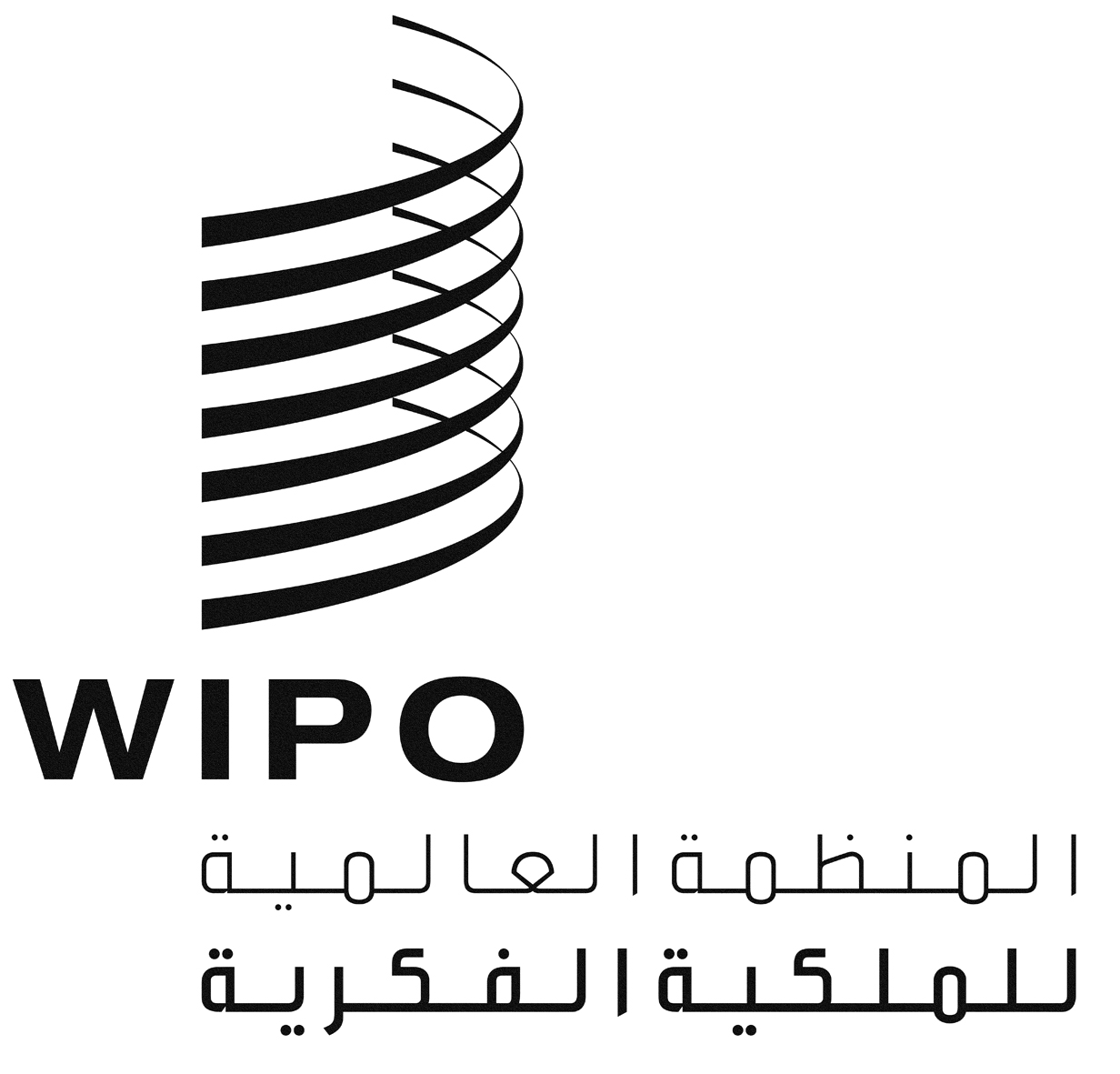 AWO/GA/48/7WO/GA/48/7WO/GA/48/7الأصل: بالإنكليزيةالأصل: بالإنكليزيةالأصل: بالإنكليزيةالتاريخ: 4 يوليو 2016التاريخ: 4 يوليو 2016التاريخ: 4 يوليو 2016Aالأصل: بالإنكليزيةالأصل: بالإنكليزيةالأصل: بالإنكليزيةالتاريخ: 13 نوفمبر 2015التاريخ: 13 نوفمبر 2015التاريخ: 13 نوفمبر 2015Aالأصل: بالإنكليزيةالأصل: بالإنكليزيةالأصل: بالإنكليزيةالتاريخ: 15 أبريل 2016التاريخ: 15 أبريل 2016التاريخ: 15 أبريل 2016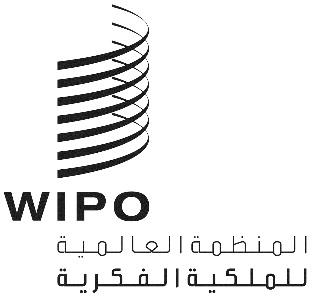 ACDIP/17/2CDIP/17/2CDIP/17/2الأصل: بالإنكليزيةالأصل: بالإنكليزيةالأصل: بالإنكليزيةالتاريخ: 27 يناير 2016التاريخ: 27 يناير 2016التاريخ: 27 يناير 2016التوصيةوضع المناقشات داخل اللجنةوضع التنفيذالوثائق المرجعيةالتقارير1.يجب أن تتميز أنشطة الويبو في مجال المساعدة التقنية بعدة ميزات منها أنها موجهة نحو التنمية وقائمة على الطلب وشفافة وهي تأخذ بعين الاعتبار الأولويات والاحتياجات الخاصة للبلدان النامية والبلدان الأقل نموا على وجه الخصوص فضلاً عن مختلف مستويات التنمية المدركة في الدول الأعضاء، وينبغي إدراج الأنشطة في أطر زمنية لاستكمال البرامج. وفي هذا الصدد، ينبغي أن يكون تصميم برامج المساعدة التقنية وآليات تسليمها وعمليات تقييمها خاصة بكل بلد.تمت مناقشة التوصية، وتم الاتفاق على الأنشطة (الوثيقة CDIP/2/4)التوصية قيد التنفيذ منذ اعتماد جدول أعمال التنمية في أكتوبر 2007.هذه التوصية يتناولها مشروع "تعزيز التعاون حول الملكية الفكرية والتنمية فيما بين بلدان الجنوب من بلدان نامية وبلدان أقل نمواً". (المشروع DA_1_10_11_13_19_25_32_01 الوارد في الوثيقة CDIP/7/6). وعُرض تقريرٌ تقييميٌّ على الدورة الثالثة عشرة للجنة المعنية بالتنمية والملكية الفكرية، ويرد هذا التقرير في الوثيقة CDIP/13/4.وإضافة إلى ذلك، يتناول المشروعان التاليان أيضاً هذه التوصيةَ:1. مشروع "تعزيز القطاع السمعي البصري وتطويره في بوركينا فاسو وبعض البلدان الأفريقية" (المشروع DA_1_2_4_10_11_1 الوارد في الوثيقة CDIP/9/13)،2. ومشروع "الملكية الفكرية والسياحة والثقافة: دعم الأهداف الإنمائية والنهوض بالتراث الثقافي في مصر وغيرها من البلدان النامية (المشروع DA_1_10_12_40_01 الوارد في الوثيقة CDIP/15/7 Rev.)CDIP/1/3CDIP/2/2CDIP/3/5CDIP/6/3CDIP/8/2CDIP/10/2CDIP/11/2CDIP/12/2CDIP/14/2CDIP/16/22.تقديم مساعدة إضافية للويبو من خلال تبرعات المانحين وإنشاء صناديق ائتمانية أو صناديق أخرى للتبرعات داخل الويبو لفائدة البلدان الأقل نموا على وجه الخصوص، مع الاستمرار في إعطاء أولوية كبرى لتمويل الأنشطة في أفريقيا بفضل الموارد من داخل ومن خارج الميزانية للنهوض بعدة مجالات، منها الانتفاع القانوني والتجاري والثقافي والاقتصادي بالملكية الفكرية في البلدان المذكورة.تمت مناقشة التوصية، وتم الاتفاق على الأنشطة (الوثيقتان CDIP/2/4 وCDIP/3/INF/2)قيد التنفيذ منذ أوائل عام 2009، وتناولها المشروع (DA_02_01): "مؤتمر حشد الموارد لأغراض التنمية" (الوارد في الوثيقة CDIP/3/INF/2). واستُكمل هذا المشروع في نوفمبر 2010. وأدرجت أنشطة لمتابعة المشروعات في وثيقة البرنامج والميزانية للفترتين 2010-2011 و2012-2013.وعُرض تقرير تقييمي لهذا المشروع على اللجنة المعنية بالتنمية والملكية الفكرية لتنظر فيه في دورتها التاسعة (CDIP/9/3).هذه التوصية يتناولها أيضاً مشروع: "تعزيز القطاع السمعي البصري وتطويره في بوركينا فاسو وبعض البلدان الأفريقية" (المشروع DA_1_2_4_10_11_1 الوارد في الوثيقة CDIP/9/13).CDIP/1/3CDIP/2/INF/2CDIP/2/2CDIP/4/2CDIP/6/2CDIP/8/2CDIP/9/3CDIP/12/2CDIP/14/2CDIP/16/23.زيادة ما يخصص من أموال وموارد بشرية لبرامج المساعدة التقنية في الويبو للنهوض بجملة أمور، منها ثقافة الملكية الفكرية الموجهة للتنمية مع التأكيد على إدراج الملكية الفكرية في مختلف المستويات التعليمية وحفز اهتمام الجمهور بالملكية الفكرية.تمت مناقشة التوصية، وتم الاتفاق على الأنشطة (الوثيقة CDIP/2/4)التوصية قيد التنفيذ منذ اعتماد جدول أعمال التنمية في أكتوبر 2007.وفي وثيقة البرنامج والميزانية للثنائية 2016/2017، يبلغ مجموع الموارد المخصصة للإنفاق الإنمائي 144.1 مليون فرنك سويسري (باستثناء مشروعات جدول أعمال التنمية). ويمثل هذا زيادة إجمالية في الإنفاق الإنمائي من21.3 % في الثنائية 2012/2013 إلى 21.4% في الثنائية الحالية.وبالإضافة إلى ذلك، تمت الموافقة على تخصيص مبلغ إجمالي قدره 1.5 مليون فرنك سويسري لتنفيذ مشروعات جدول أعمال التنمية في الثنائية 2016/2017 (يرجى الاطلاع على الجدول 6 من وثيقة البرنامج والميزانية للثنائية 2016/2017).أما بالنسبة لأنشطة إدراج الملكية الفكرية في مختلف المستويات الأكاديمية، فيجري تنفيذ طائفة عريضة من البرامج والأنشطة المعدة خصيصا لهذا الغرض، ولا سيما في إطار أكاديمية الويبو. والمبادرتان المهمتان في هذا المجال هما "الأكاديميات الجديدة في مجال الملكية الفكرية" (المشروع DA_10_01 الوارد في الوثيقة CDIP/3/INF/2، والمشروع DA_10_02 الوارد في الوثيقة CDIP/9/10 Rev.1 اللذان استكملا وقيّما وأدرجا في برنامج وميزانية الويبو) ودمج جدول أعمال التنمية في برامج الويبو للتعليم عن بعد التي ينتفع بها العديد من المؤسسات الأكاديمية.وإضافةً إلى ذلك، نوقش خلال الدورة السادسة عشرة للجنة المعنية بالتنمية والملكية الفكرية اقتراح مشروع بشأن التعاون على التعليم والتدريب المهني في مجال حقوق الملكية الفكرية مع معاهد التدريب القضائي في البلدان النامية والبلدان الأقل نمواً (المشروع DA_3_10_45_01 الوارد في الوثيقة CDIP/16/7).CDIP/1/3CDIP/2/3CDIP/3/5CDIP/6/3CDIP/8/2CDIP/9/6CDIP/10/2CDIP/12/2CDIP/14/2CDIP/16/24.التأكيد بشكل خاص على احتياجات الشركات الصغيرة والمتوسطة والمؤسسات التي تعمل في مجال البحث العلمي والصناعات الثقافية، ومساعدة الدول الأعضاء، بطلب منها، على وضع الاستراتيجيات الوطنية المناسبة في مجال الملكية الفكرية.تمت مناقشة التوصية، وتم الاتفاق على الأنشطة (الوثيقتان CDIP/2/4 وCDIP/5/5).التوصية قيد التنفيذ منذ اعتماد جدول أعمال التنمية في أكتوبر 2007، وتناولها المشروع DA_10_05 بشأن "تعزيز قدرات المؤسسات والمستخدمين في مجال الملكية الفكرية على كل من الصعيد الوطني ودون الإقليمي والإقليمي" (الوثيقة CDIP/3/2) ومشروع "الملكية الفكرية وتوسيم المنتجات لتطوير الأعمال في البلدان النامية والبلدان الأقل نمواً" (المشروع DA_04_10_01 الوارد في الوثيقة CDIP/5/5).وعُرض تقريران تقييميان لهذين المشروعين على اللجنة المعنية بالتنمية والملكية الفكرية لتنظر فيهما في دورتيها العاشرة (CDIP/10/7) والثالثة عشرة (CDIP/13/3) على التوالي.وساهم أيضاً في تنفيذ هذه التوصية عنصرُ الصناعات الإبداعية للمشروع DA_10_04 بشأن "تعزيز قدرة المؤسسات الحكومية وأصحاب المصلحة المعنيين بالملكية الفكرية على الصعيد الوطني لإدارة الصناعات الإبداعية والإشراف عليها وتعزيزها، وتحسين الأداء والربط الشبكي بين منظمات الإدارة الجماعية لحق المؤلف" (الوارد في الوثيقة CDIP/3/INF/2).وهذه التوصية تتناولها أيضاً المشروعات التالية:1. مشروع "تعزيز القطاع السمعي البصري وتطويره في بوركينا فاسو وبعض البلدان الأفريقية" (المشروع DA_1_2_4_10_11_1 الوارد في الوثيقة CDIP/9/13).2. المشروع الرائد بشأن "الملكية الفكرية وإدارة التصاميم لتطوير الأعمال في البلدان النامية والبلدان الأقل نمواً" (المشروع DA_4_10_02 الوارد في الوثيقة CDIP/12/6).وبالإضافة إلى ذلك، ساهمت برامج الويبو وأنشطتها المتعلقة بالشركات الصغيرة والمتوسطة في تعزيز الكفاءات الوطنية/الإقليمية لحماية أعمال الإبداع والابتكار والاختراع على الصعيد المحلي.CDIP/1/3CDIP/2/3CDIP/5/5CDIP3/INF/2CDIP/3/5CDIP/6/3CDIP/8/2CDIP/10/2CDIP/10/7CDIP/12/2CDIP/14/2CDIP/16/25.على الويبو أن تنشر معلومات عامة حول كل أنشطة المساعدة التقنية على موقعها الإلكتروني وعليها أن تقدم، بطلب من الدول الأعضاء، تفاصيل عن أنشطة محددة بموافقة الدولة العضو (الدول الأعضاء) أو الجهات الأخرى المستفيدة من النشاط.تمت مناقشة التوصية، وتم الاتفاق على الأنشطة (الوثيقتان CDIP/2/4 وCDIP/3/INF/2).التوصية قيد التنفيذ منذ بداية سنة 2009، وتناولها مشروع جدول أعمال التنمية بشأن "قاعدة بيانات للمساعدة التقنية في مجال الملكية الفكرية (IP-TAD)" (المشروع DA_05_01 الوارد في الوثيقة CDIP/3/INF/2 والمتاح على الرابط التالي: http://www.wipo.int/tad/en/.وعُرض تقرير تقييمي لهذا المشروع على اللجنة المعنية بالتنمية والملكية الفكرية لتنظر فيه في دورتها التاسعة (CDIP/9/4).وقُدِّم عرض بشأن قاعدة بيانات المساعدة التقنية (IP-TAD) خلال الدورة السادسة عشرة للجنة المعنية بالتنمية والملكية الفكرية.CDIP/1/3CDIP/2/2CDIP/4/2CDIP/6/2CDIP/8/2CDIP/9/46.على موظفي الويبو وخبرائها الاستشاريين العاملين في مجال المساعدة التقنية الاستمرار في التزام الحياد والقابلية للمساءلة بإيلاء أهمية خاصة لمدونة أخلاق المهنة القائمة وتجنب ما قد يحدث من تضارب في المصالح. ويتعين على الويبو إعداد لائحة بالخبراء الاستشاريين لديها في مجال المساعدة التقنية والتعريف بهم لدى الدول الأعضاء.تمت مناقشة التوصية، وتم الاتفاق على الأنشطة (الوثيقة CDIP/2/4)والوثيقة التي تنفذ جزءا من التوصية: الوثيقة CDIP/3/2 (قائمة الخبراء الاستشاريين).التوصية قيد التنفيذ منذ اعتماد جدول أعمال التنمية في أكتوبر 2007.بعد استكمال برنامج التقويم الاستراتيجي (SRP) واعتماد مدونة الأخلاقيات، أجري تدريب مكثف، ويمكن اعتبار أن الوعي كبير بمسائل الأخلاقيات في الوييو.وخلال عام 2015، واصل مكتب الأخلاقيات تقديم المشورة لموظفي الويبو وكان نشطا في المسائل المتعلقة بالتوصية 6 لجدول أعمال التنمية، ولا سيما الأنشطة الخارجية، وتضارب المصالح، والهدايا أو الضيافة أو كليهما، وإعلانات كشف المصالح.وحُدثت قائمة الخبراء الاستشاريين التي عرضت على الدورة الثالثة للجنة وأدرجت في مشروع "قاعدة بيانات للمساعدة التقنية في مجال الملكية الفكرية (IP-TAD)" (DA-05-01). وهذه القائمة متاحة على الموقع الإلكتروني التالي: http://www.wipo.int/roc/en/.CDIP/1/3CDIP/2/3CDIP/3/5CDIP/6/3CDIP/8/2CDIP/10/2CDIP/12/2CDIP/14/2CDIP/16/27.التشجيع على اتخاذ تدابير من شأنها مساعدة البلدان على التصدي للممارسات المنافية للمنافسة المشروعة من خلال مد البلدان النامية ولا سيما البلدان الأقل نموا بالمساعدة التقنية بطلب منها، لتحقيق فهم أفضل لأوجه التلامس بين حقوق الملكية الفكرية وسياسات المنافسة.تمت مناقشة التوصية، وتم الاتفاق على الأنشطة (الوثيقتان CDIP/2/4 وCDIP/4/4)التوصية قيد التنفيذ منذ اعتماد جدول أعمال التنمية في أكتوبر 2007، وتناولها مشروع من مشروعات جدول أعمال التنمية، هو مشروع "الملكية الفكرية وسياسية المنافسة" (المشروع DA_7_23_32_01 الوارد في الوثيقة CDIP/4/4/REV.).وعُرض تقرير تقييمي لهذا المشروع على اللجنة المعنية بالتنمية والملكية الفكرية لتنظر فيه في دورتها التاسعة (CDIP/9/8).CDIP/1/3CDIP/2/3CDIP/3/4CDIP/3/5CDIP/4/2CDIP/6/2CDIP/6/3CDIP/8/2CDIP/9/88.مطالبة الويبو بوضع اتفاقات مع معاهد البحث والشركات الخاصة بهدف مساعدة المكاتب الوطنية في البلدان النامية ولا سيما البلدان الأقل نموا، فضلا عن منظماتها الإقليمية ودون الإقليمية المعنية بالملكية الفكرية، على النفاذ إلى قواعد بيانات متخصصة لأغراض البحث في البراءات.تمت مناقشة التوصية، وتم الاتفاق على الأنشطة (الوثائق CDIP/2/4، وCDIP/3/INF/2، وCDIP/9/9)التوصية قيد التنفيذ منذ بداية سنة 2009، وتناولتها المرحلتان الأولى والثانية من مشروع "النفاذ إلى قواعد البيانات المتخصصة ودعمها" (DA_08_01 في الوثيقة CDIP/3/INF/2، وDA_8_2 في الوثيقة CDIP/9/9 على التوالي).وعُرض تقريران تقييميان للمرحلة الأولى والمرحلة الثانية من هذا المشروع على اللجنة المعنية بالتنمية والملكية الفكرية لتنظر فيهما في دورتيها التاسعة والرابعة عشرة (الوثيقتان CDIP/9/5 وCDIP/14/5) على التوالي.CDIP/1/3CDIP/2/2CDIP/2/INF/3CDIP/4/2CDIP/6/2CDIP/8/2CDIP/9/5CDIP/10/2CDIP/12/2CDIP/14/2CDIP/16/29.مطالبة الويبو بإنشاء قاعدة بيانات بالتنسيق مع الدول الأعضاء لتلبية احتياجات التنمية المحددة في مجال حقوق الملكية الفكرية بالموارد المتاحة مما يوسع من نطاق برامجها المتعلقة بالمساعدة التقنية والرامية إلى ردم الهوة الرقمية.تمت مناقشة التوصية، وتم الاتفاق على الأنشطة (الوثيقتان CDIP/2/4 وCDIP/3/INF/2)التوصية قيد التنفيذ منذ بداية سنة 2009، وتناولها مشروع "قاعدة بيانات لمطابقة الاحتياجات الإنمائية في مجال الملكية الفكرية (IP-DMD)" (المشروع DA_09_01 الوارد في الوثيقة CDIP/3/INF/2).قاعدة بيانات مطابقة الاحتياجات الإنمائية في مجال الملكية الفكرية (IP-DMD) متاحة على الرابط التالي: http://www.wipo.int/dmd/en/وعُرض تقرير تقييمي لهذا المشروع لتنظر فيه اللجنة في دورتها العاشرة (الوثيقة CDIP/10/3).وقُدِّم عرض بشأن "قاعدة بيانات مطابقة الاحتياجات الإنمائية في مجال الملكية الفكرية (IP-DMD)" خلال الدورة السادسة عشرة للجنة.CDIP/1/3CDIP/2/2CDIP/4/2CDIP/6/2CDIP/8/2CDIP/10/310.مساعدة الدول الأعضاء على تطوير كفاءاتها المؤسسية الوطنية في مجال الملكية الفكرية وتحسينها من خلال المضي في تطوير البنى التحتية وغيرها من المرافق بهدف جعل مؤسسات الملكية الفكرية أكثر فعالية والنهوض بتوازن عادل بين حماية الملكية الفكرية والمصلحة العامة. ويجب أن تمتد هذه المساعدة التقنية لتشمل المنظمات التي تعنى بالملكية الفكرية على الصعيدين دون الإقليمي والإقليمي.تمت مناقشة التوصية، وتم الاتفاق على الأنشطة (الوثيقتان CDIP/2/4 وCDIP/3/INF/2)التوصية قيد التنفيذ منذ بداية سنة 2009، وتناولتها المشروعات التالية لجدول أعمال التنمية:1. المشروع الرائد "لإنشاء أكاديميات وطنية جديدة في مجال الملكية الفكرية" المرحلة الأولى والثانية (المشروع DA_10_01 الوارد في الوثيقة CDIP/3/INF/2 وDA_10_02 الوارد في الوثيقة CDIP/9/10 Rev.1)،2. ومشروع لمؤسسات الملكية الفكرية الذكية: "استخدام المكونات والحلول التجارية المكيفة لتحديث البنية التحتية للملكية الفكرية التابعة لمؤسسات الملكية الفكرية الوطنية والإقليمية" (المشروع DA_10_02 الوارد في الوثيقة CDIP/3/INF/2)،3. ومشروع "بنية دعم الابتكار ونقل التكنولوجيا لفائدة المؤسسات الوطنية" (المشروع DA_10_03 الوارد في الوثيقة CDIP/3/INF/2)،4. ومشروع "تعزيز قدرات المؤسسات والمستخدمين في مجال الملكية الفكرية على كل من الصعيد الوطني ودون الإقليمي والإقليمي" (المشروع DA_10_05 الوارد في الوثيقة CDIP/3/INF/2)،5. ومشروع الملكية الفكرية وتوسيم المنتجات لتطوير الأعمال في البلدان النامية والبلدان الأقل نموا (المشروع DA_04_10_01 الوارد في الوثيقة CDIP/5/5)،6. ومشروع بشأن تعزيز التعاون حول الملكية الفكرية والتنمية فيما بين بلدان الجنوب من بلدان نامية وبلدان أقل نموا. (المشروع DA_1_10_11_13_19_25_32_01 الوارد في الوثيقة CDIP/7/6)،7. ومشروع "تعزيز قدرة المؤسسات الحكومية وأصحاب المصلحة المعنيين بالملكية الفكرية على الصعيد الوطني لإدارة الصناعات الإبداعية والإشراف عليها وتعزيزها، وتحسين الأداء والربط الشبكي بين منظمات الإدارة الجماعية لحق المؤلف" (المشروع DA_10_04 الوارد في الوثيقة CDIP/3/INF/2).وعُرضت تقارير تقييم هذه المشروعات على اللجنة المعنية بالتنمية والملكية الفكرية في دوارتها التاسعة والعاشرة والثالثة عشرة والرابعة عشرة والخامسة عشرة لتنظر فيها، وهي ترد في الوثائق CDIP/9/6، وCDIP/14/4، وCDIP/10/8، وCDIP/10/7، وCDIP/13/3، وCDIP/13/4، وCDIP/15/14 على التوالي.وعلاوة على ذلك، تتناول المشروعات التالية هذه التوصية:1. مشروع "تعزيز القطاع السمعي البصري وتطويره في بوركينا فاسو وبعض البلدان الأفريقية" (المشروع DA_1_2_4_10_11_1 الوارد في الوثيقة CDIP/9/13)،2. والمشروع الرائد بشأن "الملكية الفكرية وإدارة التصاميم لتطوير الأعمال في البلدان النامية والبلدان الأقل نمواً" (المشروع DA_4_10_02 الوارد في الوثيقة CDIP/12/6)،3. ومشروع "الملكية الفكرية والسياحة والثقافة: دعم الأهداف الإنمائية والنهوض بالتراث الثقافي في مصر وغيرها من البلدان النامية (المشروع DA_1_10_12_40_01 الوارد في الوثيقة CDIP/15/7 Rev.).وإضافةً إلى ذلك، نوقش خلال الدورة السادسة عشرة للجنة المعنية بالتنمية والملكية الفكرية اقتراح مشروع بشأن التعاون على التعليم والتدريب المهني في مجال حقوق الملكية الفكرية مع معاهد التدريب القضائي في البلدان النامية والبلدان الأقل نمواً (المشروع DA_3_10_45_01 الوارد في الوثيقة CDIP/16/7).CDIP/1/3CDIP/2/INF/1CDIP/2/2CDIP/4/12CDIP/5/5CDIP3/INF/2CDIP/4/2CDIP/6/2CDIP/8/2CDIP/9/6CDIP/10/4CDIP/10/7CDIP/10/8CDIP/12/2CDIP/14/2CDIP/16/211.مساعدة الدول الأعضاء على تعزيز كفاءاتها الوطنية لحماية أعمال الإبداع والابتكار والاختراع على الصعيد المحلي ودعم تطوير البنى التحتية الوطنية في مجال العلوم والتكنولوجيا كلّما كان ذلك مناسبا ووفقا لاختصاص الويبو.تمت مناقشة التوصية، وتم الاتفاق على الأنشطة (الوثيقة CDIP/2/4)التوصية قيد التنفيذ منذ اعتماد جدول أعمال التنمية في أكتوبر 2007.وهذه التوصية يتناولها العديد من برامج الويبو، بما فيها البرامج 1 و3 و9 و14 و18 و30، ويتناولها بشكل غير مباشر عدد من مشروعات جدول أعمال التنمية التي تتصدى للتوصيتين 8 و10.وهذه التوصية يتناولها أيضاً مشروع تعزيز القطاع السمعي البصري وتطويره في بوركينا فاسو وبعض البلدان الأفريقية" (المشروع DA_1_2_4_10_11_1 الوارد في الوثيقة CDIP/9/13).وإضافةً إلى ذلك، هذه التوصية يتناولها أيضاً مشروع "تعزيز التعاون حول الملكية الفكرية والتنمية فيما بين بلدان الجنوب من بلدان نامية وبلدان أقل نمواً" (المشروع DA_1_10_11_13_19_25_32_01 الوارد في الوثيقة CDIP/7/6).وعُرض تقرير تقييمي لهذا المشروع على الدورة الثالثة عشرة للجنة، ويرد هذا التقرير في الوثيقة CDIP/13/4.CDIP/1/3CDIP/3/5CDIP/6/3CDIP/8/2CDIP/10/2CDIP/12/2CDIP/14/2CDIP/16/212.المضي في إدماج الاعتبارات الإنمائية في أنشطة الويبو ومناقشاتها الموضوعية والتقنية، وفقاً لاختصاصها.تمت مناقشة التوصية، وتم الاتفاق بصورة عامة على الأنشطة (الوثيقة CDIP/3/3)التوصية قيد التنفيذ منذ اعتماد جدول أعمال التنمية في أكتوبر 2007.وعُمِّمت توصيات جدول أعمال التنمية في وثيقتي البرنامج والميزانية للثنائية 2010/2011 والثنائية 2012/2013 والثنائية 2016/2017. واكتمل المشروع DA_33_38_41_01 بشأن تعزيز إطار الويبو للإدارة القائمة على النتائج بغية دعم رصد أنشطة التنمية وتقييمها" (الوارد في الوثيقة CDIP/4/8/Rev.). وعُرض تقرير تقييمي على اللجنة في دورتها الثانية عشرة لتنظر فيه (يرد في الوثيقة CDIP/12/4).وللمرة الأولى، أُدرج تقييم تنفيذ توصيات جدول أعمال التنمية في تقرير أداء البرنامج 2014، ومن ثمَّ أُدمج بصورة كاملة في اللمحة العامة عن التقدم الذي تم إحرازه في كل برنامج، بدلاً من تناوله في بند مستقل.وإضافةً إلى ذلك، يتناول هذه التوصيةَ أيضاً مشروعُ "الملكية الفكرية والسياحة والثقافة: دعم الأهداف الإنمائية والنهوض بالتراث الثقافي في مصر وغيرها من البلدان النامية (المشروع DA_1_10_12_40_01 الوارد في الوثيقة CDIP/15/7 Rev.).CDIP/1/3CDIP/3/3CDIP/3/5CDIP/6/2CDIP/8/2CDIP/10/2CDIP/12/4CDIP/14/2CDIP/16/213.يتعين أن تكون المساعدة التشريعية التي تقدمها الويبو، بوجه خاص، إنمائية الاتجاه ومدفوعة بحسب الطلب، مع مراعاة الأولويات والاحتياجات الخاصة بالبلدان النامية ولا سيما البلدان الأقل نمواً وكذا مستويات التنمية المتفاوتة في الدول الأعضاء، وينبغي أن تكون الأنشطة محل جداول زمنية لاستكمالها.تمت مناقشة التوصية في سياق التقارير المرحلية (الوثائق CDIP/3/5، وCDIP/6/3، وCDIP/8/2 وCDIP/10/2).وتجري مناقشة المزيد من الأنشطة في سياق الوثائق CDIP/6/10، وCDIP/7/3، وCDIP/8/5، وCDIP/9/11، وCDIP/10/10، وCDIP/10/11.التوصية قيد التنفيذ منذ اعتماد جدول أعمال التنمية في أكتوبر 2007.وواصلت الويبو خلال عام 2015 تقديم المساعدة التشريعية تلبيةً لطلبات سلطات الدول الأعضاء. وقدمت المشورة إلى هذه البلدان بشأن التشريعات القائمة أو مشروعات التشريعات لديها، واستأنست بالخيارات المتاحة واختيارات السياسة العامة في تنفيذ هذه التشريعات.وهذه التوصيةَ تناولها أيضاً مشروع "تعزيز التعاون حول الملكية الفكرية والتنمية فيما بين بلدان الجنوب من بلدان نامية وبلدان أقل نموا". (المشروع DA_1_10_11_13_19_25_32_01: الوارد في الوثيقة CDIP/7/6). وعُرض التقرير التقييمي لهذا المشروع على الدورة الثالثة عشرة للجنة، ويرد هذا التقرير في الوثيقة CDIP/13/4.CDIP/1/3CDIP/3/5CDIP/6/3CDIP/8/2CDIP/10/2CDIP/12/2CDIP/14/2CDIP/16/214.تضع الويبو بتصرف البلدان النامية والبلدان الأقل نمواً مشورتها بشأن تنفيذ الحقوق والالتزامات وإعمالها، وفهم مواطن المرونة في اتفاق تريبس والانتفاع بها، وذلك في إطار الاتفاق المبرم بين الويبو ومنظمة التجارة العالمية.تمت مناقشة التوصية في سياق التقارير المرحلية (الوثائق CDIP/3/5، وCDIP/6/3، وCDIP/8/2، وCDIP/10/2).وتجري مناقشة المزيد من الأنشطة في سياق الوثائق CDIP/5/4 وCDIP/6/10 وCDIP/7/3 وCDIP/8/5 وCDIP/9/11 وCDIP/10/10 وCDIP/10/11 وCDIP/13/10 وCDIP/15/6 وCDIP/16/5التوصية قيد التنفيذ منذ اعتماد جدول أعمال التنمية في أكتوبر 2007.وتقدم الويبو مشورتها التشريعية بانتظام إلى البلدان النامية والبلدان الأقل نموا بشأن تنفيذ الحقوق والالتزامات وإعمالها، وفهم مواطن المرونة في اتفاق تريبس والانتفاع بها. وعرضت على الدورة الخامسة للجنة وثيقة بشأن "مواطن المرونة المتعلقة بالبراءات في الإطار القانوني متعدد الأطراف وتنفيذها التشريعي على الصعيد الوطني والإقليمي". كما عُرض على اللجنة في دورتها السابعة الجزء الثاني من هذه الوثيقة الذي يحتوي على خمسة مواطن مرونة جديدة وافقت عليها اللجنة في الدورة السادسة.وناقشت اللجنة في دورتها الثالثة عشرة الجزء الثالث من الوثيقة التي تتضمن موطني مرونة جديدين. وعرض على اللجنة في دورتها الخامسة عشرة الجزءُ الرابعُ من الوثيقة التي تتضمن موطني مرونة.كما تساهم الويبو بانتظام في الدورات الدراسية لمنظمة التجارة العالمية بشأن السياسة التجارية، وفي حلقات العمل الوطنية أو دون الإقليمية بشأن قضايا ترتبط بتنفيذ اتفاق تريبس ومواطن المرونة والسياسات العامة لدعم البلدان في تنفيذ اتفاق تريبس.وطبقا لما اتفقت عليه الدول الأعضاء في الدورة السادسة للجنة، نشرت الويبو صفحة على الإنترنت تخصص لتوفير المعلومات المتعلقة بالانتفاع بمواطن المرونة في نظام الملكية الفكرية، بما في ذلك الموارد الخاصة بمواطن المرونة التي تجمعها الويبو وغيرها من المنظمات الحكومية الدولية، وقاعدة بيانات بشأن الأحكام المتعلقة بمواطن المرونة في قوانين الملكية الفكرية الوطنية. وجرى تحديث قاعدة البيانات مواطن المرونة بناءً على طلب اللجنة في دورتها الخامسة عشرة، وتحتوي قاعدة البيانات حالياً على 1371 حكماً بشأن تشريعات الملكية الفكرية الوطنية المتعلقة بمواطن المرونة من 202 ولاية قضائية مُختارة. وعُرضت على اللجنة في دورتها السادسة عشرة النسخة المُحدثة من كلٍّ من صفحة مواطن المرونة وقاعدة بيانات مواطن المرونة باللغات الإنكليزية والفرنسية والإسبانية. وإضافةً إلى ذلك، عُرض أيضاً على اللجنة في دورتها السادسة عشرة تقريرٌ عن تحديث قاعدة بيانات مواطن المرونة، وورد هذا التقرير في الوثيقة CDIP 16/5.صفحة مواطن المرونة متاحة على الرابط التالي: http://www.wipo.int/ip-development/en/agenda/flexibilities/وقاعدة بيانات مواطن المرونة متاحة على الرابط التالي: http://www.wipo.int/ip-development/en/agenda/flexibilities/search.jspCDIP/1/3CDIP/3/5CDIP/6/3CDIP/8/2CDIP/10/2CDIP/12/2CDIP/14/2CDIP/16/215.يتعين أن تكون أنشطة وضع القواعد والمعايير كما يلي:- 	شمولية وقائمة على توجيه الأعضاء؛- 	وأن تأخذ بعين الاعتبار مختلف مستويات التنمية؛- 	وأن تأخذ بعين الاعتبار تحقيق توازن بين التكاليف والمنافع؛- 	وقائمة على مشاركة جميع الأطراف بحيث تأخذ بعين الاعتبار مصالح وأولويات كل الدول الأعضاء في الويبو وآراء أصحاب المصالح الآخرين ومن ضمنهم المنظمات الحكومية الدولية والمنظمات غير الحكومية المعتمدة؛- 	وممتثلة لمبدأ الحياد الذي تلتزم به أمانة الويبو.تمت مناقشة التوصية في سياق التقارير المرحلية (الوثائق CDIP/3/5، وCDIP/6/3، وCDIP/8/2، وCDIP/10/2)التوصية قيد التنفيذ منذ اعتماد جدول أعمال التنمية في أكتوبر 2007.وفي أكتوبر 2007 طلبت الجمعية العامة من جميع هيئات الويبو، بما فيها لجان وضع القواعد والمعايير، تنفيذ هذه التوصية (إضافة إلى التوصيات المتبقية البالغ عددها 19 توصية والمحدّدة للتنفيذ الفوري). وتضطلع الدول الأعضاء من خلال مشاركتها في هذه اللجان، بدور حاسم في ضمان تنفيذ هذه التوصيات.إشراك المنظمات الحكومية الدولية والمنظمات غير الحكومية والاهتمام بوجهات نظرها: في سنة 2015، حصلت منظمة حكومية دولية واحدة، وخمس منظمات دولية غير حكومية، وثلاث منظمات غير حكومية وطنية على صفة مراقب في الويبو، وبهذا يصل المجموع إلى 74 منظمة حكومية دولية و256 منظمة دولية غير حكومية و81 منظمة غير حكومية وطنية، ويتيح لها فرصة المشاركة في هيئات الويبو ذات الصلة.ووضعت الدول الأعضاء في دورة اللجان السابقة أو الجمعية العامة جدول أعمال قائم على توجيه الأعضاء وحدّدت قضايا لمناقشتها في اللجان.اختلاف مستويات النمو: تعكس القضايا التي تجري مناقشتها حالياً في اللجان مصالح متنوعة وواسعة اقترحتها بلدان لها مستويات نمو مختلفة.التوفيق بين التكاليف والمزايا: طرحت هذه المسألة في عدة مناسبات في اللجنة.مبدأ الحياد: هذا مبدأ أساسي بالنسبة للأمانة عموما ولموظفيها بصفتهم موظفين مدنيين دوليين.CDIP/1/3CDIP/3/5CDIP/6/3CDIP/8/2CDIP/10/2CDIP/12/2CDIP/14/2CDIP/16/216.أخذ حماية الملك العام بعين الاعتبار عند وضع القواعد والمعايير في سياق الويبو والتعمق في تحليل العواقب والمنافع الناتجة عن ملك عام غزير ومفتوح.تمت مناقشة التوصية، وتم الاتفاق على الأنشطة (الوثيقة CDIP/4/3 REV.)هذه التوصية قيد التنفيذ منذ اعتماد جدول أعمال التنمية في أكتوبر 2007، وتناولها مشروع "الملكية الفكرية والملك العام" (المشروع DA_16_20_01 الوارد في الوثيقة CDIP/4/3 Rev.).وعُرض تقرير تقييمي لهذا المشروع لتنظر فيه اللجنة المعنية بالتنمية والملكية الفكرية في دورتها التاسعة. (الوثيقة CDIP/9/7).وإضافة إلى ذلك، تناول هذه التوصيةَ مشروعُ "البراءات والملك العام" (المشروع DA_16_20_02 الوارد في الوثيقة CDIP/7/5 Rev.). وناقشت اللجنة في دورتها الثانية عشرة دراسة عن البراءات والملك العام (ثانيا) (الوثيقة CDIP/12/INF/2 Rev.)، وهي متاحة على الرابط التالي: http://www.wipo.int/meetings/en/doc_details.jsp?doc_id=253106وقُدِّم تقرير تقييم ذاتي لهذا المشروع لتنظر فيه اللجنة في دورتها الثالثة عشرة (الوثيقة CDIP/13/7).وعُرض على الدورة السادسة عشرة للجنة اقتراح مشروع بشأن استخدام المعلومات الموجودة في الملك العام لأغراض التنمية الاقتصادية، وورد الاقتراح في الوثيقة CDIP/16/4.CDIP/1/3CDIP/3/4CDIP/3/5CDIP/6/2CDIP/6/3CDIP/8/2CDIP/9/7CDIP/10/2CDIP/12/2CDIP/13/717.ينبغي أن تأخذ الويبو في حسبانها، في أنشطتها وبما فيها وضع القواعد والمعايير، جوانب المرونة في اتفاقات الملكية الفكرية الدولية ولا سيما تلك التي تهم البلدان النامية والبلدان الأقل نمواً.تمت مناقشة التوصية في سياق التقرير المرحلي (الوثائق CDIP/3/5، وCDIP/6/3، وCDIP/8/2، وCDIP/10/2)وتجري مناقشة المزيد من الأنشطة في سياق الوثائق CDIP/5/4، وCDIP/6/10، وCDIP/7/3، وCDIP/8/5 وCDIP/9/11، وCDIP/10/10، وCDIP/10/11، وCDIP/13/10، وCDIP/15/6، وCDIP/16/5.قيد التنفيذ منذ اعتماد جدول أعمال التنمية في أكتوبر 2007.يرجى الرجوع إلى وضع تنفيذ التوصية 14 (المرفق الأول، الصفحة 10).CDIP/1/3CDIP/3/5CDIP/6/3CDIP/8/2CDIP/10/2CDIP/12/2CDIP/14/2CDIP/16/218.حث اللجنة الحكومية الدولية على الإسراع في مسارها بشأن حماية الموارد الوراثية والمعارف التقليدية والفولكلور، من غير إخلال بأي نتائج بما فيها إمكانية وضع صك دولي واحد أو أكثر.تمت مناقشة التوصية في سياق التقرير المرحلي (الوثائق CDIP/3/5، وCDIP/6/3، وCDIP/8/2).قيد التنفيذ منذ اعتماد جدول أعمال التنمية في أكتوبر 2007.ولم تتخذ الجمعيات العامة لسنة 2014 أي قرار بشأن برنامج عمل اللجنة الحكومية الدولية لعام 2015. ولذلك، لم تجتمع اللجنة الحكومية الدولية، حتى الآن، منذ سبتمبر 2014.CDIP/1/3CDIP/3/5CDIP/6/3CDIP/8/2CDIP/10/2CDIP/12/2CDIP/14/2CDIP/16/219.الشروع في مناقشات حول كيفية العمل، ضمن اختصاص الويبو، على المضي في تسهيل نفاذ البلدان النامية والبلدان والأقل نمواً إلى المعرفة والتكنولوجيا للنهوض بالنشاط الإبداعي والابتكاري وتعزيز تلك الأنشطة المنجزة في إطار الويبو.تمت مناقشة التوصية، وتم الاتفاق على الأنشطة (الوثائق CDIP/4/5 Rev.، وCDIP/4/6، وCDIP/6/4).قيد التنفيذ منذ اعتماد جدول أعمال التنمية في أكتوبر 2007. وهذه التوصية تناولتها المشروعات التالية لجدول أعمال التنمية:1. "الملكية الفكرية وتكنولوجيا المعلومات والاتصالات والهوة الرقمية والنفاذ إلى المعرفة" (المشروع DA_19_24_27_01 الوارد في الوثيقة CDIP/4/5 Rev.).2. ومشروع "استحداث أدوات للنفاذ إلى المعلومات المتعلقة بالبراءات"، المرحلتان الأولى والثانية (المشروع DA_19_30_31_01 الوارد في الوثيقة CDIP/4/6 والمشروع DA_19_30_31_02 الوارد في الوثيقة CDIP/10/13).3. ومشروع "تكوين الكفاءات في استعمال المعلومات التقنية والعلمية الملائمة لمجالات تكنولوجية محددة حلا لتحديات إنمائية محددة" (المشروع DA_30_31_01 الوارد في الوثيقة CDIP/5/6 Rev.).4. ومشروع "تعزيز التعاون حول الملكية الفكرية والتنمية فيما بين بلدان الجنوب من بلدان نامية وبلدان أقل نمواً". (المشروع DA_1_10_11_13_19_25_32_01 الوارد في الوثيقة CDIP/7/6).5. ومشروع "الملكية الفكرية ونقل التكنولوجيا: التحديات المشتركة – بناء الحلول" (المشروع DA_19_25_26_28_01 الوارد في الوثيقة CDIP/6/4).عُرضت تقارير تقييم هذه المشروعات على اللجنة المعنية بالتنمية والملكية الفكرية في دوراتها العاشرة والثانية عشرة والرابعة عشرة والسادسة عشرة لتنظر فيها، وهي ترد في الوثائق CDIP/10/5، وCDIP/10/6، وCDIP/12/3، وCDIP/14/6، وCDIP/16/3).وعلاوة على ذلك، هذه التوصية يتناولها مشروع "تكوين الكفاءات في استعمال المعلومات التقنية والعلمية الملائمة لمجالات تكنولوجية محددة حلا لتحديات إنمائية محددة" – المرحلة الثانية (المشروع ‎DA_19_30_31_03 الوارد في الوثيقة CDIP/13/9).CDIP/1/3CDIP/3/4CDIP/3/4 Add.CDIP/3/5CDIP/6/2CDIP/6/3CDIP/8/2CDIP/10/2CDIP/10/5CDIP/10/6CDIP/12/2CDIP/12/3CDIP/14/2CDIP/14/2CDIP/14/6CDIP/16/220.النهوض بأنشطة وضع القواعد والمعايير المرتبطة بالملكية الفكرية والداعمة لملك عام متين في الدول الأعضاء في الويبو، بما في ذلك إمكانية إعداد مبادئ توجيهية بإمكانها أن تساعد الدول الأعضاء المهتمة بالموضوع على تحديد المواد التي آلت إلى الملك العام وفقا لأنظمتها القانونية.تمت مناقشة التوصية، وتم الاتفاق على الأنشطة (الوثيقة CDIP/4/3 Rev.).التوصية قيد التنفيذ منذ يناير 2010، ويتناولها مشروع "الملكية الفكرية والملك العام" (المشروع DA_16_20_01 الوارد في الوثيقة CDIP/4/3 Rev.).وعرض تقرير تقييمي لهذا المشروع لتنظر فيه اللجنة في دورتها التاسعة (الوثيقة CDIP/9/7).وإضافة إلى ذلك، تناول هذه التوصيةَ مشروعُ "البراءات والملك العام" (المشروع DA_16_20_02 الوارد في الوثيقة CDIP/7/5 Rev.).وعُرض تقرير تقييم ذاتي لهذا المشروع على اللجنة لتنظر فيه في دورتها الثالثة عشرة، وورد هذا التقرير في الوثيقة CDIP/13/7.وعُرض ونُوقش في الدورة السادسة عشرة للجنة مشروع مُقترَح بشأن استخدام المعلومات الموجودة في الملك العام لأغراض التنمية الاقتصادية (المشروع DA_16_20_03 الوارد في الوثيقة CDIP/16/4)، ويتناول هذا المشروع هذه التوصية.CDIP/1/3CDIP/3/3CDIP/3/4CDIP/6/2CDIP/8/2CDIP/9/7CDIP/10/2CDIP/12/221.تُجري الويبو مشاورات غير رسمية تكون مفتوحة ومتوازنة، حسب ما يكون مناسباً، قبل الشروع في أي أنشطة جديدة بشأن وضع القواعد والمعايير، باعتماد مسارات مدفوعة من الأعضاء وتشجيع مشاركة الخبراء من الدول الأعضاء ولا سيما البلدان النامية والبلدان الأقل نمواً.تمت مناقشة التوصية في سياق التقارير المرحلية (الوثائق CDIP/3/5، وCDIP/6/3، وCDIP/8/2)قيد التنفيذ منذ اعتماد جدول أعمال التنمية في أكتوبر 2007.CDIP/1/3CDIP/3/5CDIP/6/3CDIP/8/2CDIP/10/2CDIP/12/2CDIP/14/2CDIP/16/222.ينبغي أن تكون أنشطة الويبو بشأن وضع القواعد والمعايير داعمة للأهداف الإنمائية المتفق عليها في منظومة الأمم المتحدة، بما فيها الأهداف الواردة في إعلان الألفية.ينبغي لأمانة الويبو أن تتناول في وثائق عملها المتعلقة بأنشطة وضع القواعد والمعايير ما يناسب من القضايا التالي ذكرها على سبيل المثال، بتوجيه من الدول الأعضاء ودون إخلال بنتائج مداولاتها: (أ) الحفاظ على تنفيذ قواعد الملكية الفكرية على المستوى الوطني؛(ب) وأوجه الصلة بين الملكية الفكرية والمنافسة؛(ج) ونقل التكنولوجيا المرتبط بالملكية الفكرية؛ (د) وما يمكن توافره من جوانب المرونة والاستثناءات والتقييدات للدول الأعضاء؛(ﻫ) وإمكانية إضافة أحكام خاصة بالبلدان النامية والبلدان الأقل نمواً.تمت مناقشة التوصية، وتم الاتفاق بصورة عامة على الأنشطة (الوثيقة CDIP/3/3).وتجري مناقشة المزيد من الأنشطة في سياق الوثائق CDIP/5/3، وCDIP/6/10، وCDIP/8/4، وCDIP/10/9، وCDIP/11/3، وCDIP/12/8، وCDIP/14/12 Rev..تمت مناقشة تقرير بشأن مساهمة الويبو في الأهداف الإنمائية للألفية (الوثيقة CDIP/5/3) في الدورة الخامسة للجنة، وقد أنشئت صفحة على الإنترنت بشأن الأهداف الإنمائية للألفية والويبو (http://www.wipo.int/ip-development/en/agenda/millennium_goals/).ونوقشت أثناء الدورة الثامنة للجنة وثيقة تمت مراجعتها بشأن تقدير مساهمة الويبو في إنجاز الأهداف الإنمائية للألفية (CDIP/8/4). وعُدِّلت هذه الوثيقة لتأخذ بعين الاعتبار تعليقات الدول الأعضاء (الوثيقة CDIP/10/9) خلال الدورة العاشرة للجنة.وإضافةً إلى ذلك، ناقشت اللجنة خلال دورتها الحادية عشرة دراسة عن جدوى إدراج الاحتياجات والنتائج المتعلقة بالأهداف الإنمائية للألفية ضمن إطار الويبو لنتائج الثنائية (الوثيقة CDIP/11/3). وناقشت اللجنة في دورتها الثانية عشرة وثيقةً عن الأهداف الإنمائية للألفية في وكالات الأمم المتحدة الأخرى وإسهام الويبو في تلك الأهداف (الوثيقة CDIP/12/8)، وناقشت اللجنة في دورتها الرابعة عشرة وثيقة معدلة (الوثيقة CDIP/14/12 Rev.) بشأن تلك المسألة تغطي منظمات وبرامج أخرى تابعة للأمم المتحدة وتوسع نطاق الدراسة الاستقصائية الواردة في الوثيقة CDIP/12/8.  CDIP/1/3CDIP/3/3غير متاحة23.النظر في أفضل السبل للنهوض بممارسات الترخيص في مجال الملكية الفكرية بما يعزز القدرات التنافسية ولا سيما بهدف النهوض بالنشاط الإبداعي والابتكاري ونقل التكنولوجيا إلى البلدان المهتمة، ولا سيما البلدان النامية والبلدان الأقل نموا وتعميمها في تلك البلدان.تمت مناقشة التوصية، وتم الاتفاق على الأنشطة (الوثيقة CDIP/4/4 Rev.).التوصية قيد التنفيذ منذ يناير 2010، ويتناولها مشروع "الملكية الفكرية وسياسة المنافسة" (المشروع DA_7_23_32_01 الوارد في الوثيقة CDIP/4/4 Rev.).وعرض تقرير تقييمي لهذا المشروع لتنظر فيه اللجنة في دورتها التاسعة (الوثيقة CDIP/9/8).CDIP/1/3CDIP/3/3CDIP/4/2CDIP/6/2CDIP/8/2CDIP/9/824.مطالبة الويبو، في إطار ولايتها، بتوسيع نطاق نشاطها الموجّه لردم الهوّة الرقمية تماشياً مع مقررات مؤتمر القمة العالمي بشأن مجتمع المعلومات مع مراعاة أهمية صندوق التضامن الرقمي.تمت مناقشة التوصية، وتم الاتفاق على الأنشطة (الوثيقة CDIP/4/5 Rev.).التوصية قيد التنفيذ منذ يناير 2010، ويتناولها مشروع "الملكية الفكرية وتكنولوجيا المعلومات والاتصالات والهوة الرقمية والنفاذ إلى المعرفة" (المشروع DA_19_24_27_01: الوارد في الوثيقة CDIP/4/5 Rev.).وعُرض تقرير تقييمي لهذا المشروع لتنظر فيه اللجنة في دورتها العاشرة (الوثيقة CDIP/10/5).CDIP/1/3CDIP/3/4CDIP/6/2CDIP/8/2CDIP/10/525.استكشاف السياسات والمبادرات المرتبطة بالملكية الفكرية والضرورية لتشجيع نقل التكنولوجيا ونشرها لفائدة البلدان النامية واتخاذ التدابير الملائمة لتمكين البلدان المذكورة من فهم جوانب المرونة التي تتيحها الاتفاقات الدولية المعنية بها ومن الاستفادة منها بأكبر قدر، حسب ما يكون مناسبا.تمت مناقشة التوصية، وتم الاتفاق على الأنشطة (الوثيقة CDIP/6/4). وتجري مناقشة المزيد من الأنشطة في سياق الوثائق CDIP/6/10، وCDIP/7/3، وCDIP/8/5، وCDIP/9/11، وCDIP/10/10، وCDIP/10/11.التوصية قيد التنفيذ منذ ديسمبر 2010، ويتناولها مشروعان: 1. تعزيز التعاون حول الملكية الفكرية والتنمية فيما بين بلدان الجنوب من بلدان نامية وبلدان أقل نمواً. (المشروع DA_1_10_11_13_19_25_32_01 الوارد في الوثيقة CDIP/7/6)،2. و"الملكية الفكرية ونقل التكنولوجيا: التحديات المشتركة – بناء الحلول" (المشروع DA_19_25_26_28_01 الوارد في الوثيقة CDIP/6/4).وعُرض تقريران تقييميان لهذين المشروعين على اللجنة لتنظر فيهما في الدورتين الثالثة عشرة والسادسة عشرة على التوالي، ويرد التقريران في الوثيقتين CDIP/13/4 وCDIP/16/3.CDIP/1/3CDIP/3/4 Add.CDIP/8/2CDIP/10/2CDIP/12/2CDIP/14/2CDIP/16/226.حثّ الدول الأعضاء ولا سيما البلدان المتقدمة، على تشجيع مؤسسات البحث العلمي لديها على تعزيز تعاونها مع مؤسسات البحث والتطوير في البلدان النامية والبلدان الأقل نمواً على وجه الخصوص وتبادل المعلومات معها.تمت مناقشة التوصية، وتم الاتفاق على الأنشطة (الوثيقة CDIP/6/4).التوصية قيد التنفيذ منذ ديسمبر 2010، ويتناولها مشروع "الملكية الفكرية ونقل التكنولوجيا: التحديات المشتركة – بناء الحلول" (المشروع DA_19_25_26_28_01 الوارد في الوثيقة CDIP/6/4).وعُرض تقرير تقييمي لهذا المشروع على اللجنة لتنظر فيه في دورتها السادسة عشرة، ويرد هذا التقرير في الوثيقة CDIP/16/3.CDIP/1/3CDIP/3/4 Add.CDIP/8/2CDIP/10/2CDIP/12/2CDIP/14/2CDIP/16/227.تسهيل الجوانب المتصلة بالملكية الفكرية من تكنولوجيا المعلومات والاتصال تحقيقا للنمو والتنمية بضمان إمكانية إجراء نقاشات في إطار هيئة مناسبة من هيئات الويبو، والتركيز على أهمية الجوانب المتصلة بالملكية الفكرية من تكنولوجيا المعلومات والاتصال ودورها في التنمية الاقتصادية والثقافية، وإيلاء انتباه خاص لمساعدة الدول الأعضاء على تشخيص الاستراتيجيات العملية المرتبطة بالملكية الفكرية للانتفاع بتكنولوجيا المعلومات والاتصال في سبيل تنميتها الاقتصادية والاجتماعية والثقافية.تمت مناقشة التوصية، وتم الاتفاق على الأنشطة (الوثيقة CDIP/4/5 Rev.).التوصية قيد التنفيذ منذ يناير 2010، ويتناولها مشروع "الملكية الفكرية وتكنولوجيا المعلومات والاتصالات والهوة الرقمية والنفاذ إلى المعرفة" (الوثيقة CDIP/4/5 Rev.).وعُرض تقرير تقييمي لهذا المشروع لتنظر فيه اللجنة في دورتها العاشرة (الوثيقة CDIP/10/5).CDIP/1/3CDIP/3/4CDIP/6/2CDIP/8/2CDIP/10/528.تدارس ما يمكن للدول الأعضاء، ولا سيما البلدان المتقدمة، اعتماده من السياسات والتدابير المرتبطة بالملكية الفكرية في سبيل تعزيز نقل التكنولوجيا ونشرها في البلدان النامية.تمت مناقشة التوصية، وتم الاتفاق على الأنشطة (الوثيقة CDIP/6/4)التوصية قيد التنفيذ منذ ديسمبر 2010، ويتناولها مشروع "الملكية الفكرية ونقل التكنولوجيا: التحديات المشتركة – بناء الحلول" (المشروع DA_19_25_26_28_01 الوارد في الوثيقة CDIP/6/4).وعُرض تقرير تقييمي لهذا المشروع لتنظر فيه اللجنة في دورتها السادسة عشرة، ويرد هذا التقرير في الوثيقة CDIP/16/3.CDIP/1/3CDIP/3/4 Add.CDIP/8/2CDIP/10/2CDIP/12/2CDIP/14/229.إدراج المناقشات حول قضايا نقل التكنولوجيا المرتبطة بالملكية الفكرية ضمن الاختصاصات المناطة بإحدى هيئات الويبو المناسبة.لم تناقش اللجنة هذه التوصية بعد.يبدأ تنفيذ التوصية بعد اتفاق الدول الأعضاء على الأنشطة.CDIP/1/3غير متاحة30.ينبغي للويبو أن تتعاون مع منظمات حكومية دولية أخرى لإسداء النصح للبلدان النامية، بما فيها البلدان الأقل نموا، بناء على طلبها، حول سبل النفاذ إلى المعلومات التكنولوجية المتعلقة بالملكية الفكرية وكيفية الانتفاع بها، ولا سيما في المجالات التي توليها الجهة صاحبة الطلب أهمية خاصة.تمت مناقشة التوصية، وتم الاتفاق على الأنشطة (الوثيقتان CDIP/4/6 وCDIP/5/6 Rev.)التوصية قيد التنفيذ منذ يناير 2010.وتناولها المشروعان التاليان:1. مشروع "استحداث أدوات للنفاذ إلى المعلومات المتعلقة بالبراءات" – المرحلتان الأولى والثانية (المشروع DA_19_30_31_01 الوارد في الوثيقة CDIP/4/6 وDA_19_30_31_02 الوارد في الوثيقة CDIP/10/13).2. ومشروع "تكوين الكفاءات في استعمال المعلومات التقنية والعلمية الملائمة لمجالات تكنولوجية محددة حلا لتحديات إنمائية محددة" (المشروع DA_30_31_01: الوارد في الوثيقة CDIP/5/6 Rev.).وعُرضت تقارير تقييمية لهذين المشروعين لتنظر فيها اللجنة في دوراتها العاشرة والثانية عشرة والرابعة عشرة (الوثائق CDIP/10/6 وCDIP/12/3 وCDIP/14/6).وإضافة إلى ذلك، هذه التوصية يتناولها أيضاً مشروع "تكوين الكفاءات في استعمال المعلومات التقنية والعلمية الملائمة لمجالات تكنولوجية محددة حلا لتحديات إنمائية محددة" – المرحلة الثانية (المشروع DA_30_31_03: الوارد في الوثيقة CDIP/13/9 Rev.).CDIP/1/3CDIP/3/4CDIP/6/2CDIP/8/2CDIP/10/2CDIP/10/6CDIP/12/2CDIP/12/3CDIP/14/2CDIP/14/6CDIP/16/231.اتخاذ مبادرات تتفق عليها الدول الأعضاء وتسهم في نقل التكنولوجيا إلى البلدان النامية، كتوجيه التماس إلى الويبو بتسهيل نفاذ محسّن إلى المعلومات العلنية الواردة في سندات البراءات.تمت مناقشة التوصية، وتم الاتفاق على الأنشطة (الوثيقتان CDIP/4/6 وCDIP/5/6 Rev.)التوصية قيد التنفيذ منذ يناير 2010،وتناولها المشروعان التاليان:1. مشروع "استحداث أدوات للنفاذ إلى المعلومات المتعلقة بالبراءات" – المرحلتان الأولى والثانية (المشروع DA_19_30_31_01 الوارد في الوثيقة CDIP/4/6 وDA_19_30_31_02 الوارد في الوثيقة CDIP/10/13)،2. ومشروع "تكوين الكفاءات في استعمال المعلومات التقنية والعلمية الملائمة لمجالات تكنولوجية محددة حلا لتحديات إنمائية محددة" (المشروع DA_30_31_01: الوارد في الوثيقة CDIP/5/6 Rev.).وعُرضت تقارير تقييمية لهذين المشروعين لتنظر فيها اللجنة في دوراتها العاشرة والثانية عشرة والرابعة عشرة (الوثائق CDIP/10/6 وCDIP/12/3 وCDIP/14/6).وإضافة إلى ذلك، هذه التوصية يتناولها أيضاً مشروع "تكوين الكفاءات في استعمال المعلومات التقنية والعلمية الملائمة لمجالات تكنولوجية محددة حلا لتحديات إنمائية محددة" (المشروع DA_30_31_03 الوارد في الوثيقة CDIP/13/9 Rev.).CDIP/1/3CDIP/3/4CDIP/6/2CDIP/8/2CDIP/10/2CDIP/12/2CDIP/14/2CDIP/14/6CDIP/16/232.إتاحة الفرصة في الويبو لتبادل التجارب والمعلومات الوطنية والإقليمية حول أوجه الصلة بين حقوق الملكية الفكرية وسياسات المنافسة.تمت مناقشة التوصية، وتم الاتفاق على الأنشطة (الوثيقة CDIP/4/4 Rev.)التوصية قيد التنفيذ منذ يناير 2010، وتناولها المشروعان التاليان:1. "الملكية الفكرية وسياسة المنافسة" (المشروع DA_7_23_32_01 الوارد في الوثيقة CDIP/4/4 Rev.)،2. و"تعزيز التعاون حول الملكية الفكرية والتنمية فيما بين بلدان الجنوب من بلدان نامية وبلدان أقل نمواً". (المشروع DA_1_10_11_13_19_25_32_01: الوارد في الوثيقة CDIP/7/6).وعُرض على اللجنة تقريران تقييميان لهذين المشروعين لتنظر فيهما في دورتيها التاسعة والثالثة عشرة، ويرد هذا التقريران في الوثيقتين CDIP/9/8 وCDIP/13/4، على التوالي. CDIP/1/3CDIP/3/4CDIP/6/2CDIP/8/2CDIP/9/8CDIP/10/2CDIP/12/2CDIP/14/2CDIP/16/233.مطالبة الويبو بتطوير آلية مراجعة وتقييم ناجعة، سنوية الأساس، لتقدير جدوى جميع أنشطتها الموجهة للتنمية ومنها الأنشطة المرتبطة بالمساعدة التقنية ووضع المؤشرات والمقاييس الخاصة لهذا الغرض، حيث كان ذلك مناسبا.تمت مناقشة التوصية، وتم الاتفاق على الأنشطة (الوثيقة CDIP/4/8 Rev.)التوصية قيد التنفيذ منذ يناير 2010، وتناولها مشروع "تعزيز إطار الويبو للإدارة القائمة على النتائج بغية دعم رصد أنشطة التنمية وتقييمها" (المشروع DA_33_38_41_01 الوارد في الوثيقة CDIP/4/8 Rev.).وعُرض تقرير تقييمي لهذا المشروع لتنظر فيه اللجنة في دورتها الثانية عشرة (يرد في الوثيقة CDIP/12/4).CDIP/1/3CDIP/6/2CDIP/8/2CDIP/10/2CDIP/12/434.مطالبة الويبو بإجراء دراسة حول ما يعوق حماية الملكية الفكرية في القطاع الاقتصادي غير الرسمي، بما في ذلك دراسة التكاليف والمنافع الملموسة لحماية الملكية الفكرية بالنظر خاصة إلى خلق فرص العمل، بغية مساعدة الدول الأعضاء على تصميم برامج وطنية هامة.تمت مناقشة هذه التوصية في سياق الوثيقتين CDIP/6/9 وCDIP/8/3)تناولها مشروع "الملكية الفكرية والاقتصاد غير الرسمي" (المشروع DA_34_01 الوارد في الوثيقة CDIP/8/3 Rev.).	وعُرض تقرير تقييمي لهذا المشروع لتنظر فيه اللجنة في دورتها الثالثة عشرة (يرد في الوثيقة CDIP/13/5).CDIP/1/3CDIP/6/9CDIP/10/2CDIP/12/2CDIP/13/535.مطالبة الويبو بإجراء دراسات جديدة، بطلب من الدول الأعضاء، لتقييم الأثر الاقتصادي والاجتماعي والثقافي لانتفاع تلك الدول بأنظمة الملكية الفكرية.تمت مناقشة هذه التوصية في سياق التقرير المرحلي (الوثائق CDIP/3/5، وCDIP/6/3، وCDIP/8/2).تمت مناقشة التوصية، وتم الاتفاق على الأنشطة (الوثيقة CDIP/5/7 Rev.)قيد التنفيذ منذ اعتماد جدول أعمال التنمية في أكتوبر 2007. وتناولها أيضا "مشروع الملكية الفكرية والتنمية الاقتصادية والاجتماعية" (المشروع DA_35_37_01 الوارد في الوثيقة CDIP/5/7 Rev.).وعُرض تقرير تقييمي لهذا المشروع لتنظر فيه اللجنة في دورتها الرابعة عشرة (يرد في الوثيقة CDIP/14/3).وإضافةً إلى ذلك، وافقت الدورة الرابعة عشرة للجنة (في الوثيقة CDIP/15/3) على مرحلة ثانية من هذا المشروع، وهذه المرحلة قيد التنفيذ منذ 1 يناير 2015.CDIP/1/3CDIP/3/5CDIP/6/3CDIP/8/2CDIP/10/2CDIP/12/2CDIP/14/2CDIP/14/3CDIP/16/236.تبادل التجارب حول المشروعات التعاونية المفتوحة مثل مشروع المجين البشري وكذا نماذج الملكية الفكرية.تمت مناقشة التوصية، وتم الاتفاق على الأنشطة (الوثيقة CDIP/6/6)التوصية قيد التنفيذ منذ ديسمبر 2010، ويتناولها مشروع "المشروعات التعاونية المفتوحة والنماذج القائمة على الملكية الفكرية" (المشروع DA_36_01 الوارد في الوثيقة CDIP/6/6).وعُرض تقرير تقييمي لهذا المشروع لتنظر فيه اللجنة في الدورة الخامسة عشرة (يرد هذا التقرير في الوثيقة CDIP/15/3).CDIP/1/3CDIP/8/2CDIP/10/2CDIP/12/2CDIP/14/2CDIP/16/237.يجوز للويبو أن تجري دراسات بشأن حماية الملكية الفكرية، بطلب وتوجيه من الدول الأعضاء، لتحديد أوجه الصلة والتأثير بين الملكية الفكرية والتنمية.تمت مناقشة التوصية في سياق التقرير المرحلي (الوثائق CDIP/3/5، وCDIP/6/3، وCDIP/8/2). تمت مناقشة التوصية، وتم الاتفاق على الأنشطة (الوثيقة CDIP/5/7 Rev.)قيد التنفيذ منذ اعتماد جدول أعمال التنمية في أكتوبر 2007. وتناولها أيضا "مشروع حول الملكية الفكرية والتنمية الاقتصادية والاجتماعية " (المشروع DA_35_37_01 الوارد في الوثيقة CDIP/5/7 Rev.).وعُرض تقرير تقييمي لهذا المشروع لتنظر فيه اللجنة في دورتها الرابعة عشرة (يرد في الوثيقة CDIP/14/3).وإضافةً إلى ذلك، وافقت الدورة الرابعة عشرة للجنة على مرحلة ثانية من هذا المشروع، وهذه المرحلة قيد التنفيذ منذ 1 يناير 2015.CDIP/1/3CDIP/3/5CDIP/6/3CDIP/8/2CDIP/10/2CDIP/12/2CDIP/14/2CDIP/14/3CDIP/16/238.تعزيز قدرة الويبو على إجراء عمليات تقييم موضوعية لوقع أنشطة الويبو على التنمية.تمت مناقشة التوصية، وتم الاتفاق على الأنشطة (الوثيقة CDIP/4/8 Rev.)التوصية قيد التنفيذ منذ يناير 2010، وتناولها مشروع "تعزيز إطار الويبو للإدارة القائمة على النتائج بغية دعم رصد أنشطة التنمية وتقييمها" (المشروع DA_33_38_41_01 الوارد في الوثيقة CDIP/4/8 Rev.).وعُرض تقرير تقييمي لهذا المشروع لتنظر فيه اللجنة في دورتها الثانية عشرة (يرد في الوثيقة CDIP/12/4).CDIP/1/3CDIP/8/2CDIP/10/2CDIP/12/439.مطالبة الويبو، في حدود اختصاصها ومهمتها، بمساعدة البلدان النامية ولا سيما البلدان الأفريقية، بالتعاون مع المنظمات الدولية المعنية بذلك، عن طريق إجراء دراسات حول هجرة الأدمغة وتقديم توصيات على أساسها.تمت مناقشة هذه التوصية في سياق الوثيقتين CDIP/6/8 وCDIP/7/4وتناولها مشروع "الملكية الفكرية وهجرة الأدمغة" (المشروع DA_39_40_01 الوارد في الوثيقة CDIP/7/4).وعُرض تقرير تقييمي لهذا المشروع لتنظر فيه اللجنة في دورتها الثالثة عشرة (يرد في الوثيقة CDIP/13/6).CDIP/1/3CDIP/6/8CDIP/10/2CDIP/12/2CDIP/13/640.مطالبة الويبو بتكثيف تعاونها مع وكالات الأمم المتحدة بشأن مسائل الملكية الفكرية، وفقا لتوجه الدول الأعضاء، وبالأخص منها الأونكتاد وبرنامج الأمم المتحدة للبيئة ومنظمة الصحة العالمية واليونيدو واليونسكو وسائر المنظمات الدولية المعنية، وعلى وجه الخصوص منظمة التجارة العالمية لتعزيز التعاون تحقيقا للكفاءة القصوى في تنفيذ برامج التنمية.لم تناقش اللجنة هذه التوصية بعد.لم تناقش اللجنةُ أنشطة التنفيذ بعد، غير أنه يبدو أن التوصية قد نُفِّذت عملياً في سياق مشروعي "تعزيز التعاون حول الملكية الفكرية والتنمية فيما بين بلدان الجنوب من بلدان نامية وبلدان أقل نمواً". (المشروع DA_1_10_11_13_19_25_32_01 الوارد في الوثيقة CDIP/7/6)، و"الملكية الفكرية وهجرة الأدمغة" (المشروع DA_39_40_01 الوارد في الوثيقة CDIP/7/4).وعُرض تقريران تقييميان لهذين المشروعين لتنظر فيهما اللجنة في دورتها الثالثة عشرة، ويرد هذان التقريران في الوثيقتين CDIP/13/4 وCDIP/13/5 على التوالي.وإضافةً إلى ذلك، هذه التوصية يتناولها مشروع "الملكية الفكرية والسياحة والثقافة: دعم الأهداف الإنمائية والنهوض بالتراث الثقافي في مصر وغيرها من البلدان النامية (المشروع DA_1_10_12_40_01 الوارد في الوثيقة CDIP/15/7 Rev.).CDIP/1/3CDIP/10/2CDIP/12/2CDIP/14/2CDIP/16/241.جرد أنشطة الويبو الحالية لتقديم المساعدة التقنية في مجال التعاون والتنمية.تمت مناقشة التوصية، وتم الاتفاق على الأنشطة (الوثيقة CDIP/4/8).وتمت مناقشتها أيضا في سياق الوثيقة CDIP/8/INF/1التوصية قيد التنفيذ منذ يناير 2010، وتناولها مشروع "تعزيز إطار الويبو للإدارة القائمة على النتائج بغية دعم رصد أنشطة التنمية وتقييمها" (المشروع DA_33_38_41_01 الوارد في الوثيقة CDIP/4/8 Rev.).وعُرض تقرير تقييمي لهذا المشروع لتنظر فيه اللجنة في دورتها الثانية عشرة (يرد في الوثيقة CDIP/12/4).CDIP/1/3CDIP/8/2CDIP/10/2CDIP/12/442.تعزيز التدابير التي تضمن المشاركة الواسعة للمجتمع المدني بكل فئاته في أنشطة الويبو، وفقا للمعايير التي تتعلق بقبول المنظمات غير الحكومية واعتمادها بما يجعل هذه القضية قيد الدرس باستمرار.تمت مناقشة هذه التوصية في سياق التقرير المرحلي (الوثائق CDIP/3/5، وCDIP/6/3، وCDIP/8/2)لم تناقش اللجنة أنشطة التنفيذ بعد، غير أن التوصية قيد التنفيذ عملياً بالفعل.وفي سنة 2015، حصلت منظمة حكومية دولية واحدة، وخمس منظمات دولية غير حكومية، وثلاث منظمات وطنية غير حكومية على صفة مراقب في الويبو. وبهذا يصل المجموع إلى 74 منظمة حكومية دولية، و256 منظمة دولية غير حكومية، و81 منظمة وطنية غير حكومية. وإضافة إلى ذلك، طلبت منظمتان غير حكوميتين الحصول على صفة مراقب مؤقت للمشاركة في اللجنة الدائمة المعنية بحق المؤلف والحقوق المجاورة، وحصلت هاتان المنظمتان على هذه الصفة.وبذلت الويبو أيضاً جهوداً لإشراك المنظمات غير الحكومية في عدد من الأنشطة المنجزة. واستضاف المدير العام الاجتماع السنوي المفتوح مع جميع المنظمات غير الحكومية المعتمدة في أبريل 2015، مما أتاح فرصة لإجراء حوار مباشر مع المدير العام حول أولويات الويبو وأهدافها في سنة 2015 إلى جانب استعراض للإنجازات المحققة في 2014.CDIP/1/3CDIP/3/5CDIP/6/3CDIP/8/2CDIP/10/2CDIP/12/2CDIP/14/2CDIP/16/243.النظر في كيفية تحسين دور الويبو في اختيار الشركاء لتمويل مشروعات المساعدة المرتبطة بالملكية الفكرية وتنفيذها في مسار شفاف بتوجيه من الأعضاء ودون إخلال بأنشطة الويبو الجارية.لم تناقش اللجنة هذه التوصية بعد.سيبدأ تنفيذ التوصية بعدما يتم الاتفاق على الأنشطة.CDIP/1/3غير متاحة44.لمّا كانت الويبو بطبيعتها وكالة متخصصة في منظومة الأمم المتحدة تعمل بتوجيه من الدول الأعضاء فيها، فمن المستساغ أن تعقد الاجتماعات أو المشاورات الرسمية أو غير الرسمية المتعلقة بأنشطة وضع القواعد والمعايير في الويبو والتي ينظمها المكتب الدولي بناء على طلب الدول الأعضاء، في جنيف أساساً، وتسيير مجرياتها بانفتاح وشفافية تسمح بإشراك كافة الدول الأعضاء. وفي حالة عقد هذه الاجتماعات خارج جنيف، يجب إخطار الدول الأعضاء مسبقا عبر قنوات رسمية واستشارتها حول مشروع جدول الأعمال والبرنامج.تمت مناقشة هذه التوصية في سياق التقرير المرحلي (الوثائق CDIP/3/5، وCDIP/6/3، وCDIP/8/2)لم تناقش اللجنة أنشطة التنفيذ بعد، غير أن التوصية قيد التنفيذ عملياً بالفعل.CDIP/1/3CDIP/3/5CDIP/6/3CDIP/8/2CDIP/10/2CDIP/12/2CDIP/14/2CDIP/16/245.انتهاج إنفاذ الملكية الفكرية في إطار الاهتمامات الاجتماعية الأوسع والانشغالات المعنية بالتنمية بصفة خاصة، بحيث تسهم حماية حقوق الملكية الفكرية وإنفاذها في تشجيع الإبداع التكنولوجي ونقل التكنولوجيا ونشرها تحقيقا للمنفعة المتبادلة لمنتجي المعارف التكنولوجية وللمنتفعين بها وعلى نحو يؤدي إلى الرفاهية الاجتماعية والاقتصادية وإلى تحقيق التوازن بين الحقوق والالتزامات، بما يتفق مع المادة 7 من اتفاق تريبس.لم تناقش اللجنة هذه التوصية بعد.لم تناقش اللجنة أنشطة التنفيذ بعد، غير أن التوصية قيد التنفيذ عملياً بالفعل.تُجرى المناقشات في اللجنة الاستشارية المعنية بالإنفاذ في إطار التوصية 45، ويسترشد بهذه التوصية أيضاً عملُ الويبو في مجال إذكاء الاحترام للملكية الفكرية، في إطار البرنامج 17. وإضافةً إلى ذلك، نوقش خلال الدورة السادسة عشرة للجنة المعنية بالتنمية والملكية الفكرية اقتراح مشروع بشأن التعاون على التعليم والتدريب المهني في مجال حقوق الملكية الفكرية مع معاهد التدريب القضائي في البلدان النامية والبلدان الأقل نمواً (المشروع DA_3_10_45_01 الوارد في الوثيقة CDIP/16/7).CDIP/1/3غير متاحةوصف مقتضب للمشروعوضع التنفيذأهداف المشروعالإنجازات الرئيسيةالنتائجيسعى المشروع إلى وضع إطار مستدام للقطاع السمعي البصري في 3 بلدان رائدة، هي بوركينا فاسو وكينيا والسنغال، على أساس تحسين الأسواق والهياكل المهنية والبيئة التنظيمية. ويهدف إلى تعزيز التفاهم والاستخدام الاستراتيجي لنظام الملكية الفكرية كأداة رئيسية لدعم تطوير القطاع السمعي البصري الأفريقي. وسوف تُركز أنشطة المشروعات على التنمية المهنية والتدريب، فضلاً عن تعزيز البُنى التحتية والكفاءات المؤسسية ذات الصلة.قيد التنفيذ منذ فبراير 2013.عدَّلت اللجنةُ في دورتها الثانية عشرة الجدول الزمني لتنفيذ المشروع.يُستكمل التنفيذ حالياً وفقاً لجداول المشروع الزمنية الجديدة التي وافقت عليها اللجنة في دورتها الخامسة عشرة.المساهمة في تحسين استخدام نظام الملكية الفكرية لتمويل المصنفات السمعية البصرية وإنتاجها وتوزيعها.المضي قدماً في إعداد إطار فعال ومتوازن وبنية تحتية لممارسة وإدارة المعاملات القائمة على حقوق الملكية الفكرية في القطاع السمعي البصري.يُعين كل بلد مستفيد مسؤول اتصال لتسهيل تخطيط المشروع وتنفيذه.حلقات العمل التدريبية:نُظِّمت حلقتا عمل تدريبيتان للمهنيين السينمائيين في كينيا في أبريل 2014 وأبريل 2015.وعُقدت حلقتا عمل وطنيتان للمهنيين السينمائيين في يوليو 2014 وسبتمبر 2015 في بوركينا فاسو. وشاركت الويبو أيضاً في برنامج تدريبي بشأن "العقود والإنتاج والتوزيع في العصر الرقمي"، وذلك ضمن إطار البرنامج الرسمي للدورة الرابعة والعشرين للمهرجان الأفريقي للسينما والتلفزيون (فيسباكو FESPACO)، الذي نُظم في مارس 2015.ونُظِّمت حلقتان دراسيتان للمهنيين السينمائيين في السنغال في سبتمبر 2014 وفي يونيو 2015. وبناء على طلب من الحكومة ونقابة المحامين، عُقدت حلقتا عمل تطبيقيتان للمحامين بشأن حق المؤلف والعقود في القطاع السمعي البصري في مارس 2015 ويونيو 2015. ودُعي محامون من بوركينا فاسو للمشاركة في الجلسات التدريبية.بناء المؤسسات والمهارات. التدريب الميداني والترخيص:نُظِّم ونُفِّذ في بوركينا فاسو في يونيو 2015 برنامج رفيع المستوى لتدريب المدير العام لمكتب بوركينا فاسو لحق المؤلف وبناء مهاراته، وذلك بالتعاون مع الديوان الوطني الجزائري لحقوق المؤلف والحقوق المجاورة (ONDA).أُنشئت فرقة عمل تضم منتجين وموزعين وهيئة الأفلام الكينية (KFC) ومجلس كينيا لحق المؤلف (KECOBO) لوضع خارطة طريق لإنشاء منظمة معنية بالإدارة الجماعية لحقوق المصنفات السمعية والبصرية.دراسة نطاق بشأن تعزيز القطاع السمعي البصري وتطويره في بوركينا فاسو وبعض البلدان الأفريقية (‎CDIP/12/INF/3‏)، وهي متاحة على الرابط التالي: http://www.wipo.int/meetings/en/doc_details.jsp?doc_id=250851دراسة بشأن التفاوض الجماعي على الحقوق والإدارة الجماعية للحقوق في القطاع السمعي البصري (CDIP/14/INF/2)، وهي متاحة على الرابط التالي:http://www.wipo.int/meetings/en/doc_details.jsp?doc_id=283200وصف مقتضب للمشروعوصف مقتضب للمشروعوضع التنفيذأهداف المشروعالإنجازات الرئيسيةالإنجازات الرئيسيةالنتائجيهدف المشروع إلى دعم الشركات الصغيرة والمتوسطة، التي تتولى بنشاط إعداد التصاميم وتسويقها، في الاستخدام الفعال لنظام الملكية الفكرية ووضع الاستراتيجيات التي سوف تشجع على الاستثمار في التصاميم.ومن خلال التعاون الوثيق مع الوكالات الرائدة في البلدان المُشارِكة، سوف يعزز المشروع الاستخدام الاستراتيجي لحقوق الملكية الفكرية، لا سيما حقوق التصاميم الصناعية، من جانب الشركات الصغيرة والمتوسطة في تلك البلدان، مما يشجع على اتباع نهج استباقي في حماية التصاميم في الأسواق المحلية وأسواق التصدير.قيد التنفيذ منذ يناير 2014.ويُستكمل في يناير 2016.‏الهدف العام:المساهمة في التنمية الاقتصادية في بلدين من خلال تعزيز استراتيجيتهما الوطنية لاستخدام آلية حماية لحقوق الملكية الفكرية المرتبطة بالتصاميم والانتفاع بها من قبل الشركات الصغيرة والمتوسطة.‏الأهداف المحددة:المساهمة في تنمية الأعمال التجارية للشركات الصغيرة والمتوسطة في البلدان المُشارِكة عن طريق تشجيع الاستثمار في التصاميم من خلال الاستخدام الاستراتيجي لحقوق الملكية الفكرية، وبخاصة من خلال الاستخدام الاستباقي لآليات الحماية المناسبة للتصاميم التي كانت مهملة حتى ذلك الوقت؛وتحسين قدرات مؤسسات التصاميم الوطنية، ومن بينها مكاتب الملكية الفكرية، لتشجيع الاستخدام الاستراتيجي لنظام الملكية الفكرية للشركات التجارية القائمة على إنتاج التصاميم، مما يؤدي إلى زيادة استخدام آليات حماية التصاميم المتاحة.‏الهدف العام:المساهمة في التنمية الاقتصادية في بلدين من خلال تعزيز استراتيجيتهما الوطنية لاستخدام آلية حماية لحقوق الملكية الفكرية المرتبطة بالتصاميم والانتفاع بها من قبل الشركات الصغيرة والمتوسطة.‏الأهداف المحددة:المساهمة في تنمية الأعمال التجارية للشركات الصغيرة والمتوسطة في البلدان المُشارِكة عن طريق تشجيع الاستثمار في التصاميم من خلال الاستخدام الاستراتيجي لحقوق الملكية الفكرية، وبخاصة من خلال الاستخدام الاستباقي لآليات الحماية المناسبة للتصاميم التي كانت مهملة حتى ذلك الوقت؛وتحسين قدرات مؤسسات التصاميم الوطنية، ومن بينها مكاتب الملكية الفكرية، لتشجيع الاستخدام الاستراتيجي لنظام الملكية الفكرية للشركات التجارية القائمة على إنتاج التصاميم، مما يؤدي إلى زيادة استخدام آليات حماية التصاميم المتاحة.بَلدان مشاركان، هما الأرجنتين والمغرب، وتم اختيارهما وفقاً لمعايير اختيار مُحدَّدة.دراسات جدوى أُجريت في كلا البلدين.عرض المشروع في أبريل 2015 في بوينس آيرس بالأرجنتين، وفي مارس في الدار البيضاء بالمغرب. وتنظيم حلقة عمل لبناء قدرات خبراء وطنيين في كلا البلدين: الأرجنتين والمغرب.تم اختيار ثمانية وستين شركة مستفيدة من الشركات الصغيرة والمتوسطة.وصف مقتضب للمشروعوضع التنفيذأهداف المشروعالإنجازات الرئيسيةالنتائجيتصدى المشروع لمشكلات التنمية في البلدان الأقل نموا على أساس مجالات الاحتياج المحددة وفق خطط التنمية الوطنية. ويهدف إلى المساهمة في تكوين الكفاءات الوطنية للبلدان الأقل نمواً لتحسين تسيير المعلومات التقنية والعلمية وإدارتها واستخدامها لكي تنشئ تلك البلدان قواعد التكنولوجيا المناسبة لها، وتحقق النمو وأهداف التنمية الوطنية عبر نقل المعرفة وتكوين الكفاءات، مع مراعاة الانعكاسات الاجتماعية والثقافية والجنسانية لاستخدام التكنولوجيا من خلال التفاعل مع مجموعة من الخبراء والمنظمات الوطنية المركزية. ويتوخى المشروع تحقيق نتائج مناسبة لقطاع معين في مجال احتياج معين في بلد ما، وسيكون ذلك وسيلة فعالة لمساعدة الحكومات والوكالات الوطنية للتنمية والمجتمعات والأفراد في جهودهم الرامية إلى استخدام المعلومات العلمية وما يتعلق بها من معلومات تقنية لأغراض التنمية.قيد التنفيذ منذ يوليو 2014.يُستكمل في يوليو 2017."1" تيسير زيادة استخدام المعلومات التقنية والعلمية الملائمة في تلبية الاحتياجات المحددة على الصعيد الوطني من أجل تحقيق أهداف التنمية؛"2" وتكوين كفاءات مؤسسية وطنية في استخدام المعلومات التقنية والعلمية من أجل سد الاحتياجات المحددة؛"3" وتنسيق استخراج المعلومات التقنية والعلمية الملائمة وتوفير الدراية الفنية المناسبة في تلك المجالات التقنية لتنفيذ هذه التكنولوجيا بطريقة علمية وفعالة.وقع الاختيار على ثلاثة بلدان مشاركة، هي إثيوبيا ورواندا وتنزانيا، وفقاً لمعايير الاختيار المُحدَّدة المنصوص عليها في وثيقة المشروع (CDIP/13/9).أُطلق المشروع في ثلاثة بلدان خلال الاجتماعات التشاورية الوطنية التي عُقدت في عاصمة كل بلد من هذه البلدان.أُنشئت في البلدان الثلاثة أفرقة خبراء وطنية تتألف من أصحاب المصالح الرئيسيين لتنسيق تنفيذ المشروع.وعيَّنت الأمانة مستشارين دوليين ووطنيين.ولا تزال الإجراءات الوطنية لتحديد مجالات الاحتياجات التكنولوجية، التي سوف تسمح بإعداد تقارير البحث عن البراءات، قيد النظر في البلدان الثلاثة.وصف مقتضب للمشروعوضع التنفيذأهداف المشروعالإنجازات الرئيسيةالنتائجهذا المشروع هو متابعة لمشروع "الملكية الفكرية والتنمية الاقتصادية والاجتماعية" (CDIP/5/7 Rev. 1) المستكمل في نهاية 2013. وسيظل مشروعا إطارياً للدراسات الوطنية والإقليمية التي تسعى إلى سد الفجوة المعرفية التي تواجه واضعي السياسات في تصميم وتنفيذ نظام للملكية الفكرية ينهض بالتنمية.قيد التنفيذ منذ يناير 2015.تحسين فهم الآثار الاجتماعية والاقتصادية المترتبة على حماية الملكية الفكرية وعملية أكثر استنارة في اتخاذ القرارات.وللمشروع هدف جانبي هو تكوين كفاءات تحليلية في البلدان النامية التي تقل فيها الدراسات الاقتصادية المنجزة في مجال الملكية الفكرية حتى اليوم.ويستهدف المشروع أساسا واضعي السياسات ومستشاريهم، رغم أن الجهات المستفيدة الأخرى تشمل المنظمات غير الحكومية وخبراء الاقتصاد والجمهور عامةً.أُجرت دراستان جديدتان في كولومبيا وبولندا؛ استجابةً للطلبات المقدمة من حكومتي هذين البلدين.أُوفدت أولى بعثات تقصي الحقائق بشأن هاتين الدراستين، بما في ذلك حلقات عمل محلية جمعت أصحاب المصالح الرئيسيين ذوي الصلة بالموضوعات محل تركيز الدراسات.وعُيِّن موظف مشروعات، وانضم إلى الويبو في يوليو 2015.وصف مقتضب للمشروعالإنجازات الرئيسية والنتائجتوصيات المقيّمين الرئيسيةكان المشروع يهدف إلى عقد مؤتمر لتوفير موارد إضافية من خارج الميزانية لدعم الويبو في أنشطتها الرامية إلى مساعدة البلدان النامية على الاستفادة من نظام الملكية الفكرية، وإنشاء صناديق استئمانية أو صناديق أخرى للتبرعات المالية لفائدة البلدان الأقل نموا على وجه الخصوص بالتعاون الوثيق مع الدول الأعضاء ومجتمع المانحين.استخلص العديد من العبر بفضل التشاور مع المانحين بشأن تطوير فهم أوسع لمنهجيتهم في العمل، وكيف يمكن النهوض بأفق حشد الموارد إلى أبعد حد.تفاصيل المؤتمر منشورة على الرابط التالي:http://www.wipo.int/meetings/en/details.jsp?meeting_id=19405وعُرض التقرير التقييمي على اللجنة في دورتها التاسعة (‎CDIP/9/3‏)، وهو متاح على الرابط التالي: http://www.wipo.int/meetings/en/doc_details.jsp?doc_id=202623‏"1"	إقرار استراتيجية متعددة الجوانب لحشد الموارد تتطلب فترة زمنية مدتها أربع سنوات على الأقل لتحقيق نتائج ملموسة ودعم هذه الاستراتيجية.‏"2"	والاستمرار في رصد التقدم المحرَز في حشد الموارد من خلال البرنامج 20 ‏"3"	والنظر في إجراء استعراض أكثر تعمقا للكفاءة والفعالية بعد فترة زمنية مدتها أربع سنوات.‏"4"	وإعادة النظر في مدى ملاءمة إنشاء صندوق استئماني منفصل متعدد المانحين لصالح أقل البلدان نمواً ‏"5"	والنظر في سبل بديلة لدعم أقل البلدان نمواً مثل تكثيف التعاون مع شركاء متعددي الجنسيات وزيادة دعم الصناديق الاستئمانية الحالية لأقل البلدان نمواً.‏"6"	وتشجيع الدعم الإضافي داخل الويبو لزيادة قدرتها على وضع مقترحات مشروعات من أجل دعم حشد الموارد وتعزيزه مع تحديد ما يلزم من الوقت والموارد.وصف مقتضب للمشروعالإنجازات الرئيسية والنتائجتوصيات المقيّمين الرئيسيةتصميم وإنشاء قاعدة بيانات موحدة لجميع أنشطة المساعدة التقنية مع ما يلزم من البرامج الحاسوبية، وتحديثها بانتظام.أتيح نظام حاسوبي جديد، يعرف باسم نظام قطاع التنمية (DSS)، منذ سبتمبر 2010. وهو نظام متكامل كليا يتألف من:نظام أنشطة تنمية الملكية الفكرية (‎IP-TAD‏)قائمة الويبو للخبراء الاستشاريين (IP-ROC)ويمكن النفاذ إلى نظام قطاع التنمية وقائمة الخبراء الاستشاريين عبر الرابطين التاليين، على التوالي: http://www.wipo.int/tad وhttp://www.wipo.int/roc.وعُرض التقرير التقييمي على اللجنة في دورتها التاسعة (‎CDIP/9/4‏)، وهو متاح على الرابط التالي:http://www.wipo.int/meetings/en/doc_details.jsp?doc_id=203283‏"1"	ينبغي استحداث "خطة لخارطة طريق انتقالية" على هيئة ورقة خيارات تبين مختلف البدائل لتطويع قاعدة بيانات ‎IP-TAD‏ لتتماشى مع نظام تخطيط الموارد المؤسسية و/أو إدماجها به. وينبغي إعداد هذه الورقة وتقديمها لفريق الإدارة العليا في الويبو خلال عام 2012 حتى يقرر كيفية دمج قاعدة بيانات ‎IP-TAD ‏الحالية في نظام تخطيط الموارد المؤسسية وتوقيت ذلك الدمج أو استخدام القاعدة كأرشيف لبيانات العام السابق.‏"2"	تلبية احتياجات المستخدم: سيحتاج الحل التكنولوجي حتماً أن يضع في الاعتبار نتائج هذا التقييم المتعلقة بتطبيق المشروع واحتياجات المستخدم في الداخل والخارج للمعلومات.‏"3"	ويتعين زيادة الدعاية على نطاق واسع لقاعدة البيانات (‎IP-TAD‏) أو ما سيحل محلها في إطار تخطيط الموارد المؤسسية بغية تعزيز أهميتها واستخدامها. الهدف البعيد الأجل: بذل الويبو لجهود تسويقية أكبر تتعلق بقاعدة البيانات مثل إصدار منتج إحصائي سنوي فضلاً عن أنشطة المساعدة التقنية. الهدف القصير الأجل: زيادة المساحة المخصصة لقاعدة البيانات على موقع الويبو على الإنترنت، إذ يتعذر على عدد كبير من أصحاب المصالح في الخارج الوصول إليها.وصف مقتضب للمشروعالإنجازات الرئيسية والنتائجتوصيات المقيّمين الرئيسيةتيسير حصول المستخدمين من البلدان النامية، لا‎ ‏سيما من البلدان الأقل نموا، على المعارف التكنولوجية، في شكل مجلات تقنية وقواعد بيانات متخصصة بشأن البراءات، من أجل إجراء بحوث في البراءات بفعالية أكثر.يمثل مشروع النفاذ إلى البحث لأغراض التطوير والابتكار – الذي انطلق في يوليو 2009 – جزءاً من هذا المشروع الخاص بمساعدة البلدان في إنشاء مراكز لدعم التكنولوجيا والابتكار إضافة إلى إنشاء شبكة مماثلة.ساهم برنامج النفاذ إلى البحوث من أجل التنمية والابتكار مساهمةً كبيرةً في زيادة المحتوى إلى أكثر من 000 10 مجلة وكتاب، في حين أن عدد المستخدمين من المؤسسات يتزايد أيضاً باطراد.ويتواصل ارتفاع عدد المستخدمين من المؤسسات لبرنامج النفاذ إلى المعلومات المتخصصة بشأن البراءات.وتم إبرام 35 اتفاقاً من اتفاقات مستوى الخدمات، وأنشئت شبكات وطنية لمراكز دعم التكنولوجيا والابتكار.وأُطلقت المنصة الإلكترونية لإدارة المعارف "‎eTISC‏" ‎(http://etisc.wipo.org)‏ وأعيد تصميم الموقع الإلكتروني لمراكز دعم التكنولوجيا والابتكار.وعُرض التقرير التقييمي على اللجنة في دورتها التاسعة (‎CDIP/9/5‏)، وهو متاح على الرابط التالي:http://www.wipo.int/meetings/en/doc_details.jsp?doc_id=203099إجراءات المرحلة الثانية، فيما يتعلق بوثيقة المشروع: ‏"1"	ضمان أن قوالب الرصد والتقييم الذاتي مفيدة لأغراض الإدارة واتخاذ القرارات.‏"2"	واستخدام مؤشرات النتائج والأداء المحددة والقابلة للقياس والتحقيق وذات الصلة والمحددة المدة (معايير ‎SMART‏) لقياس الآثار المترتبة على المشروع بما في ذلك آثاره على مستوى المستفيدين.‏"3"	ووضع إطار شامل لإدارة المشروعات وتنفيذه (على سبيل المثال: استخدام نهج إطار منطقي) لربط نتائج المشروع ونواتجه وأنشطته وموارده، ولإدراج المخاطر والافتراضات.‏"4"	وتخطيط الرصد والتقييمات والتقييمات الذاتية وتنفيذها لتعقب الأثر والاستدامة الأطول أمداً في البلدان.وصف مقتضب للمشروعالإنجازات الرئيسية والنتائجتوصيات المقيّمين الرئيسيةتطوير قاعدة بيانات وبرمجيات بغية إنشاء عملية فعالة لمطابقة الاحتياجات الإنمائية في مجال الملكية الفكرية للبلدان والمانحين.‏تم إطلاق قاعدة بيانات مطابقة الاحتياجات الإنمائية في مجال الملكية الفكرية (IP-DMD‏) ‎رسمياً في أغسطس 2011، وهي جاهزة الآن "لمطابقة" احتياجات الدول الأعضاء مع العروض المحتملة.يمكن النفاذ إلى نظام قطاع التنمية عبر الرابط التالي: http://www.wipo.int/dmdوعُرض التقرير التقييمي على اللجنة في دورتها العاشرة (‎CDIP/10/3‏)، وهو متاح على الرابط التالي: http://www.wipo.int/meetings/en/doc_details.jsp?doc_id=217446‏"1"	تحتاج خطوط المسؤولية وعمليات تدفق العمل إلى توضيح فوري. ويشمل هذا تحديد أدوار:شعبة خدمات الإنترنت؛وقطاع القضايا العالمية؛والمكاتب الإقليمية؛وفريق المشروعات الخاصة.‏"2"	ويجب أن يبدأ العمل الترويجي في أسرع وقت ممكن على المستويين الداخلي والخارجي عن طريق حضور فريق المشروع للاجتماعات الإقليمية، لكي تعلم الدول الأعضاء والأطراف الأخرى المهتمة بوجود هذه الأداة.‏"3"	ويجب أن تعزز الويبو اتصالاتها بالمانحين سعيا للحصول على دعم لطلبات المشروعات الموجودة في قاعدة البيانات.‏"4"	وبعد الانتهاء من ذلك، يجب تحديد أولويات البلدان بغية تصميم المشروعات الملائمة التي يتم رفعها على قاعدة البيانات.‏"5"	وتحتاج قاعدة البيانات إلى أن يتم ربطها بشكل أوثق بإطار نتائج الويبو وميزانيتها العادية وأهدافها الاستراتيجية، وذلك لضمان أن تظهر أية أموال موجهة عبر قاعدة البيانات كنتائج محققة.‏"6"	ويجب الاتفاق على أهداف لقاعدة البيانات فيما يتعلق مثلاً بعدد ونوعيات المانحين والطلبات المتوقعة وعدد الشراكات المنشأة.وصف مقتضب للمشروعالإنجازات الرئيسية والنتائجتوصيات المقيّمين الرئيسيةيرمي المشروع الرائد لإنشاء أكاديميات وطنية جديدة في مجال الملكية الفكرية إلى مساعدة البلدان النامية والبلدان الأقل نموا على إنشاء مؤسسات للتدريب في مجال الملكية الفكرية بأقل الموارد الممكنة بغية التصدي لطلبها المتزايد على خبراء الملكية الفكرية والمهنيين والمسؤولين الحكوميين وأصحاب المصلحة الآخرين.تم تدشين ما مجموعه ست أكاديميات وطنية جديدة في مجال الملكية الفكرية في إطار هذا المشروع.مجموعة الأدوات والمواد التدريبية المعدَّة كمراجع للبلدان التي تود أن تنشئ أكاديمياتها الوطنية الجديدة، وهي متاحة على الرابط التالي: http://www.wipo.int/academy/en/about/startup_academies/وعُرض التقرير التقييمي لهذا المشروع على اللجنة في دورتها التاسعة (‎CDIP/9/6‏)، وهو متاح على الرابط التالي: http://www.wipo.int/meetings/en/doc_details.jsp?doc_id=202199‏"1"	العملية التجريبية: تمديد العملية لمدة عامين آخرين لاستكمالها، وتحديد أفضل الممارسات التي ينبغي تطبيقها عند التوسع في المشروع.‏"2"	وثيقة المشروع:تعديل وثيقة المشروع وإضفاء مزيد من الوضوح على استراتيجية التنفيذ،وزيادة كفاءتها ومرونتها وجعلها قائمة أكثر على الطلب.‏"3"	الأهمية والفعالية:إعداد أدوات ومنهجيات يمكن إتاحتها لتستخدمها الدول الأعضاء في الاتجاه المستقبلي للمشروع بعد انتهاء المرحلة الثانية.‏"4"	التآزر والاستدامة: في المرحلة الثانية: ينبغي إيلاء مزيد من الاهتمام بتعزيز التآزر دخل الويبو وخارجها.وينبغي إيلاء مزيد من الاهتمام بالاستدامة.وصف مقتضب للمشروعالإنجازات الرئيسية والنتائجتوصيات المقيّمين الرئيسيةإيجاد حلول الأتمتة حسب الاحتياجات لفائدة مكاتب الملكية الفكرية. وتتصدى أربعة عناصر للقضايا التالية: ‏1.	تكنولوجيا المعلومات والاتصالات ونظم الاتصالات الإلكترونية المصممة خصيصاً للمنظمة الأفريقية للملكية الفكرية؛ ‏2.	تكنولوجيا المعلومات والاتصالات ونظم الاتصالات الإلكترونية المصممة خصيصاً للمنظمة الإقليمية الأفريقية للملكية الفكرية (الأريبو)؛ ‏3.	وحلول الأتمتة المصممة خصيصاً في مؤسسات الملكية الفكرية لثلاثة بلدان تنتمي إلى البلدان الأقل نمواً؛‏4.	وحلقات عمل بشأن الأتمتة تسهيلا لتقاسم التجارب الوطنية وتبادلها.‏مشروع المنظمة الأفريقية للملكية الفكرية:أجري العمل التحضيري لتطبيق نظام أتمتة الملكية الصناعية. وبالإضافة إلى ذلك، تم شراء المعدات للمكتب لدعم الخطة في المنظمة الأفريقية للملكية الفكرية وحُددت دولتان عضوان من أجل المشروع، هما السنغال وغابون. وقد تم إعداد النظام بما يلائم تدفق العمل في المنظمة الأفريقية للملكية الفكرية من أجل المشروع الفرعي المعني بالأسماء التجارية. وتم نقل البيانات وتدريب المستخدمين على استخدام النظام.مشروع الأريبو:تم بنجاح تنصيب نظام إخطارات إلكتروني لتبادل البيانات بين مشروع المنظمة الإقليمية الأفريقية للملكية الفكرية وخمسة من مكاتب الدول الأعضاء (بوتسوانا وغانا وكينيا وناميبيا وأوغندا)، ويجري استخدامه بكثافة. وطلبت النظام أيضا ثلاث دول أعضاء أخرى. ويسمح هذا النظام بالاستغناء عن استعمال الإخطارات الورقية بين المنظمة الإقليمية الأفريقية للملكية الفكرية والأعضاء.وعُرض تقرير تقييمي لهذا المشروع على اللجنة في دورتها العاشرة (‎CDIP/10/4‏)، وهو متاح على الرابط التالي: http://www.wipo.int/meetings/en/doc_details.jsp?doc_id=217428‏"1"	ينبغي لأمانة الويبو أن تُعدِّل وثيقة المشروع الخاصة بالمشروعات من هذا النوع:لإدراج الأدوات التي يمكن أن تساعد المستفيدين على رصد التقدم المُحرَز وقياس أثر المشروع.لجعل تقديم المستفيدين لتقارير مرحلية أمراً إلزامياً.لتمييز المشروع عن أنشطة المساعدة التقنية العادية التي تقوم بها أمانة الويبو.تحسين الاتفاقات التعاقدية مع المورد المحلي للمعدات تكنولوجيا المعلومات والاتصالات من حيث الجودة وخدمات ما بعد البيع.‏"2"	وينبغي لأمانة الويبو أن تنتهي من تسليم المشروع على النحو المذكور في وثيقة المشروع عن طريق تعميم الأنشطة في إطار الميزانية العادية. وعلى وجه التحديد:تعزيز مشروع الأريبو في البلدان الخمسة وتمديده ليشمل دول أعضاء أخرى.إيجاد الموارد واستكمال عملية نشر نظام تكنولوجيا المعلومات والاتصالات في المنظمة الأفريقية للملكية الفكرية لإتاحة تبادل البيانات مع دولتين من الدول الأعضاء (السنغال وغابون) وذلك أيضاً حسب توافر الموارد من المنظمة الأفريقية للملكية الفكرية.النظر في تنظيم حلقة عمل تدريبية بشأن تبادل الخبرات والدروس المستفادة سنوياً في الإقليم.‏"3"	وينبغي لأمانة الويبو أن ترسخ مفهوم تقاسم التكاليف في استراتيجياتها لتنفيذ المشروعات وتقديمها في المستقبل.‏"4"	وينبغي لأمانة الويبو ومكاتب الملكية الفكرية أن تضمن استدامة المشروع من خلال توفير الموارد الضرورية اللازمة لاستكمال المشروع واستمراره.وصف مقتضب للمشروعالإنجازات الرئيسية والنتائجتوصيات المقيّمين الرئيسيةإنشاء أو تحديث/تحسين مجموعة من النماذج والمواد التي ترتبط بإدارة حقوق الملكية الفكرية من قِبل المؤسسات الأكاديمية ودوائر البحث، بما في ذلك إنشاء وإدارة مكاتب نقل التكنولوجيا في مؤسسات البحوث العامة، واستكشاف آليات لنقل التكنولوجيا (لا سيما اتفاقات الترخيص) وتعزيز القدرة على صياغة البراءات.استكملت سبعة أدلة/كتيبات إرشادية لنقل التكنولوجيا واختبرت تلك الأدوات الجديدة في عين المكان في بلدان مختلفة بهدف مساعدة الدول الأعضاء على تنمية وتحسين قدرات المؤسسات المعنية بالملكية الفكرية. والأدلة/الكتيبات الإرشادية هي:"1"	كتاب ممارسة صياغة البراءات؛‏"2"	ودليل عملي لتقييم الأصول غير الملموسة في معاهد الأبحاث؛‏"3"	ومجموعة تدريب تقييم الملكية الفكرية للمؤسسات الأكاديمية؛‏"4"	ومجموعة التدريب على نماذج العقود المتصلة بالملكية الفكرية للجامعات ومنظمات الأبحاث العامة التمويل؛ ‏"5"	ودليل ترخيص العلامات التجارية؛"6"	ودليل الإدارة الاستراتيجية لشبكات الابتكار المفتوحة؛‏"7"	ودليل التسويق.ويمكن النفاذ إلى بوابة دعم الابتكار ونقل التكنولوجيا عبر الرابط التالي: http://www-ocmstest.wipo.int/innovation/en/index.html وعُرض تقرير تقييمي لهذا المشروع على اللجنة في دورتها العاشرة (‎CDIP/10/8‏)، وهو متاح على الرابط التالي: http://www.wipo.int/meetings/en/doc_details.jsp?doc_id=219464‏"1"	بحث أفضل طريقة لتحديد وتلبية الاحتياجات المستمرة من تحديث المواد القائمة واستحداث محتويات جديدة تدعم المؤسسات الوطنية في مجالي الابتكار ونقل التكنولوجيا.‏"2"	والمضي في استكشاف وتقييم خيارات إتاحة فرص النفاذ بشكل مستمر ومجاني ومفتوح وبالطرق الإلكترونية إلى المواد والموارد المتعلقة بالابتكار ونقل التكنولوجيا.‏"3"	ومن أجل زيادة فعالية وكفاءة ووجاهة المواد الحالية وأيّة مواد تُستحدث في المستقبل في مجالي الابتكار ونقل التكنولوجيا، ينبغي لمكاتب الويبو الإقليمية ولمكاتب الويبو الوطنية أن تقيم شراكات تهدف إلى استرعاء انتباه أصحاب المصلحة على الصعيد الوطني إلى توافر المواد الإلكترونية، وأن تُقدِّم إلى الأمانة والدول الأعضاء انطباعات المستخدمين المستقاة من تجاربهم.وصف مقتضب للمشروعالإنجازات الرئيسية والنتائجتوصيات المقيّمين الرئيسية‏يرمي المشروع إلى: (أ)	تعزيز قدرة المؤسسات الوطنية في مجال الملكية الفكرية من خلال تطوير مقاربة متكاملة ومنهج موحد لرسم الاستراتيجيات الوطنية في مجال الملكية الفكرية التي تتماشى مع احتياجات التنمية وأولوياتها؛ (ب)	وتعزيز مؤسسات الملكية الفكرية على الصعيدين الإقليمي ودون الإقليمي عن طريق تقديم المساعدة في إنشاء آليات تعاون على الصعيد دون الإقليمي؛ (ج)	وتعزيز قدرات مؤسسات دعم الملكية الفكرية والشركات الصغيرة والمتوسطة من خلال استحداث مجموعة من الأدوات وأنشطة التدريب.استكملت البلدان الرائدة الست صياغة مشروعات لاستراتيجيات وخطط عمل وطنية في مجال الملكية الفكرية باستخدام منهجية الويبو المقترحة وعرض كل بلد استراتيجيته على حكومته للموافقة عليها.وشُكلت مجموعة من الخبراء المتمرسين الوطنيين والدوليين، لتكون موردا قيما يساعد البلدان المهتمة المحتملة الأخرى في عملية صياغة استراتيجية الملكية الفكرية.وعُرض تقرير تقييمي لهذا المشروع على اللجنة في دورتها العاشرة (‎CDIP/10/7‏)، وهو متاح على الرابط التالي: http://www.wipo.int/meetings/en/doc_details.jsp?doc_id=219342‏"1"	بالنسبة لشعبة تنسيق جدول أعمال التنمية (‎DACD‏) وقسم إدارة البرامج والأداء (‎PMPS‏): ينبغي أن تكون إجراءات تصميم المشروع وإدارته أكثر صرامة.ينبغي أن تحتوي وثيقة المشروع على هدف شامل واحد، وفرضيات واضحة، واستراتيجيات للمخاطر واستراتيجيات للتخفيف منها، واستراتيجية للتواصل، وخطة انتقالية.‏"2"	وفيما يخص النتائج:ضرورة وجود صلة واضحة ومنطقية بين الحصائل والنتائج – ينبغي في هذا الصدد أن يُراعى استخدام إطار منطقي. ويشمل ذلك الإشارة إلى الطريقة التي ستضمن بها استراتيجيات التنفيذ المختارة أن تؤدي الحصائل إلى النتائج المرتقبة والوقع.‏"3"	وينبغي وضع نظام يسمح برصد أنشطة محددة من أنشطة مشروعات جدول أعمال التنمية والإبلاغ عنها؛ من أجل التمكن من إجراء تقييم سليم لفعالية المشروعات من حيث التكلفة.وينبغي أيضاً للمسؤولين عن المشروعات أن يبذلوا جهداً، في إطار رصد المشروعات، لتتبع النفقات بحسب فئات التكاليف والأنشطة في المشروعات المعتمدة.‏"4"	والاستدامة الأطول أمداً:ضرورة وجود خطة انتقالية لإدراج مبادرات المشروع في البرنامج والميزانية العاديين أو إسناد مسؤولية الأنشطة/المتابعة إلى الدول الأعضاء المستفيدة.ضرورة إدراج المشروع في أنشطة المكاتب، و/أو قسم الشركات الصغيرة والمتوسطة في شعبة الابتكار وفي عملية وضع البرامج العادية للويبو، و/أو وضعه في أيدي البلدان المستفيدة.مساعدة الدول الأعضاء الأخرى التي لم تستفد من المرحلة التجريبية من أجل استخدام المنهجيات والأدوات المستحدثة في إطار المشروع و/أو تكييفها.وصف مقتضب للمشروعالإنجازات الرئيسية والنتائجتوصيات المقيّمين الرئيسيةإقرارا بأهمية الملك العام، يشمل المشروع مجموعة من الدراسات الاستقصائية والتحليلية استخلاصا للممارسات الجيدة وبحثا عن الأدوات المتاحة حاليا لتحديد ما قد آل إلى الملك العام والحفاظ عليه بما يمنع الخاصة من تملكه. ومن شأن الدراسات الاستقصائية والتحليلية أن تيسر التخطيط للتدابير اللاحقة من إعداد محتمل لمبادئ توجيهية أو استنباط محتمل لأدوات تسهل تحديد مضمون الملك العام والنفاذ إليه أو الاثنين معا. ويضم هذا المشروع ثلاثة عناصر تتصدى لهذه القضية من منظور حق المؤلف والعلامات التجارية والبراءات.حق المؤلف ‏توجد على الرابط التالي دراسة نطاق بشأن حق المؤلف والحقوق المجاورة والملك العام (CDIP/7/INF/2): http://www.wipo.int/meetings/en/doc_details.jsp?doc_id=161162وتوجد على الرابط التالي الدراسة الاستقصائية الثانية عن أنظمة التسجيل والإيداع الطوعي: http://www.wipo.int/copyright/en/registration/registration_and_deposit_system_03_10.htmlوتوجد على الرابط التالي دراسة استقصائية عن أنظمة توثيق حق المؤلف والممارسات المرتبطة به في القطاع الخاص: http://www.wipo.int/export/sites/www/meetings/en/2011/wipo_cr_doc_ge_11/pdf/survey_private_crdocystems.pdf‏العلامات التجاريةتوجد على الرابط التالي دراسة عن التملك غير المشروع للإشارات: http://www.wipo.int/meetings/en/doc_details.jsp?doc_id=200622‏البراءاتناقشت اللجنة في دورتها الثامنة دراسة جدوى عن إنشاء قواعد بيانات وطنية للبراءات ودراسة عن البراءات والملك العام (‎CDIP/8/INF/2‏ و‎CDIP/8/INF/3‏)، وهما متوفران على الرابطين التاليين: http://www.wipo.int/meetings/en/doc_details.jsp?doc_id=182861وhttp://www.wipo.int/meetings/en/doc_details.jsp?doc_id=182822عُرض التقرير التقييمي لهذا المشروع على اللجنة في دورتها التاسعة (‎CDIP/9/7‏)، وهو متاح على الرابط التالي: http://www.wipo.int/meetings/en/doc_details.jsp?doc_id=200703لا توجد توصيات بخصوص اتجاه العمل المستقبلي للمشروع أو نطاق هذا العمل. اقتُرحت الاستنتاجات التالية: ‏إدارة المشروع: ‏"1"	ينبغي أن يكون للمشروع نطاقاً أكثر تركيزاً واختصاصات أوضح.‏"2"	وينبغي أن يزداد الطابع العملي للدراسات من أجل مساعدة الدول الأعضاء على اتخاذ قرار بشأن إجراءات ملموسة للمستقبل.‏"3"	وقد يكون من الأفضل من الناحية العملية أن تُفصَل مكونات المشروع المختلفة (البراءات، وحق المؤلف، والعلامات التجارية) وأن يديرها القطاع المعني في الأمانة بشكل مستقل؛ لأن القضايا في هذه المجالات مختلفة. وهذا يمكن أن يُزيد من فعالية التحليل وعمقه.‏"4"	وعمليات التقييم الذاتي نوعية، وليست مجرد إشارة إلى وضع تنفيذ المشروع، بل هي أبعد من ذلك.‏أدوات ومبادئ توجيهية جديدةلم تُستحدث أي أدوات جديدة فعلية أو مبادئ توجيهية في إطار المشروع لزيادة إمكانية النفاذ إلى الموضوع الذي آل إلى الملك العام أو للحفاظ على المعارف التي آلت إلى الملك العام. يبدو أن التسلسل الرديء وضيق الوقت هما السببان الرئيسيان لهذه النتيجة.وصف مقتضب للمشروعالإنجازات الرئيسية والنتائجتوصيات المقيّمين الرئيسيةسعياً إلى التشجيع على تحقيق فهم أفضل لأوجه التفاعل بين الملكية الفكرية وسياسة المنافسة ولا سيما في البلدان النامية والبلدان المنتقلة إلى نظام الاقتصاد الحر، سوف تضطلع الويبو بإجراء مجموعة من الأنشطة التي تحلل الممارسات الحديثة والتطورات القانونية وأحكام المحاكم والحلول القانونية المتاحة في بلدان وأقاليم مختارة، مع التركيز على القضايا المتعلقة بترخيص الملكية الفكرية. وعلاوة على ذلك، سوف تُنظَّم سلسلة من الحلقات الدراسية دون الإقليمية وندوات في جنيف بوصفها محافل لتبادل الخبرات في هذا المجال. وسوف تشتمل برامج الويبو للتدريب في مجال الترخيص على قسم عن جوانب الترخيص المشجعة على المنافسة والممارسات المنافية للمنافسة، وسوف يُنظَّم اجتماع عالمي بشأن الأنماط المستجدة في ترخيص لحق المؤلف.وتم الانتهاء من الدراسات التالية، وناقشتها اللجنة المعنية بالتنمية والملكية الفكرية: 1.	التفاعل بين الإدارات المعنية بالملكية الفكرية والإدارات المعنية بقانون المنافسة (‎CDIP/8/INF/4‏)؛2.	والعلاقة بين استنفاد حقوق الملكية الفكرية وقانون المنافسة (CDIP/8/INF/5)؛ 3.	وتحليل الإصدارات الاقتصادية/القانونية بشأن آثار حقوق الملكية الفكرية كحاجز للعبور (‎CDIP/8/INF/6 Corr.‏)؛4.	ودراسة عن إنفاذ حقوق الملكية الفكرية المنافي للمنافسة المشروعة: الدعاوى الصورية (الوثيقة ‎CDIP/9/INF/6‏).الدراسات الثلاث المعنية بالملكية الفكرية والمنافسة متاحة على المواقع التالية:http://www.wipo.int/meetings/en/doc_details.jsp?doc_id=182844http://www.wipo.int/meetings/en/doc_details.jsp?doc_id=182864http://www.wipo.int/meetings/en/doc_details.jsp?doc_id=194637وhttp://www.wipo.int/meetings/en/doc_details.jsp?doc_id=199801عُرض التقرير التقييمي لهذا المشروع على اللجنة في دورتها التاسعة (‎CDIP/9/8‏)، وهو متاح على الرابط التالي: http://www.wipo.int/meetings/en/doc_details.jsp?doc_id=200739لا توجد توصيات بخصوص اتجاه العمل المستقبلي للمشروع أو نطاق هذا العمل. اقتُرحت الاستنتاجات التالية: ‏تصميم المشروعلا بد أن تكون مدة التنفيذ أطول (ربما ثلاث سنوات). إضافةً إلى ذلك، ربما كان أحد أهداف المشروع طموحاً جدّاً – ألا وهو "النهوض بممارسات الترخيص بما يعزز القدرات التنافسية" – ولميكن من السهل قياسه، وهو الأهم.‏إدارة المشروع:كانت زيادة التنسيق الخارجي الشامل سوف تضمن إقامة شراكات أوثق مع المنظمات الدولية الأخرى ذات الصلة بما فيها الأونكتاد، ومنظمة التجارة العالمية، ومنظمة التعاون والتنمية في الميدان الاقتصادي. وصف مقتضب للمشروعالإنجازات الرئيسية والنتائجتوصيات المقيّمين الرئيسيةيرمي العنصر الأول من المشروع في مجال حق المؤلف إلى تزويد الدول الأعضاء بمصدر من المعلومات المفيدة والمتوازنة حول الفرص التي تتيحها النماذج الجديدة المعتمدة لتوزيع المعلومات والمواد الإبداعية مع التركيز على مجالات التعليم والبحث وتطوير البرمجيات وخدمات المعلومات الإلكترونية (مثل الجرائد الإلكترونية وخدمات القطاع العام الإعلامية).ويركّز العنصر الثاني من المشروع على رقمنة وثائق الملكية الصناعية الوطنية لإنشاء قاعدة بيانات تعزز نفاذ الجمهور إلى المحتوى الرقمي وتطوير مهارات لإنشاء قاعدة بيانات وطنية في مجال الملكية الفكرية بما ييسر النفاذ على المستخدم.حق المؤلف قُدمت الدراسة بشأن "الانتفاع بحق المؤلف للنهوض بالنفاذ إلى المعلومات والمواد الإبداعية" إلى الدورة التاسعة للجنة.‏رقمنة وثائق الملكية الصناعية الوطنيةعنصر الرقمنة: نُفذ هذا العنصر بدرجات مختلفة في 17 مكتبا للملكية الفكرية، بما فيها الأريبو. وأحرزت غالبية المكاتب تقدما نحو رقمنة سجلات براءاتها واستكملت ستة مكاتب والأريبو المشروع بالكامل.دراسة حق المؤلف متاحة على الموقع التالي: http://www.wipo.int/meetings/en/doc_details.jsp?doc_id=202179وعُرض تقرير تقييمي لهذا المشروع على اللجنة في دورتها العاشرة (‎CDIP/10/5‏)، وهو متاح على الرابط التالي: http://www.wipo.int/meetings/en/doc_details.jsp?doc_id=217825‏"1"	ينبغي لأمانة الويبو أن تُعدِّل وثيقة المشروع، على النحو التالي، لاستخدامها في تنفيذ مشروعات إنمائية مشابهة في المستقبل:إدراج معايير تقييم موحدة لمشاركة مكتب الملكية الفكرية التي تشمل جوانب إنمائية.إدراج أدوات يمكن أن تساعد مكاتب الملكية الفكرية على رصد التقدم المُحرَز وقياس أثر المشروع.جعل تقديم مكاتب الملكية الفكرية لتقارير مرحلية أمراً إلزامياً.تمييز المشروع عن أنشطة المساعدة التقنية العادية التي تقوم بها شعبة تحديث البنية التحتية.تبسيط إجراءات الشراء من الموردين الخارجيين.‏"2"	ويعتبر من الضروري تقييم إمكانية استحداث أنشطة جديدة للويبو، لم تُحدَّد بعدُ من خلال تقييم الجدوى. ولذلك ينبغي للويبو أن تنظر في كيفية دعم الشعبة المعنية بحق المؤلف في إجراء هذا التقييم، وكيفية تمويل تنفيذ أي أنشطة جديدة، بما فيها أنشطة مخاطبة الجماهير وإذكاء الوعي.‏"3"	وفيما يخص استدامة عنصر الرقمنة، يوصى بأن تستكمل أمانة الويبو تنفيذ المشروع من أجل ما يلي على وجه الخصوص:للعثور على الموارد اللازمة لإكمال عنصر الرقمنة بالنسبة لجميع مكاتب الملكية الفكرية المُشارِكة البالغ عددها 16مكتباً.للنظر في كيفية تقديم الدعم لضمان إجراء العملية الرقمية لجميع طلبات البراءات الجديدة الخاصة بمكاتب الملكية الفكرية المُشارِكة، والتشجيع على إجراء عملية مماثلة لسجلات العلامات التجارية وطلباتها.وصف مقتضب للمشروعالإنجازات الرئيسية والنتائجتوصيات المقيّمين الرئيسيةيرمي هذا المشروع المقترح إلى تزويد البلدان النامية، بما فيها البلدان الأقل نموا، بناء على طلبها، بخدمات تساعد على تسهيل الانتفاع بالمعلومات المتعلقة بالبراءات فيما يتعلق بتكنولوجيا محدّدة بغية تيسير أنشطتها الأصلية في الابتكار والبحث والتطوير بالتعاون مع منظمات حكومية دولية أخرى. وصياغة تقارير عن واقع البراءات في مجالات متخصصة انطلاقا من وفرة مصادر المعلومات المتعلقة بالبراءات بغية إجراء تحليل لتكنولوجيا بعينها وما يتصل بها من حقوق الملكية الفكرية في مجالات تكنولوجية مختارة؛ وسيقدم دليل إلكتروني على قرص فيديو مدمج أو على الإنترنت للتدريب على الانتفاع بالمعلومات المتعلقة بالبراءات واستغلالها، وستنظم مؤتمرات كذلك، بما فيها حلقات عمل ودورات تدريبية، لفائدة المنتفعين ولا سيما موظفي مراكز دعم التكنولوجيا والابتكار.استُكملت 10 تقارير عن واقع البراءات تتعلق باللقاحات وعقاري ‎Atazanavir‏ و‎Ritonavir‏ والطهي بالطاقة الشمسية والتبريد بالطاقة الشمسية وإزالة الملوحة وتنقية المياه والأمراض المهملة وتحمل الملوحة.الدليل التوجيهي الإلكترونيأُطلق رسميا في نوفمبر 2012 دليل تفاعلي للتعليم الإلكتروني في مجال استخدام المعلومات المتعلقة بالبراءات واستغلالها.تقارير عن واقع البراءات متاحة على الرابط التالي:http://www.wipo.int/patentscope/en/programs/patent_landscapes/index.htmlدليل التعليم الإلكتروني متاح على الرابط التالي:http://www.wipo.int/tisc/en/index.html ask_the_expert_chats.htmlوعُرض تقرير تقييمي لهذا المشروع على اللجنة في دورتها العاشرة (‎CDIP/10/6‏)، وهو متاح على الرابط التالي: http://www.wipo.int/meetings/en/doc_details.jsp?doc_id=217682‏"1"	ينبغي تحديد مدة المشروع على أساس تقدير معقول للوقت اللازم.‏"2"	وتكييف مؤشرات المشروع التي يتم التحقق منها بشكل موضوعي حسب التغيرات الأطول أجلا.‏"3"	وإدراج رصد النتائج أو تقييمها ذاتياً أو كليهما في ميزانية المشروع.‏"4"	وإدراج ميزانية قائمة على النتائج – تُوزَّع فيها النفقات وفقاً لأبواب الميزانية على كل نتيجة من النتائج المتوقعة وعلى تكلفة إدارة المشروع – في وثيقة المشروع.‏"5"	وينبغي تصنيف المخاطر حسب درجة أثرها السلبي المحتمل.‏"6"	وينبغي أن تتضمن وثائق المشروع افتراضات (شروطاً خارجية يجب أن تتوفر من أجل تحقيق الأهداف).‏"7"	وينبغي تحديد ملامح التنسيق داخل الويبو والمنظمات الأخرى تحديداً واضحاً (بتوضيح الإجراءات المشتركة التي يجب اتخاذها وتحديد المسؤولين).‏"8"	وينبغي أيضاً لتقارير التقييم الذاتي أن تُجري بانتظام تقييماً ذاتياً لمدى الاحتفاظ بالأهمية وللكفاءة ولاحتمال تحقق الاستدامة.‏"9"	وينبغي أن تربط التقارير المالية النفقات بأبواب الميزانية وتوزعها على النتائج المختلفة والتكلفة غير المباشرة للمشروع.وصف مقتضب للمشروعالإنجازات الرئيسية والنتائجتوصيات المقيّمين الرئيسية‏"1"	تصميم إطار متَّسق وقائم على النتائج وتطويره وإنشاؤه لأغراض الرصد والتقييم وتركيزه على أنشطة الويبو المتصلة بالتنمية وتوصيات جدول أعمال التنمية.‏"2"	والسعي من أجل تعزيز قدرة الويبو على إجراء عمليات تقييم موضوعية لوقع أنشطة الويبو على التنمية؛ ‏"3"	واستعراض عمل الويبو للمساعدة التقنية في مجال التعاون لأغراض التنمية بغية المساعدة على إنشاء بعض أسس العمل في المستقبل."1"	تم تسليم أول ميزانية قائمة على النتائج، بما فيها تقدير لحصة التنمية حسب النتيجة؛"2"	إطار التدابير المعززة (المؤشرات، خطوط الأساس، الأهداف)؛"3"‏	استُكمل الاستعراض الخارجي الذي أجرته اللجنة المعنية بالتنمية والملكية الفكرية للمساعدة الفنية التي تقدمها الويبو؛"4"‏	تم تعميم التنمية في كل الأهداف الاستراتيجية الموضوعية؛"5"	قدرات معززَّة للمديرين من أجل التخطيط القائم على النتائج، بما في ذلك الأنشطة الموجهة نحو التنمية.وثيقة البرنامج والميزانية للثنائية 2014/2015 متاحة على الرابط التالي:http://www.wipo.int/about-wipo/en/budget/توجد على الرابط التالي مراجعة خارجية للمساعدة التقنية التي تقدمها الويبو في مجال التعاون لأغراض التنمية:http://www.wipo.int/meetings/en/doc_details.jsp?doc_id=182842وعُرض تقرير تقييمي للمشروع على اللجنة في دورتها الثانية عشرة (‎CDIP/12/4‏)، وهو متاح على الرابط التالي: http://www.wipo.int/meetings/en/doc_details.jsp?doc_id=250693‏"1"	تقديم مزيد من الوصف للأنشطة المقررة والربط بالمبادرات الأخرى في وثائق المشروع.‏"2"	وينبغي لقسم إدارة البرامج والأداء أن يعزز إطار الإدارة القائمة على النتائج ومجال تركيزه الإنمائي، وأن يضطلع بسلسلة جديدة من حلقات العمل بشأن الإطار، وأن يشجع المكاتب الوطنية للملكية الفكرية وغيرها من أصحاب المصلحة على مشاركة الويبو في جمع البيانات اللازمة للرصد في سياق الخطط القطرية المرتبطة بالخطط الوطنية المتعلقة بالملكية الفكرية.‏"3"	وتعجيل تنفيذ خطط الويبو القطرية التي تدرج الأطر القطرية لتقييم التنمية.‏"4"	وينبغي لشعبة تنسيق جدول أعمال التنمية أن تضطلع باستعراض للتقييم بشأن تقييمات مشروع جدول أعمال التنمية التي تم الاضطلاع بها إلى الآن (بشأن المنهجيات والنهج المستخدمة، وصحة النتائج، ووضوح التوصيات وما إلى ذلك)؛ وينبغي أيضاً أن تتبع شعبة تنسيق جدول أعمال التنمية بشفافية ما يترتب على نتائج وتوصيات تلك التقييمات وتنفيذها.وصف مقتضب للمشروعالإنجازات الرئيسية والنتائجتوصيات المقيّمين الرئيسيةيرمي هذا المشروع إلى الإسهام في تكوين الكفاءات الوطنية في استعمال المعلومات التقنية والعلمية الملائمة بوصفها التكنولوجيا الملائمة لرفع تحديات إنمائية محددة تواجهها البلدان الأقل نموا، وهو يستكشف إمكانيات الاستفادة من تكنولوجيا ملائمة لأول مرة من الناحية العملية، بالعمل مع الجهات المعنية الحكومية وغير الحكومية في تلك البلدان.نُفِّذ المشروع في ثلاث من أقل البلدان نموا وهي: بنغلاديش ونيبال وزامبيا. وحددت مجموعات الخبراء الوطنيين في كل بلد من تلك البلدان احتياجات البلد ذات الأولوية.وعُرض تقرير تقييمي للمشروع على اللجنة في دورتها الثانية عشرة (‎CDIP/12/3‏)، وهو متاح على الرابط التالي: http://www.wipo.int/meetings/en/doc_details.jsp?doc_id=250694‏"1"	ينبغي للجنة أن توافق على المرحلة الثانية من المشروع. ولذلك ينبغي لها أن تنظر فيما يلي: دعم البلدان التجريبية الثلاثة لتنفيذ خطط الأنشطة التجارية الخاصة بها، والتوسع في المشروع ليشمل مشاركين جدد من البلدان الأقل نمواً، تجريب مشاركة بعض البلدان النامية التي يتم اختيارها في المشروع.‏"2"	وينبغي تعديل وثيقة المشروع لتتناول ما يلي:توفير معايير واضحة وشاملة لاختيار البلدان المُشارِكة لجعل المشروع ذات توجه مدفوع بالطلب على نحو أكبر، وإكسابه وثاقة صلة واستدامة.إبرام اتفاقات شراكة أو مذكرات تفاهم لتوضيح أدوار ومسؤوليات البلدان المُشارِكة والويبو.إعداد مبادئ توجيهية بشأن تحديد مجالات الاحتياجات (التشاور، وتحديد الأولويات، والملكية، والتوثيق السليم للعملية).مجموعة الخبراء الوطنية: إعداد مبادئ توجيهية لتحديد معايير اختيار أعضاء المجموعة وأسلوب تكوينها واختصاصاتها ورئاستها والبدلات والحوافز المقررة وسبل التنسيق ووضعها القانوني.ينبغي أن يكون تنفيذ خطط الأنشطة التجارية جزءاً إلزامياً من المشروع ويتعين التفاوض بشأنه في اتفاقات الشراكة.ينبغي الحفاظ على مدة المشروع التي تبلغ عامين واستغلالها على نحو أكثر كفاءة. ينبغي توسيع المجالات التي يركز عليها المشروع المحددة من قبل الويبو (البيئة، والزراعة، والطاقة، والقطاعات الصناعية).‏"3"	وينبغي لأمانة الويبو أن تراجع الترتيب المخطط للبحث وإعداد تقارير أوضاع البراءات على النحو التالي:القيام بالبحث في الويبو والسماح بمشاركة الخبراء الوطنيين في البحث في براءات الاختراع لاكتساب المهارات اللازمة.إتاحة فرصة للتفاعل المباشر وجهاً لوجه بين الخبير الوطني والمستشار الدولي وخبراء الويبو في أثناء إعداد تقارير أوضاع البراءات.‏"4"	وينبغي لأمانة الويبو أن تتأكد مما يلي، من أجل تحسين الاستدامة:ينبغي تسخير مزيد من الموارد في إدارة المشروع في الشعبة المعنية بالبلدان الأقل نمواً في الويبو، ودعم تكوين الكفاءات في الدول الأعضاء.ينبغي تعميم استخدام التكنولوجيا الملائمة في استراتيجيات الملكية الفكرية الوطنية للبلدان المُشارِكة.وصف مقتضب للمشروعالإنجازات الرئيسية والنتائجتوصيات المقيّمين الرئيسيةتيسير حصول المستخدمين من البلدان النامية، لا‎ ‏سيما من البلدان الأقل نموا، على المعارف التكنولوجية، في شكل مجلات تقنية وقواعد بيانات متخصصة بشأن البراءات، من أجل إجراء بحوث في البراءات بفعالية أكثر.كانت المرحلة الثانية من المشروع تهدف إلى الحفاظ على دعم البلدان التي شاركت في المرحلة الأولى من المشروع وتعزيز هذا الدعم وتوسّع المشروع ليشمل بلداناً لم تشارك في المرحلة الأولى، وذلك عن طريق: "1" دعم إنشاء مراكز جديدة من مراكز دعم التكنولوجيا والابتكار، فضلاً عن دعم وصقل برامجها التدريبية؛ "2" ومواصلة تطوير برنامج النفاذ إلى المعلومات المتخصصة بشأن البراءات (‎ASPI‏) وبرنامج النفاذ إلى الأبحاث من أجل التنمية والابتكار (‎ARDI‏)؛ "3" وإنشاء منصة لإدارة المعارف لمراكز دعم التكنولوجيا والابتكار بغية تيسير التبادل بين هذه المراكز.زيادة بأكثر من 600% في عدد المؤسسات التي تشارك بنشاط في برنامج ARDI (من نحو 30 مؤسسة إلى أكثر من 200 مؤسسة).وزيادة بأكثر من 300% في عدد المؤسسات التي تشارك بنشاط في برنامج ASPI (من 6 مؤسسات إلى 20 مؤسسة).وزاد تبادل أفضل الممارسات، بفضل تسجيل 650 مستخدم في المنصة الإلكترونية لإدارة المعارف "‎eTISC‏" بحلول نهاية عام 2013، ومشاركتهم في 520 مساهمة. أُضيفت سبع (7) حلقات دراسة شبكية جديدة إلى الموقع الإلكتروني لمراكز دعم التكنولوجيا والابتكار (ست (6) حلقات بالإنكليزية وواحدة بالفرنسية) ومن المتوقع إضافة حلقات أخرى بانتظام بخمس لغات. ووزع أكثر من 2000 نسخة من الدليل التوجيهي الإلكتروني على أقراص مدمجة.وقَّع 39 مركزاً من مراكز دعم التكنولوجيا والابتكار على اتفاق مستوى الخدمات، وتلت ذلك حلقة عمل تدريبية أولى في نهاية عام 2013.ونُفذ ما عدده 56 حلقة عمل تدريبية وطنية وثماني (8) ندوات إقليمية.وتتاح المنصة الإلكترونية لإدارة المعارف "‎eTISC‏" على الرابط التالي: http://etisc.wipo.orgالدليل التوجيهي الإلكتروني بشأن استخدام المعلومات المتعلقة بالبراءات واستغلالها متاح على قرص مدمج ومتوفر على شبكة الإنترنت في الصفحة التي يُفضي إليها الرابط التالي: http://www.wipo.int/tisc/en/etutorial.html"1"	أن تواصل أمانة الويبو دعم هذا المشروع كنشاط معمّم على قطاع البنية التحتية العالمية واستعراض ما إذا كانت الترتيبات المالية الحالية، أي جلب ما يقارب 60% من الميزانية من وحدات خارج هذا القطاع، الطريقة الأكثر فعالية لإدارة ميزانية هذا المشروع."2"	وبالنسبة للدول الأعضاء ومكاتبها الوطنية المعنية بالملكية الفكرية، التي هي بصدد إنشاء شبكة لمراكز دعم التكنولوجيا والابتكار أو التي تخطط لذلك: تقديم ما يكفي من الدعم من أجل تعزيز استدامة تلك المراكز على المدى الطويل."3"	وأن ينظر قسم دعم الابتكار والتكنولوجيا في أمانة الويبو في كيفية تكييف أنشطته لدعم استدامة مراكز دعم التكنولوجيا والابتكار على المدى الطويل."4"	وأن ينظر جميع أصحاب المصلحة المعنيون بالمشروع (أمانة الويبو والدول الأعضاء والمكاتب الوطنية للملكية الفكرية والمؤسسات المضيفة) في كيفية زيادة دمج مراكز دعم التكنولوجيا والابتكار في مبادرات الابتكار الأعم.وصف مقتضب للمشروعالإنجازات الرئيسية والنتائجتوصيات المقيّمين الرئيسيةيهدف المشروع الرائد لإنشاء أكاديميات وطنية جديدة في مجال الملكية الفكرية إلى مساعدة البلدان النامية والبلدان الأقل نموا على إنشاء مؤسسات للتدريب في مجال الملكية الفكرية بأقل الموارد الممكنة بغية التصدي لطلبها المتزايد على خبراء الملكية الفكرية والمهنيين والمسؤولين الحكوميين وأصحاب المصلحة الآخرين.تهدف المرحلة الثانية إلى تعزيز المشروع عن طريق: "1" وضع استراتيجيات تنفيذ مكيفة وتدريب الموارد البشرية الداخلية (تدريب المدربين) المُشارِكة في إنشاء المراكز المحلية للتدريب في مجال الملكية الفكرية؛ "2" وتوفير برامج تدريبية تلبي احتياجات محلية محددة؛ "3" وتوفير إمكانية النفاذ إلى المواد التدريبية والاستشارات المتخصصة لوضع استراتيجية تنفيذ لمؤسسة التدريب؛ "4" وتوفير أدوات إدارية وتنظيمية ومبادئ توجيهية من أجل الاستدامة الذاتية لمراكز التدريب ولإنشاء مراكز جديدة؛ "5" والإسهام في إنشاء بيئة افتراضية للحصول على مواد التدريب المُعدَّة في إطار المشروع وتبادلها مع الغير.توفر حاليا خمسة مراكز تدريب وطنية على الملكية الفكرية في كولومبيا والجمهورية الدومينيكية ومصر وبيرو وتونس برامج تدريب للجمهور الخارجي.وتم اعتماد 86 مدرباً في منهجيات التدريس والجوانب الموضوعية للملكية الفكرية، بما في ذلك النهوض بإقامة توازن عادل بين حماية الملكية الفكرية والمصلحة العامة. وتلقى المدربون المحددون من البلدان الخمسة تدريبات مخصصة حسب احتياجاتهم لصقل مهاراتهم التعليمية (قدم ما مقداره 800 ساعة من التدريب إجمالا في 5 بلدان).وصُمِّمت ثلاث وحدات إقليمية وقُدِّمت لمُنسِّقين أكاديميين.ومنح 18 مدربا أساسيا منحا دراسية كاملة للالتحاق ببرامج الماجستير الدولي في قانون الملكية الفكرية.وتلقى ما عدده 8480 مواطنا من 5 بلدان رائدة تدريبات على الملكية الفكرية من خلال مؤسسات وطنية رائدة للتدريب على الملكية الفكرية.وجميع الأكاديميات الرائدة الست أعضاء في الشبكة العالمية لأكاديميات الملكية الفكرية (‎GNIPA‏).مجموعة الأدوات والمواد التدريبية المعدَّة كمراجع للبلدان التي تود أن تنشئ أكاديمياتها الوطنية الجديدة، وهي متاحة على الرابط التالي: http://www.wipo.int/academy/en/about/startup_academies/"1"	ينبغي للويبو أن تنظر، عقب عمليات تقييم المشروع، في وضع خطط عمل أو خطط إدارة للاستجابة لكل توصية من توصيات التقييم."2"	وفيما يخص المشروعات المماثلة المقبلة، سواء أكانت ممولة بوصفها مشروعاً خاصاً أو من خلال ميزانية الويبو العادية، ينبغي تعزيز دور المكاتب الإقليمية في جميع مراحل المشروع."3"	وينبغي، بالتنسيق بين أكاديمية الويبو والمكاتب الإقليمية، وضع مؤشرات قياس للاستدامة الذاتية لمراكز التدريب المنشأة وبخاصة في ضوء اندراج هذا النشاط في ميزانية الويبو كجزء منتظم."4"	ودعماً لمراكز التدريب الحديثة المنشأ، ينبغي لأكاديمية الويبو أن تضع بالتنسيق مع المكتب الإقليمي المعني صيغة تقييم ترسل إلى المراكز كي تكيفها وتستخدمها في تقييم المدرَبين من حيث كفاية مهاراتهم وقدرتهم على تقديم التدريب في المستقبل."5"	وينبغي للويبو أن تطلق مشروع صفحة الويكي رسمياً وأن تروجه في صفوف الدول الأعضاء.وينبغي تحديد مشرف لصفحة الويكي كي يطور ويراقب المناقشات والإسهامات المتعلقة بإنشاء مؤسسات تدريب على الملكية الفكرية وما يقدَّم فيها من تدريب."6"	وينبغي لفريق المشروع أن ينتهي بسرعة وبالتنسيق الوثيق مع المكاتب الإقليمية من إعداد مجموعة المبادئ التوجيهية الجاري في الوقت الراهن بشأن المسارات اللازمة لإنشاء مركز تدريب مستدام ذاتيا في مجال الملكية الفكرية.وصف مقتضب للمشروعالإنجازات الرئيسية والنتائجتوصيات المقيّمين الرئيسيةكان هذا المشروع يهدف إلى تقديم الدعم للمجتمعات المحلية في ثلاثة بلدان مختارة، هي بنما وتايلند وأوغندا، في تصميم وتنفيذ استراتيجيات للاستخدام المناسب للملكية الفكرية في توسيم المنتجات، مع التركيز بصفة خاصة على البيانات الجغرافية والعلامات التجارية.وُضعت إرشادات وإجراءات لمراقبة الجودة والتصديق.ونُفِّذ خمسة عشر نشاطاً من أنشطة تكوين الكفاءات في بنما وتايلند وأوغندا.وعُقد اجتماع خبراء ومؤتمر بشأن "الملكية الفكرية وتوسيم المنتجات لتطوير الأعمال والجماعات المحلية" في مدينة سيول في أبريل 2013.وسُجِّلت سندات ملكية فكرية جديدة: 3 علامات جماعية، وعلامة تجارية واحدة، وعلامة تصديق واحدة، وتسمية منشأ واحدة، وبيان جغرافي واحد.وعُقد في مدينة سيول مؤتمر عن "الملكية الفكرية وتوسيم المنتجات لتطوير الأعمال والجماعات المحلية" في الفترة من 24 إلى 26 أبريل 2013 (http://www.wipo.int/meetings/en/details.jsp?meeting_id=29188)"1"	فيما يتعلق بالمشروعات من هذا النوع في المستقبل، على أمانة الويبو أن تنظر فيما إذا كانت في الوضع الأمثل الذي يؤهلها لإدارة هذه المشروعات، وإذا كان الأمر كذلك، عليها أن تنظر في استخدام أساليب بديلة لإدارة المشروعات."2"	وفيما يتعلق بالمشروعات من هذا النوع في المستقبل، على أمانة الويبو أن تحدد بدرجة أكبر مدى مشاركتها ودعمها أثناء مرحلة التنفيذ."3"	وينبغي للدول الأعضاء المهتمة بتطوير مشروعات الملكية الفكرية والتوسيم على مستوى المجتمعات أن تستثمر في تنمية قدرة مكاتبها الوطنية للملكية الفكرية على دعم مثل هذه المشروعات. وأن تضع هذه المشروعات في الاستراتيجيات الوطنية للملكية الفكرية على النحو الملائم."4"	وينبغي أن تقدم أمانة الويبو والدول الأعضاء الدعم لإطار الملكية الفكرية والتوسيم وتعمل على تعزيزه بهدف تحفيز مزيد من الوعي وتطبيق الإطار."5"	وينبغي أن تواصل أمانة الويبو تقديم الدعم للمشروعات الفرعية التسعة في مرحلة تنفيذها عام 2014 من خلال الدعم الموجه وزيارات المتابعة (من موظفي الويبو أو الخبراء الخارجيين) ولكن مع تقييد الدعم بتحديد استراتيجية للخروج (مفصلة في تقرير نهائي) من أجل التسليم للدول الأعضاء؛ وأن تنظر الويبو في دراسة أكثر تعمقا لأثر المشروع (يمكن أن تضطلع بها مؤسسة بحثية/أكاديمية كطرف ثالث)؛ وأن يأخذ الفريق العامل المعني بالملكية الفكرية والتوسيم على مستوى المنظمة في الاعتبار نتائج هذا التقرير واستنتاجاته.وصف مقتضب للمشروعالإنجازات الرئيسية والنتائجتوصيات المقيّمين الرئيسيةيتألف المشروع من مجموعة من الدراسات عن العلاقة بين حماية الملكية الفكرية ومختلف جوانب الأداء في البلدان النامية. والهدف المنشود هو تضييق الهوة المعرفية التي يعاني منها واضعو السياسات في تلك البلدان عند تصميم نظام للملكية الفكرية ينهض بالتنمية وعند إعمال هذا النظام. ومن المقترح أن تركز الدراسات على ثلاثة موضوعات عامة وهي الابتكار المحلي وتعميم المعرفة على الصعيدين الدولي والوطني والجوانب المؤسسية لنظام الملكية الفكرية وعواقبه الاقتصادية. وسيتولى إعداد الدراسات فريق من الباحثين ويشارك فيها مكتب خبير الويبو الاقتصادي وخبراء دوليون وباحثون محليون.انتهت الدراسات القطرية الخاصة بالبرازيل وشيلي والصين ومصر وتايلند وأورغواي من استحداث ما يلزم من بيانات الملكية الفكرية، واستخدمت فرق البحث تلك البيانات للتحقيق في أنماط استخدام الملكية الفكرية على المستوى الجزئي.وفيما يلي النتائج الرئيسية للمشروع:(أ)	البرازيل: دراسة حول استخدام الملكية الفكرية استنادا إلى بيانات الدراسات الاستقصائية على مستوى الشركات؛ وقاعدة بيانات تسجيل الوحدات الخاصة بالملكية الفكرية لدى المكتب البرازيلي للملكية الفكرية؛ ودراسة حول استخدام الملكية الفكرية في البرازيل استنادا إلى هذه البيانات؛ ودراسة حول استخدام الملكية الفكرية وأداء التصدير.(ب)	شيلي: قاعدة بيانات تسجيل الوحدات الخاصة بالملكية الفكرية لدى المكتب الشيلي للملكية الفكرية؛ دراسة حول استخدام الملكية الفكرية في شيلي؛ دراسة حول السطو على العلامات التجارية في شيلي؛ دراسة حول منح براءات أجنبية على المستحضرات الصيدلانية في شيلي.(ج)	أوروغواي: دراسة حول الملكية الفكرية في قطاع الغابات؛ ودراسة حول منح البراءات وبنية السوق في دوائر الصناعات الصيدلانية، بما في ذلك قاعدة بيانات مصغرة حول طلبات حقوق الملكية الفكرية الخاصة بالمستحضرات الصيدلانية ومنتجاتها.(د)	مصر: دراسة حول دور الملكية الفكرية في دوائر صناعة تكنولوجيا المعلومات والاتصالات.(ه)	الصين: دراسة حول سلوكيات المودعين الصينيين في الحصول على براءات أجنبية واستراتيجيات الشركات الصينية في الحصول على البراءات.(و)	تايلند: قاعدة بيانات تسجيل الوحدات لطلبات نماذج المنفعة في تايلند؛ ودراسة حول استخدام نماذج المنفعة في تايلند؛ ودراسة حول العلاقة بين استخدام نماذج المنفعة وأداء الشركات التايلندية. وإضافة إلى ذلك، عُقدت حلقات عمل في جميع البلدان وعقد اجتماع للخبراء بشأن الملكية الفكرية والتنمية الاقتصادية والاجتماعية في ديسمبر 2013."1"	إعداد مشروع متابعة من أجل توسيع نطاق النتائج الحالية وتعزيزها وفقا للاقتراحات الواردة في التقرير التقييمي (CDIP/14/3) تحت التوصية 1."2"	والموافقة على مشروع متابعة لتمكين الدول الأعضاء من استحداث مجموعة البيانات الاحصائية بشأن الملكية الفكرية واستخدامها من أجل الإسهام في وضع السياسات وفقا للمبادئ المقترحة في التوصية 1 من التقرير التقييمي."3"	وتعزيز استخدام أدوات التخطيط والرصد: ينبغي تعزيز مراقبة جودة المشروعات في مرحلة التصميم، والعمل بالإطار المنطقي كأساس لإدارة دورة حياة المشروع."4"	وينبغي لمكاتب الملكية الفكرية في الدول الأعضاء إيلاء اهتمام خاص لمواصلة تدريب متخصصين جدد للمحافظة على المعارف المكتسبة في مراحل المشروع وتناقلها، وينبغي توثيق استحداث مجموعة البيانات توثيقا واضحا من أجل ضمان تحديث مستمر ومنسَّق.وصف مقتضب للمشروعالإنجازات الرئيسية والنتائجتوصيات المقيّمين الرئيسيةفحص هذا المشروع واستكشف "1" الدور المهم للملك العام الثري والمتاح، "2" ووقع ممارسات بعض الشركات في مجال البراءات على الملك العام.اكتملت بنجاح دراسة عن البراءات والملك العام (ثانيا) وعُرضت على اللجنة في دورتها الثانية عشرة (CDIP/12/INF/2 Rev.).والدراسة متاحة على الموقع التالي: http://www.wipo.int/meetings/en/doc_details.jsp?doc_id=253106أعد تقرير تقييمي ذاتي بشأن المشروع، وفيما يلي استنتاجاته الرئيسية: "1"	الآراء والتعقيبات التي وردت بشأن الدراسة، خلال الحدث الجانبي الذي نُظِّم على هامش الدورة الثانية عشرة للجنة وكذلك خلال مناقشات الجلسة العامة، كانت إيجابية إلى حد كبير."2"	وأقرَّت إحدى الدول الأعضاء على وجه الخصوص بالاستنتاج الذي خلصت إليه الدراسة والذي مفاده أن العلاقة الشاملة بين البراءات والابتكار وملك عام ثري متاح دون قيود علاقة معقّدة ودقيقة، وأعربت عن اعتقادها أن الدراسة مفيدة في فهم كيفية تأثر الملك العام بشتى الجهات الفاعلة والعوامل.وصف مقتضب للمشروعالإنجازات الرئيسية والنتائجتوصيات المقيّمين الرئيسيةتمثل إمكانية انتقال الأفراد ذوي المهارات العالية من البلدان النامية إلى البلدان المتقدمة – أو ما يعرف بهجرة الأدمغة – تحديا خطيرا للتنمية. ويصح هذا بصفة خاصة بالنسبة لبعض الاقتصادات الأفريقية، التي توجد فيها أعلى معدلات لهجرة ذوي المهارات في العالم. ويرمي المشروع الحالي إلى فهم هذه الظاهرة فهما أفضل عن طريق بناء قاعدة بيانات شاملة عن شتات العاملين أصحاب المعارف حول العالم باستخدام المعلومات المتاحة عن المخترعين في وثائق البراءات. كما يستكشف المشروع أيضا الصلة بين حماية الملكية الفكرية وهجرة العمال أصحاب المعارف.عُرضت على اللجنة في دورتها الثانية عشرة دراسة عن الملكية الفكرية وهجرة الأدمغة – عملية تتبع جغرافي (CDIP/12/INF/4).عُقدت في أبريل 2013 حلقة عمل الخبراء المعنية بالملكية الفكرية والتنقل الدولي للعاملين في مجال المعرفة وهجرة الأدمغة. وعُرض على اللجنة في دورتها الثانية عشرة ملخص لحلقة العمل هذه (CDIP/12/INF/5).توجد على الرابط التالي الدراسة الخاصة بالملكية الفكرية وهجرة الأدمغة – عملية تتبع جغرافي: http://www.wipo.int/meetings/en/doc_details.jsp?doc_id=252189يوجد على الرابط التالي ملخص لحلقة عمل الخبراء المعنية بالملكية الفكرية والتنقل الدولي للعاملين في مجال المعرفة وهجرة الأدمغة: http://www.wipo.int/meetings/en/doc_details.jsp?doc_id=252266"1"	دعم استمرار البحث في مجال الملكية الفكرية وهجرة الأدمغة، ولا سيما على المواضيع التالية: (أ) أسباب ونتائج هجرة العمال ذوي المهارات؛ (ب) واستخدام الأسماء الشخصية والعائلية من أجل تمييز المخترعين وأصولهم المهاجرة؛ (ج) واستقصاءات حول المخترعين؛ (د) واستقصاءات حول المهاجرين العائدين ذوي المهارات العالية."2"	ودعم أمانة الويبو للبلدان الأفريقية في إجراء أبحاث يمكنها أن تؤدي إلى: (أ) تنفيذ سياسات لتمكين المهاجرين، بما فيهم المخترعون، من العودة إلى وطنهم؛ (ب) وفهم وتحسين معرفة العديد من البلدان الأفريقية بجالياتها في الخارج."3"	وتعزيز استدامة البحث بشأن الملكية الفكرية وهجرة الأدمغة، وينبغي للأمانة أن تقوم بما يلي: (أ) دعم مواصلة البحث في الموضوع؛ (ب) ودعم تكوين الكفاءات للباحثين من البلدان النامية عبر مشروعات مشتركة؛ (ج) دعم تكوين الكفاءات للاستجابة للطلبات المتزايدة على قواعد البيانات المعدّة استناداً إلى نتائج مشروع البحث؛ (د) ودعم حلقات عمل إضافية لتعميم نتائج مشروع البحث؛ (ه) ودعم إعداد عدد أكبر من المنشورات.وصف مقتضب للمشروعالإنجازات الرئيسية والنتائجتوصيات المقيّمين الرئيسيةتشير الدلائل المتفرقة إلى وجود الابتكار في الاقتصاد غير الرسمي. ولكن لا يتوفر الكثير من المعلومات حول كيفية تولد الأصول غير الملموسة في الاقتصاد غير الرسمي وكيفية الحصول عليها واستخدامها في التبادلات للاستفادة منها. ويعمل المشروع على توفير فهم أفضل للابتكار في القطاعات ذات الصلة والرابط بين الملكية الفكرية والاقتصاد غير الرسمي.‏عُرضت على اللجنة في دورتها الحادية عشرة دراسة مفاهيمية عن الابتكار والملكية الفكرية والاقتصاد غير الرسمي (‎CDIP/11/INF/5‏) وهي متاحة على الرابط التالي: http://www.wipo.int/meetings/en/doc_details.jsp?doc_id=232525 وعُرضت على اللجنة في دورتها الثالثة عشرة ثلاث دراسات قطرية خاصة بغانا وكينيا وجنوب أفريقيا.وتلك الدراسات متاحة على الرابط التالي: http://www.wipo.int/meetings/en/doc_details.jsp?doc_id=267526؛وhttp://www.wipo.int/meetings/en/doc_details.jsp?doc_id=267443؛وhttp://www.wipo.int/meetings/en/doc_details.jsp?doc_id=268545"1"	ينبغي أن تُجري أمانة الويبو مناقشات داخلياً ومع الدول الأعضاء لتوضيح المشاركة الإضافية المحتملة في النهوض بنواتج المشروع ودعم العمل المماثل الإضافي داخل دول أخرى من الدول الأعضاء."2"	وينبغي لأمانة الويبو أن تشترك مع المؤسسات والهيئات المعنية للبحث عن سُبل لضمان رصد هذا الأثر وقياسه وإرسال تعقيبات بشأنه إلى الدول الأعضاء."3"	ومن أجل زيادة ضمان الاستدامة، ينبغي بأن تقوم تلك الدول الأعضاء التي استضافت الدراسات الإفرادية القطرية بنشر الدراسات على أوسع نطاق ممكن داخل بلدانها وبالدعوة إلى مواصلة القيام بمزيد من العمل في هذا المجال."4"	وينبغي للمشروعات المستقبلية أن تتأكد أن الميزانية كافيةٌ للانتهاء بنجاح من كل نواتج المشروع، في حلقة عمل نهائية بشأن المشروع مثلاً."5"	وينبغي للجنة المعنية بالتنمية والملكية الفكرية أن تضمن أنَّ توصيات جدول أعمال التنمية المَصوغة على نحو مُبهم تُفسرها اللجنةُ على نحوٍ يُعطي الأمانةَ توجيهاً مناسباً للسماح بتصميم المشروع وتنفيذه بفعالية.وصف مقتضب للمشروعالإنجازات الرئيسية والنتائجتوصيات المقيّمين الرئيسيةيرمي هذا المشروع المقترح إلى تزويد البلدان النامية، بما فيها البلدان الأقل نموا، بناء على طلبها، بخدمات تساعد على تسهيل الانتفاع بالمعلومات المتعلقة بالبراءات فيما يتعلق بتكنولوجيا محدّدة بغية تيسير أنشطتها الأصلية في الابتكار والبحث والتطوير بالتعاون مع منظمات حكومية دولية أخرى.وتهدف المرحلة الثانية من المشروع إلى الاستمرار في إعداد تقارير جديدة عن واقع البراءات في المجالات المحدَّدة في المرحلة الأولى، وعبر تنظيم أنشطة لنشر المعلومات وتكوين الكفاءات، وخصوصا عبر تنظيم مؤتمر إقليمي بشأن تحليلات البراءات بغية صياغة مبادئ توجيهية منهجية لإعداد تقارير عن واقع البراءات ونشر أفضل الممارسات وتبادلها بين مكاتب الملكية الفكرية والمؤسسات العاملة في هذا المجال.استُكملت 6 تقارير عن واقع البراءات بالتعاون مع شركاء تعاون جدد.وأدرج 51 تقريرا جديدا من تقارير الجهات الخارجية عن واقع البراءات على الموقع الشبكي.ونُظِّمت في العام الماضي حلقتا عمل إقليميتان بشأن تحليلات البراءات، في ريو دي جانيرو بالبرازيل، وفي مانيلا بالفلبين.وأعدت المبادئ التوجيهية لمنهجية إعداد تقارير واقع البراءات بالتعاون مع خبير خارجي واستعرضتها الويبو وساهمت فيها مع مراعاة الانطباعات الواردة أثناء حلقتي العمل الإقليميتين من مكاتب الملكية الفكرية والمشاركين.تقارير عن واقع البراءات متاحة على الرابط التالي: http://www.wipo.int/patentscope/en/programs/patent_landscapes/index.htmlدليل التعليم الإلكتروني متاح على الرابط التالي: http://www.wipo.int/tisc/en/index.html ask_the_expert_chats.htmlوتوجد على الرابط التالي وثائق حلقة عمل ريو الإقليمية بشأن تحليلات البراءات: http://www.wipo.int/meetings/en/details.jsp?meeting_id=30167وتوجد على الرابط التالي وثائق حلقة عمل مانيلا الإقليمية بشأن تحليلات البراءات: http://www.wipo.int/meetings/en/details.jsp?meeting_id=31543"1"	ينبغي ضبط توقيت تقييمات المشروعات على نحو يضمن نفاذ الشعب المسؤولة عن التنفيذ إلى توصيات التقييم المتعلقة بتصميم مراحل المشروع اللاحقة في مرحلة صياغة اقتراح المشروع، وقبل أن تكون ملزمة بتقديم اقتراحات المشروع إلى اللجنة لاعتمادها."2"	وينبغي النظر في مدى دعم الترجمة لأهداف المشروع وكفاءته وفعاليته على أساس كل نتيجة على حدة. وينبغي إدراج بنود ميزانية كافية بشأن الترجمة في اقتراحات المشروع."3"	ونشر نتائج المشروع أمر ضروري لوجاهة المشروع وفعاليته، وينبغي أن تخصص ميزانية له وفقا لهذا الأساس."4"	وينبغي إجراء مزيد من الدراسة لجميع الخيارات المتعلقة بتعقب تجارب المستخدمين وتقييمها، والنظر في الأنشطة المساعدة في إبلاغ المنخرطين مباشرة في المشروع بإنجازات المشروع."5"	وينبغي أن يُنظر إلى المشروع عند تعميمه كمشروع تقديم خدمات يتطلب مهارات وخبرات وتجارب خاصة، ومن ثم ينظم وتخصص له الموارد البشرية على هذا الأساس."6"	ينبغي للويبو ودولها الأعضاء أن تنظر في إجراء ما ورد في التوصية 6 من الوثيقة CDIP/14/6 من أنشطة مقبلة في هذا المجال. وصف مقتضب للمشروعالإنجازات الرئيسية والنتائجتوصيات المقيّمين الرئيسيةمساعدة المؤسسات الوطنية ومنظمات أصحاب المصالح العاملة في ميدان الصناعات الإبداعية والممثلة لها على تحسين فهمها لدور الملكية الفكرية في مجال الإدارة الفعالة والنهوض بالصناعات الإبداعية، وتسهيل إقامة شبكات إقليمية أو دون إقليمية للإدارة الجماعية لحق المؤلف والحقوق المجاورة.- اكتمل بنجاح في عام 2010 الجزء الأول من المشروع، المتعلق بالصناعات الإبداعية (انظر المرفق الثامن للوثيقة CDIP/6/2)‏- منظمات الإدارة الجماعية:استُكملت وثيقة رفيعة المستوى لمتطلبات الأعمال التجارية من أجل نظام الويبو الجديد الخاص بحق المؤلف. ويُشار إلى هذا النظام الآن باسم نظام "شبكة الويبو لحق المؤلف".عُقدت حلقة عمل في جنيف لكي يلتقي ممثلو منظمات الإدارة الجماعية الذين يحتمل أن يستخدموا النظام الجديد، ولاستعراض متطلبات الأعمال الرفيعة المستوى، ولإنشاء فريق خبراء تجاري من شأنه تقديم المشورة لفريق المشروع في أثناء وضع النظام.بدأت عملية طلب الاقتراحات في بداية 2014 لتحديد شريك لوضع النظام.تم توظيف مدير تقني للمشروع، وسيقود المشروع خلال مرحلتي الإنشاء والتجريب.تطوير منصة لتكنولوجيا المعلومات وإنشاء مركز بيانات."1"	عند تنفيذ مشروعات معقدة، من الأحسن تضمين وثائق المشروع توجيهات للمشرفين على المشروعات بشأن نُهُج إدارة المشروع وتنفيذه."2"	في المستقبل، سيكون من العملي، من حيث إعداد التقارير والمتابعة، عرض المشروعات الفردية والمنفصلة في وثائق مشروع منفصلة."3"	قد ينطوي تنظيم حلقات العمل والحلقات الدراسية على ترتيبات لوجستية معقدة والاعتماد على شركاء محليين. فينبغي، قبل تنظيم تلك الأحداث، إجراء تقييم شامل للشركاء الميدانيين لضمان إمكانية الاعتماد على الشركاء المختارين في المساعدة على التخطيط للأحداث بتفصيل كاف بغية تجنب الاضطرار إلى حل الصعوبات العملية واللوجستية في المكان بعينه."4"	ينبغي أن تدرج في وثيقة تصميم المشروعات في المستقبل تدابير رصد المشاركين على فترات زمنية بعد أسابيع أو شهور أو سنوات من تنظيم الأحداث من أجل أن يكون لدى الويبو فهم أفضل لفعالية الأحداث ووقعها، مما سيساعد على تصميم الأحداث وتحديد مضمونها بطريقة أكثر فعالية.وصف مقتضب للمشروعالإنجازات الرئيسية والنتائجتوصيات المقيّمين الرئيسيةسوف يبدأ هذا المشروع بمجموعة من الأنشطة مستكشفا إياها من أجل تبادل الخبرات الخاصة بأطر الابتكار المفتوح (بما فيها الأطر المتمحورة حول المستخدم والتي يشارك فيها المستخدم في الابتكار من خلال اتفاقات تعاونية مفتوحة) في البلدان المتقدمة والبلدان النامية، فضلا عن نماذج الملكية الفكرية.نُظِّم اجتماع خبراء في مقر الويبو الرئيسي في شكل "مؤتمر الويبو بشأن الابتكار المفتوح: المشروعات التعاونية ومستقبل المعرفة"، في 22 و23 يناير 2014.وعُرضت على لجنة المعنية بالتنمية والملكية الفكرية في دورتها الرابعة عشرة دراسة تقييمية معمقة ودراسة بشأن "التدفقات المعرفية العالمية".توجد على الموقع التالي الدراسة الفرزية التحليلية للمشروع المعنون "المشروعات التعاونية المفتوحة والنماذج القائمة على الملكية الفكرية": http://www.wipo.int/meetings/en/doc_details.jsp?doc_id=188513يوجد على الموقع التالي مؤتمر الويبو بشأن الابتكار المفتوح: المشروعات التعاونية ومستقبل المعرفة: http://www.wipo.int/meetings/en/details.jsp?meeting_id=31762توجد على الموقعين التاليين دراسة تقييمية معمقة ودراسة بشأن "التدفقات المعرفية العالمية" على التوالي: http://www.wipo.int/meetings/en/doc_details.jsp?doc_id=287169 وhttp://www.wipo.int/meetings/en/doc_details.jsp?doc_id=287416 تقرير بشأن "التدفقات المعرفية العالمية" (CDIP 14/INF/13): http://www.wipo.int/edocs/mdocs/mdocs/en/cdip_14/cdip_14_inf_13.pdfنسخة مبدئية من المنصة التفاعلية (لقطات الشاشة) http://www-ocmstest.wipo.int/innovation (ليست متاحة للنفاذ العام بعدُ)إلى أمانة الويبو بشأن الانتهاء من المنصة التفاعلية:استكمال نسخة تجريبية للمنصة التفاعلية،واختبار المنصة التفاعلية والحصول على انطباعات المستخدمين،وإدراج انطباعات المستخدمين،وتقديم نسخة نهائية للمنصة إلى اللجنة في دورتها السابعة عشرة التي ستعقد في نوفمبر 2015،وتحديد مهمة واضحة وتخصيص موارد لصيانة المنصة التفاعلية وتحديثها بانتظام."2"	إلى أمانة الويبو بشأن إعداد اقتراح للجنة بشأن كيفية تيسير الابتكار المفتوح عبر برامج الويبو القائمة:مواصلة تحديد أفضل الممارسات في مجال المشروعات التعاونية المفتوحة وجمع تلك الممارسات وتشاركها (الدراسات)،وتقديم برامج عملية لتكوين الكفاءات (بما في ذلك مجموعات الأدوات) مصممة خصيصا لمستخدمين مستهدفين محددين،وتقديم برامج تكوين الكفاءات لمقدمي خدمات الملكية الفكرية و/ أو خدمات الابتكار في البلدان النامية، مثل مكاتب الملكية الفكرية ومراكز نقل التكنولوجيا، وما إلى ذلك،ودعم مشروعات تجريبية محددة في مجال التعاون المفتوح في البلدان النامية،وتقديم المشورة للدول الأعضاء بشأن خلق بيئة مواتية للتعاون المفتوح في سياساتها بشأن الملكية الفكرية."3"	إلى أمانة الويبو بشأن تعزيز حضور الويبو في مؤتمرات التعاون المفتوح: إن حضور الويبو وظهورها بانتظام في المؤتمرات الدولية المعنية بالابتكار المفتوح (بما في ذلك، على سبيل المثال لا الحصر، الأحداث التي تنظمها منظمات الأمم المتحدة الأخرى) قد يساعدها على أن تكون "المركز المرجعي" في مجال المشروعات التعاونية المفتوحة، وقد يساعدها على خلق رؤية واضحة، والاستفادة من خبرات إضافية من مجموعة واسعة من المشاركين في المؤتمرات."4"	إلى أمانة الويبو بشأن ضمان تطبيق أدوات التخطيط للمشروعات ورصدها في دورة إدارة المشروعات:تعزيز مراقبة جودة المشروعات الجديدة المقدمة إلى اللجنة فيما يخص التطبيق السليم لأدوات مشروعات الويبو القائمة في دورة إدارة المشروعات،وتعزيز مراقبة جودة التقارير المرحلية المقدمة إلى اللجنة للتأكد من التطبيق السليم لأدوات مشروعات الويبو القائمة في دورة إدارة المشروعات،والنظر في العمل بالإطار المنطقي كأساس في دورة إدارة المشروعات،والنظر في إدخال مقررات إجبارية بشأن دورة إدارة المشروعات للمشرفين على المشروعات في المستقبل،وضمان تقديم تدريب منتظم للمشرفين على المشروعات بناء على الطلب.وصف مقتضب للمشروعالإنجازات الرئيسية والنتائجتوصيات المقيّمين الرئيسيةيرمي هذا المشروع إلى إعداد وسائل لتوجيه جهود مختلف الأطراف الفاعلة نحو تعزيز التعاون بين بلدان الجنوب في مجال الملكية الفكرية.عُقد في القاهرة في مايو 2013 اجتماع الويبو الأقاليمي الثاني بشأن التعاون بين بلدان الجنوب في مجالات البراءات والعلامات التجارية والبيانات الجغرافية والتصاميم الصناعية والإنفاذ. والمعلومات متاحة على الموقع التالي: http://www.wipo.int/meetings/en/details.jsp?meeting_id=28982عُقد مؤتمر الويبو السنوي الثاني بشأن الملكية الفكرية والتنمية في جنيف في نوفمبر 2013. والمعلومات متاحة على الموقع التالي: http://www.wipo.int/meetings/en/details.jsp?meeting_id=30462واستُكملت الصفحة الإلكترونية للتعاون فيما بين بلدان الجنوب في نهاية 2013، وأُطلقت رسمياً في حدث جانبي للدورة الثالثة عشرة للجنة في 21 مايو 2014. ويمكن النفاذ إلى المنصة على هذا الرابط: (http://www.wipo.int/cooperation/en/south_south/).وعُيّن مدير المشروع، بحكم منصبه، مسؤولاً عن الاتصال بشأن التعاون فيما بين بلدان الجنوب بسبب ضيق الوقت الذي تحتمه طبيعة المشروع.استُحدث قدرات وظيفية جديدة في قاعدة بيانات الويبو للمساعدة التقنية في مجال الملكية الفكرية (IP-TAD)، وقاعدة بيانات مطابقة الاحتياجات الإنمائية في مجال الملكية الفكرية (IP-DMD).نُفذ عدد من الأنشطة للترويج لصفحة الويب بين المستخدمين المحتملين، ولجمع معلومات إضافية عن قواعد البيانات الخاصة بالتعاون فيما بين بلدان الجنوب، بما في ذلك الترويج للمنصة الجديدة عبر أدوات وسائل التواصل الاجتماعي ذات الصلة.نُظمِّ في بيرو في مايو 2016 اجتماع خبراء أقاليمي بشأن التعاون فيما بين بلدان الجنوب والتعاون الثلاثي لإتاحة المعلومات والمعارف ودعم الابتكار ونقل التكنولوجيا، بمشاركة نحو 50 خبيراً من 20 بلداً نامياً وغيرهم من ممثلي الدول المتقدمة والمنظمات الحكومية الدولية."1"	إلى الدول الأعضاء وأمانة الويبو بشأن تعميم التعاون بين بلدان الجنوب بوصفه جزءاً منتظماً من أنشطة الويبو:يُوصى بأن تُعدَّ الأمانةُ خارطة طريق، لتنظر فيها الدول الأعضاء، لتعميم التعاون فيما بين بلدان الجنوب باعتباره استراتيجية تنفيذ لإتمام النُهُج الحالية،وبأن تنظر في إيجاد وظيفة تنسيق مُخصَّصة تُنسِّق أيضاً مع المنظمات الأخرى داخل منظومة الأمم المتحدة وخارجها، وفي إضفاء الطابع الرسمي على التعاون مع مكتب الأمم المتحدة للتعاون فيما بين بلدان الجنوب."2"	إلى اللجنة المعنية بالتنمية والملكية الفكرية بشأن تمديد المشروع:الموافقة على تمديد المشروع لمدة سنة واحدة من أجل:صقل جميع الأدوات القائمة على الويب بناءً على تعقيبات المستخدمين، والترويج لها بين المستخدمين المحتملين والحفاظ عليها (بما في ذلك جمع المعلومات لقواعد البيانات)،وتخطيط الأنشطة الحالية للتعاون فيما بين بلدان الجنوب داخل الويبو، ودراسة الممارسات الجيدة داخل منظمات الأمم المتحدة الأخرى،والاستمرار في المشاركة بنشاط في شتى مبادرات الأمم المتحدة المتعلقة بالتعاون فيما بين بلدان الجنوب والتعاون الثلاثي، والموافقة على استخدام أموال المشروع المتبقية (إن وجدت) والتمويل الإضافي للمحافظة على موارد الموظفين الحالية من أجل فترة التمديد."3"	إلى اللجنة ومديري المشروعات وشعبة تنسيق جدول أعمال التنمية وإلى القطاعات المعنية بتكوين الكفاءات التقنية بشأن تنظيم المؤتمرات:ينبغي أن تُركِّز المؤتمرات على عدد محدود من الموضوعات التي يرتبط بعضها ببعض ارتباطاً وثيقاً (مثل البيانات الجغرافية إلى جانب العلامات التجارية)، من أجل تلبية حاجة المشاركين ذوي الخبرة في مجالات مُحدَّدة تتعلق بالملكية الفكرية.وعند تنظيم المؤتمرات في أعقاب اجتماعات الجمعية العامة للدول الأعضاء أو اجتماعات اللجنة، ينبغي الترجيح بعناية بين ميزة تحقيق وفورات في التكاليف والعيب المتمثل في عدم الوصول إلى المشاركين المناسبين."4"	إلى اللجنة ومديري المشروعات وشعبة تنسيق جدول أعمال التنمية بشأن قائمة الخبراء الاستشاريين:يُوصَى بالنظر في إدراج الخبراء الذين لم يعملوا مع الويبو من قبل ولكن لديهم الخبرة اللازمة في قائمة الخبراء الاستشاريين،وإجراء تقييم منهجي لأداء الخبراء الاستشاريين الخارجيين وإتاحة المعلومات ذات الصلة لجميع الموظفين.وصف مقتضب للمشروعالإنجازات الرئيسية والنتائجتوصيات المقيّمين الرئيسيةيشمل المشروع مجموعة من الأنشطة التي ستستكشف ما يمكن اتخاذه من مبادرات ومن سياسات تتعلق بالملكية الفكرية للنهوض بنقل التكنولوجيا، وخاصة لفائدة البلدان النامية.وسوف يتألف من خمس مراحل متدرجة بهدف اعتماد قائمة اقتراحات وتوصيات وتدابير محتملة للنهوض بنقل التكنولوجيا.ويشمل المشروع الأنشطة التالية:"1"	تنظيم خمسة اجتماعات تشاورية إقليمية حول نقل التكنولوجيا، وتحدد البلدان معايير تكوينها واختصاصاتها،"2"	وإعداد عدد من الدراسات التحليلية الخاضعة لمراجعة الأقران، بما في ذلك من دراسات اقتصادية ودراسات إفرادية بشأن نقل التكنولوجيا على الصعيد الدولي إسهاماً في عمل منتدى الخبراء الرفيع المستوى،"3"	وتنظيم منتدى دولي رفيع المستوى للخبراء حول "نقل التكنولوجيا والملكية الفكرية: التحديات المشتركة وبناء الحلول" لتحليل الاحتياجات في مجال نقل التكنولوجيا وتقديم اقتراحات بشأن قائمة الاقتراحات والتوصيات والتدابير المحتملة المذكورة أعلاه للنهوض بنقل التكنولوجيا. وتقرر الدول الأعضاء معايير تكوين هذا المنتدى الرفيع المستوى واختصاصاته،"4"	وإنشاء منتدى إلكتروني حول "نقل التكنولوجيا والملكية الفكرية: التحديات المشتركة وبناء الحلول"،"5"	وتضمين برامج الويبو أية نتيجة تُسفر عنها الأنشطة المذكورة أعلاه، بعد أن تنظر فيها اللجنة وتقدم أية توصية محتملة إلى الجمعية العامة.نُفِّذ النشاطان "1" و"2" من أنشطة المشروع.عُقدت كل الاجتماعات التشاورية الإقليمية المُخطَّط لها بشأن نقل التكنولوجيا في المناطق الخمسة، ألا وهي آسيا، وأفريقيا والعالم العربي، والبلدان المنتقلة إلى الاقتصاد الحر، ومنطقة الدول المتقدمة، ومنطقة أمريكا اللاتينية والبحر الكاريبي. وتوجد على المواقع التالية معلومات عن الاجتماعات التشاورية الإقليمية:http://www.wipo.int/meetings/en/details.jsp?meeting_id=28643، وhttp://www.wipo.int/meetings/en/details.jsp?meeting_id=31263،وhttp://www.wipo.int/meetings/en/details.jsp?meeting_id=30703،وhttp://www.wipo.int/meetings/en/details.jsp?meeting_id=31242،وhttp://www.wipo.int/meetings/en/details.jsp?meeting_id=31243.وعُرض على لجنة التنمية في دورتها الرابعة عشرة ست دراسات تحليلية راجعها الأقران. وهذه الدراسات متاحة على المواقع التالية:http://www.wipo.int/meetings/en/doc_details.jsp?doc_id=287167، وhttp://www.wipo.int/meetings/en/doc_details.jsp?doc_id=287217،وhttp://www.wipo.int/meetings/en/doc_details.jsp?doc_id=287221،وhttp://www.wipo.int/meetings/en/doc_details.jsp?doc_id=287221،وhttp://www.wipo.int/meetings/en/doc_details.jsp?doc_id=287164،وhttp://www.wipo.int/meetings/en/doc_details.jsp?doc_id=287165،وhttp://www.wipo.int/meetings/en/doc_details.jsp?doc_id=287218.ووافقت اللجنة أيضاً في دورتها الرابعة عشرة على ورقة مفاهيم كأساس للمناقشة في منتدى الخبراء الرفيع المستوى.وعُقد في جنيف في فبراير 2015 منتدى الخبراء الدولي بشأن الملكية الفكرية ونقل التكنولوجيا: التحديات المشتركة – بناء الحلول، وجمع بين الخبراء الذين أجروا الدراسات الست التي أُعِدَّت في إطار المشروع، والأقران الأربعة الذي راجعوا هذه الدراسات. وأجرى أيضاً ثمانيةُ خبراء دوليين من بلدان متقدمة ونامية ست جولات من المناقشات بشأن نقل التكنولوجيا. وتوجد على الموقع التالي معلومات عن منتدى الويبو: http://www.wipo.int/meetings/en/details.jsp?meeting_id=35562وإضافة إلى ذلك، قُدِّم إلى الدورة الخامسة عشرة للجنة تقريرٌ عن منتدى خبراء الويبو بشأن نقل التكنولوجيا على الصعيد الدولي (الوثيقة CDIP/15/5)."1"	إلى الدول الأعضاء وأمانة الويبو بشأن وضع اقتراح عن كيفية تقديم الويبو لمزيد من الإسهامات في تيسير نقل التكنولوجيا. ينبغي للدول الأعضاء أن تنظر في مطالبة الأمانة برسم مخطط لخدمات الويبو الحالية في مجال نقل التكنولوجيا، وتوضيح كيفية استكمالها وتحسيها مع مراعاة نتائج المشروع."2"	إلى الأمانة لتنظر في تقديم الدعم في مجالات التدخل التالية:مواصلة تحديد أفضل الممارسات في مجال نقل التكنولوجيا وجمع تلك الممارسات وتشاركها، وذلك من خلال إجراء دراسات إفرادية إضافية وتوثيق قصص النجاح الناتجة عن التعاون بين البلدان النامية والبلدان المتقدمة. ومن الأهمية بمكان تحديد نماذج التنمية الخاصة بالبلدان التي أصبحت مؤخراً من البلدان المتقدمة. ومواصلة تقديم برامج عملية لتكوين الكفاءات (بما في ذلك مجموعات الأدوات) مصممة خصيصاً لمستخدمين مُستهدَفين محددين مع التركيز على البلدان الأقل نمواً.ومواصلة تقديم برامج تكوين الكفاءات لمقدمي خدمات الملكية الفكرية و/ أو خدمات الابتكار في البلدان النامية، مثل مكاتب الملكية الفكرية ومراكز نقل التكنولوجيا، وما إلى ذلك.ودعم أنشطة تجريبية مُحدَّدة لنقل التكنولوجيا إلى البلدان النامية وتوثيق هذه الأنشطة لأغراض توضيحية.إسداء مشورة مُحدَّدة ومُصمَّمة خصيصاً بشأن السياسات إلى الدول الأعضاء، لا سيما البلدان النامية والبلدان الأقل نمواً من أجل وضع إطار قانوني تمكيني لنقل التكنولوجيا. ويمكن أن يشمل ذلك المشورة بشأن الانتفاع بشتى مواطن المرونة المنصوص عليها في الاتفاقات الدولية.إضافة قدرات تحليلية لقاعدة بيانات ركن البراءات من أجل تعزيز استفادة عامة المستخدمين في جميع البلدان، بما في ذلك البلدان الأقل نمواً، من بيانات البراءات. انظر في توفير آلية للتنقيب عن البيانات والتصوير البياني للبيانات والأدلة الإحصائية الخاصة بالملكية الفكرية.تعزيز فائدة الموقع الإلكتروني الخاص بنقل التكنولوجيا عن طريق عرض جميع أنشطة الويبو وكذلك موارد الويبو والمؤسسات الوطنية.إسداء المشورة إلى الدول الأعضاء بشأن أفضل الممارسات من أجل تطوير شبكة وبنى تحتية فعالة للابتكار."3"	إلى أمانة الويبو للاستفادة من وجود الويبو في المؤتمرات المتعلقة بنقل التكنولوجيا. ينبغي للأمانة أن تعزز وجودها الفعال في المنتديات والمؤتمرات الدولية الخاصة بنقل التكنولوجيا بهدف إثبات حضورها والمساهمة بخبرتها الفنية والاستفادة من الخبرة الإضافية من طائفة متنوعة من المشاركين في المؤتمرات."4"	إلى أمانة الويبو بشأن تعزيز قدراتها على إدارة المشروعات ومراقبة جودة مشروعات جدول أعمال التنمية:تطبيق أداة الإطار المنطقي من أجل التخطيط لمشروعات جدول أعمال التنمية ورصدها وتقييمها.النظر في إدخال دورات إجبارية بشأن إدارة المشروعات لمديري المشروعات.النظر في إدخال آلية يُطلب بمقتضاها من شعبة تنسيق جدول أعمال التنمية أن تضع "تأشيرتها" على جميع القرارات الإدارية الرئيسية المتعلقة بمشروعات جدول أعمال التنمية.تحديد مواعيد اجتماعات مرحلية منتظمة مع مديري مشروعات جدول أعمال التنمية.